Содержание1 Постановление администрации сельского поселения Светлодольск муниципального района Сергиевский Самарской области №25 от «07» июля 2023 года «О внесении изменений в Приложение №1 к постановлению администрации сельского поселения Светлодольск муниципального района Сергиевский №57 от 31.12.2019г. «Об утверждении муниципальной программы «Комплексное развитие сельского поселения Светлодольск муниципального района Сергиевский Самарской области» на 2020-2025гг.»..…………………………………………………………...32. Постановление администрации сельского поселения Сергиевск муниципального района Сергиевский Самарской области №34 от «07» июля 2023 года «О внесении изменений в Приложение №1 к постановлению администрации сельского поселения Сергиевск муниципального района Сергиевский Самарской области №56 от 13.09.2022 «Об утверждении муниципальной программы сельского поселения Сергиевск муниципального района Сергиевский «Формирование комфортной городской среды на 2023-2024 годы»»..………………………………………….53. Постановление администрации сельского поселения Сергиевск муниципального района Сергиевский Самарской области №35 от «07» июля 2023 года «О внесении изменений в Приложение №1 к постановлению   администрации сельского поселения Сергиевск муниципального района Сергиевский №25 от 07.04.2020г. «Об утверждении муниципальной программы «Комплексное развитие сельского поселения Сергиевск муниципального района Сергиевский Самарской области» на 2020-2025гг.»..……………………………………………………………………………74. Постановление администрации сельского поселения Сергиевск муниципального района Сергиевский Самарской области №36 от «07» июля 2023 года «О внесении изменений в Приложение №1 к постановлению администрации сельского поселения Сергиевск муниципального района Сергиевский №86  от 30.12.2020 года «Об утверждении муниципальной Программы сельского поселения Сергиевск муниципального района Сергиевский «Модернизация и развитие автомобильных дорог общего пользования местного значения на 2021-2023 годы»»..……………85. ИНФОРМАЦИОННОЕ СООБЩЕНИЕ..……………………………………………………………………………………………………………..96. Постановление администрации сельского поселения Серноводск муниципального района Сергиевский Самарской области №  от «  »  2023 года «О предоставлении разрешения на условно разрешенный вид использования земельного участка, расположенного по адресу: Самарская область, муниципальный район Сергиевский, п. Серноводск, ул. Куйбышева, №35, площадью 1 000 кв. м, с кадастровым номером 63:31:0806014:140»..…………………………………………………………………………………………………………………………………………….97. Постановление администрации муниципального района Сергиевский Самарской области №711 от «07» июля 2023 года «О внесении изменений в Приложение №1 к Постановлению администрации муниципального района Сергиевский №1486 от 23.12.2022г. «Об утверждении муниципальной программы «Модернизация объектов коммунальной инфраструктуры муниципального района Сергиевский Самарской области на 2023-2030 годы»»..…………………………………………………………………………………………………………………………………………..98. Постановление администрации муниципального района Сергиевский Самарской области №712 от «07» июля 2023 года «О внесении изменений в Приложение №1 к постановлению администрации муниципального района Сергиевский №1194 от 30.08.2019г «Об утверждении муниципальной Программы «Реконструкция, строительство, ремонт и укрепление материально-технической базы учреждений культуры, здравоохранения, образования и административных зданий, ремонт прочих объектов муниципального района Сергиевский Самарской области на 2020-2025 годы»»..…………………………………………………………………………………………………………………………………………….169. Постановление администрации муниципального района Сергиевский Самарской области №713 от «07» июля 2023 года «О внесении изменений в приложение №1 к Постановлению администрации муниципального района Сергиевский №1197 от 30.08.2019г. «Об утверждении муниципальной программы «Комплексное развитие сельских территорий в муниципальном районе Сергиевский Самарской области на 2020-2025 года»»..…………………………………………………………………………………………………………………………………………………...2810. Постановление администрации муниципального района Сергиевский Самарской области №724 от «11» июля 2023 года «О выделении специальных мест для размещения печатных агитационных материалов на территории избирательных участков муниципального района Сергиевский Самарской области при проведении выборов Губернатора Самарской области в 2023 году»..………………………………………….3511. Постановление администрации муниципального района Сергиевский Самарской области №726 от «11» июля 2023 года «О внесении изменений в Приложение №1 к Постановлению администрации муниципального района Сергиевский  №1471 от 30.12.2020г. «Об утверждении муниципальной программы Обеспечение реализации политики в сфере строительного комплекса и градостроительной деятельности муниципального района Сергиевский на 2021-2023 годы»»..……………………………………………………………………………………………...3612. Постановление администрации муниципального района Сергиевский Самарской области №727 от «11» июля 2023 года «О внесении изменений в приложение №1 постановления администрации муниципального района Сергиевский №1662 от 13.12.2019 года «Об утверждении муниципальной программы «Экологическая программа территории муниципального района Сергиевский на 2020-2023 годы»»»..………………3713. Решение собрания представителей сельского поселения Захаркино муниципального района Сергиевский Самарской области №18 от «04» июля 2023 года «Об утверждении Порядка организации и проведения общественных обсуждений или публичных слушаний по вопросам градостроительной деятельности на территории сельского поселения Захаркино муниципального района Сергиевский Самарской области»..…3814. Постановление администрации сельского поселения Светлодольск муниципального района Сергиевский Самарской области №26 от «10» июля 2023 года «О подготовке изменений в проект межевания территории по объекту: «Малоэтажная застройка пос. Светлодольск муниципального района Сергиевский Самарской области – 1 очередь» в границах сельского поселения Светлодольск муниципального района Сергиевский Самарской области»..…………………………………………………………………………………………………………………………..4415. Постановление главы сельского поселения Верхняя Орлянка муниципального района Сергиевский Самарской области №3 от «10» июля 2023 года «О проведении публичных слушаний по проекту изменений в Генеральный план сельского поселения Верхняя Орлянка муниципального района Сергиевский Самарской области»..……………………………………………………………………………………………...45Администрациясельского поселения Светлодольскмуниципального района СергиевскийСамарской областиПОСТАНОВЛЕНИЕ«07» июля 2023г.                                                                                                                                                                                                           №25О внесении изменений в Приложение №1 к постановлению администрации сельского поселения Светлодольск муниципального района Сергиевский №57 от 31.12.2019г. «Об утверждении муниципальной программы «Комплексное развитие сельского поселения Светлодольск муниципального района Сергиевский Самарской области» на 2020-2025 гг.В соответствии с постановлением Правительства Самарской области от 27 ноября 2019 года №864 «Об утверждении государственной программы Самарской области «Комплексное развитие сельских территорий Самарской области на 2020 - 2025 годы», Федеральным законом от 06.10.2003 №131-ФЗ «Об общих принципах организации местного самоуправления в Российской Федерации», Уставом сельского поселения Светлодольск, в целях повышения уровня и качества жизни сельского  населения, устойчивого развития сельского поселения, Администрация сельского поселения Светлодольск муниципального района Сергиевский,ПОСТАНОВЛЯЕТ:1.Внести изменения в Приложение №1 к постановлению администрации сельского поселения Светлодольскмуниципального района Сергиевский №57 от 31.12.2019г. «Об утверждении муниципальной программы «Комплексное развитие сельского поселения Светлодольск муниципального района Сергиевский Самарской области» на 2020-2025 гг.» (далее-Программа) следующего содержания:1.1. В паспорте Программы раздел «Объемы и источники финансирования муниципальной программы» изложить в следующей редакции:Общий объем средств, направленных на реализацию муниципальной программы, составляет  - 820 314 164,77рублей (*), в том числе за счет средств федерального бюджета – 624 450 208,95рублей: 2020 г –129 388 000,00 рублей;2021 г – 39 146 669,76рублей;2022 г –183 524 693,48рублей;2023 г – 148 738 209,74рублей;2024 г –   32 680 000,00 рублей;2025 г – 90 972 635,97 рублей;в  том числе за счет средств областного бюджета – 145 582 379,27рублей: 2020 г – 69 670 461,54 рублей;2021 г – 6 372 713,69рублей;2022 г – 25 196 508,18рублей;2023 г – 24 213 196,98рублей;2024 г –   5 320 000,00 рублей;2025 г – 14 809 498,88 рублей;в  том числе за счет средств местного бюджета – 44 847 484,54рублей: 2020 г – 10 609 367,69рублей;2021 г – 2 413 981,01рублей;2022 г – 11 220 309,07рублей;2023 г – 13 407 726,42рублей;2024 г –   2 000 000,00 рублей;2025 г – 5 196 100,35 рублей;в  том числе за счет внебюджетных источников –5 434 092,01рублей: 2020 г – 162 857,14 рублей;2021 г – 0,00 рублей;2022 г – 0,00 рублей;2023 г – 3 073 393,30рублей;2024 г – 0,00 рублей;2025 г – 2 197 841,57 рублей.»1.2. В Программе раздел 5 «Финансовое обеспечениеПрограммы» изложить в следующей редакции:«Общая сумма на календарный год планируемых затрат уточняется бюджетом сельского поселения Светлодольск. Финансирование мероприятий Программы осуществляется за счет средств бюджета сельского поселения Светлодольск, субсидий из областного и федерального бюджетов, а также привлечения средств из внебюджетных источников. Планируемый общий объем финансирования Программы состави т820 314 164,77рублей (*), в том числе за счет средств федерального бюджета – 624 450 208,95рублей: 2020 г – 129 388 000,00 рублей;2021 г – 39 146 669,76 рублей;2022 г – 183 524 693,48рублей;2023 г – 148 738 209,74 рублей;2024 г –   32 680 000,00 рублей;2025 г – 90 972 635,97 рублей;в  том числе за счет средств областного бюджета – 145 582 379,27рублей: 2020 г – 69 670 461,54 рублей;2021 г – 6 372 713,69 рублей;2022 г – 25 196 508,18рублей;2023 г – 24 213 196,98 рублей;2024 г –   5 320 000,00 рублей;2025 г – 14 809 498,88 рублей;в  том числе за счет средств местного бюджета – 44 847 484,54рублей: 2020 г – 10 609 367,69 рублей;2021 г – 2 413 981,01рублей;2022 г – 11 220 309,07рублей;2023 г – 13 407 726,42 рублей;2024 г –   2 000 000,00 рублей;2025 г – 5 196 100,35 рублей;в  том числе за счет внебюджетных источников –5 434 092,01рублей: 2020 г – 162 857,14 рублей;2021 г – 0,00 рублей;2022 г – 0,00 рублей;2023 г – 3 073 393,30 рублей;2024 г – 0,00 рублей;2025 г – 2 197 841,57 рублей.»Основные источники и объемы финансирования муниципальной Программы указаны  в Приложении №3». 2. Приложение №1 к Программе изложить в редакции согласно Приложению №1 к настоящему Постановлению.3. Приложение №2 к Программе изложить в редакции согласно Приложению №2 к настоящему Постановлению.4. Приложение №3 к Программе изложить в редакции согласно Приложению №3 к настоящему Постановлению.5. Опубликовать настоящее Постановление в газете «Сергиевский вестник».6. Настоящее постановление вступает в силу со дня его официального опубликования.7. Контроль за выполнением настоящего Постановления оставляю за собой.Глава сельского поселения Светлодольскмуниципального района Сергиевский	Н.В.АндрюхинПриложение №1к  постановлению администрации  сельского поселения  Светлодольск  муниципального района Сергиевский   №25 от  07 июля 2023г  Перечень мероприятий  ПрограммыПриложение №2 к  постановлению администрации  сельского поселения Светлодольск  муниципального района Сергиевский   № 25  от  07 июля  2023г  Целевые индикаторы и  показатели  ПрограммыПриложение №3 к  постановлению администрации  сельского поселения Светлодольск  муниципального района Сергиевский   № 25   от  07 июля 2023гОСНОВНЫЕ ИСТОЧНИКИ И ОБЪЕМЫ ФИНАНСИРОВАНИЯ МУНИЦИПАЛЬНОЙ ПРОГРАММЫ"Комплексное развитие сельского поселения Светлодольск муниципального района Сергиевский Самарской области" на 2020-2025 гг.Администрациясельского поселения Сергиевскмуниципального района СергиевскийСамарской областиПОСТАНОВЛЕНИЕ«07» июля 2023г.                                                                                                                                                                                                           №34О внесении изменений в Приложение №1 к постановлению администрации сельского поселения Сергиевск муниципального района Сергиевский Самарской области №56 от 13.09.2022 «Об утверждении муниципальной программы сельского поселения Сергиевск муниципального района Сергиевский «Формирование комфортной городской  среды на 2023-2024 годы»В соответствии с Бюджетным кодексом Российской, Федеральным законом Российской Федерации от 6 октября 2003 года №131-ФЗ «Об общих принципах организации местного самоуправления в Российской Федерации», в целях совершенствования системы комплексного благоустройства населенных пунктов поселения и качества жизни населения, администрация сельского поселения Сергиевск муниципального района Сергиевский,ПОСТАНОВЛЯЕТ:1.Внести изменения в Приложение №1 к постановлению администрации сельского поселения Сергиевск муниципального района Сергиевский Самарской области «Об утверждении муниципальной программы сельского поселения Сергиевск муниципального района Сергиевский Самарской области «Формирование комфортной городской среды на 2023-2024 годы» (далее - Программа) следующего содержания:1.1.Приложение №3 к Программе изложить в редакции согласно приложению №1 к настоящему Постановлению.1.2.Приложение №4 к Программе изложить в редакции согласно приложению №2 к настоящему Постановлению.1.3.Приложение №7 к Программе изложить в редакции согласно приложению №3 к настоящему Постановлению.2. Опубликовать настоящее Постановление в газете «Сергиевский вестник».3. Настоящее постановление вступает в силу со дня его официального опубликования.4. Контроль за выполнением настоящего Постановления оставляю за собой.И.о.Главы сельского поселения Сергиевск муниципального района Сергиевский	        С.С.АгафоновПриложение № 1к  постановлению сельского поселения Сергиевскмуниципального района Сергиевский Самарской области№34  от 07 июля 2023г.Адресный перечень дворовых территорий многоквартирных домов сельского поселения Сергиевск муниципального района Сергиевский, нуждающихся в благоустройстве*  Общий объем финансового обеспечения Программы, а также объем бюджетных ассигнований местного бюджета  будут уточнены после  утверждения НПА о бюджетах местного,  регионального и федерального уровней на очередной финансовый год и плановый период** Приведенный перечень содержит прогнозные показатели и может изменяться в зависимости от финансирования из бюджетов местного, регионального и федерального уровней, а так же инвентаризации  и фактической необходимости проведения работ на дату внесения изменений.Приложение № 2 к  постановлению сельского поселения Сергиевскмуниципального района Сергиевский Самарской области№34 от 07 июля 2023г.Перечень общественных территорий сельского поселения Сергиевск муниципального района Сергиевский, нуждающихся в благоустройстве***  Общий объем финансового обеспечения Программы, а также объем бюджетных ассигнований местного бюджета  будут уточнены после  утверждения НПА о бюджетах местного,  регионального и федерального уровней на очередной финансовый год и плановый период** Приведенный перечень содержит прогнозные показатели и может изменяться в зависимости от финансирования из бюджетов местного, регионального и федерального уровней, а так же инвентаризации  и фактической необходимости проведения работ на дату внесения изменений.Приложение № 3 к  постановлению сельского поселения Сергиевскмуниципального района Сергиевский Самарской области№34 от 07 июля 2023г.ОСНОВНЫЕ ИСТОЧНИКИ И ОБЪЕМЫ ФИНАНСИРОВАНИЯ МУНИЦИПАЛЬНОЙ ПРОГРАММЫ 	«Формирование комфортной городской среды на 2023-2024 годы на территории сельского поселения Сергиевск муниципального района Сергиевский Самарской области»*  Общий объем финансового обеспечения Программы, а также объем бюджетных ассигнований местного бюджета будут уточнены после утверждения Решения о бюджете на очередной финансовый год и плановый период          Администрациясельского поселения Сергиевскмуниципального района СергиевскийСамарской областиПОСТАНОВЛЕНИЕ «07» июля 2023г.                                                                                                                                                                                                          №35 О внесении изменений в Приложение №1 к постановлению администрации сельского поселения Сергиевск муниципального района Сергиевский №25 от 07.04.2020г. «Об утверждении муниципальной программы «Комплексное развитие сельского поселения Сергиевск муниципального района Сергиевский Самарской области» на 2020-2025 гг.В соответствии с постановлением Правительства Самарской области от 27 ноября 2019 года  №864 «Об утверждении государственной программы Самарской области «Комплексное развитие сельских территорий Самарской области на 2020 - 2025 годы»», Федеральным законом от 06.10.2003 №131-ФЗ «Об общих принципах организации местного самоуправления в Российской Федерации», Уставом сельского поселения Сергиевск, в целях повышения уровня и качества жизни сельского населения, устойчивого развития сельского поселения, Администрация сельского поселения Сергиевск муниципального района Сергиевский,ПОСТАНОВЛЯЕТ:1. Внести изменения в Приложение №1 к постановлению администрации сельского поселения Сергиевск муниципального района Сергиевский №25 от 07.04.2020г. «Об утверждении муниципальной программы «Комплексное развитие сельского поселения Сергиевск  муниципального района Сергиевский Самарской области» на 2020-2025 гг.» (далее- Программа) следующего содержания:1.1.В паспорте Программы раздел «Объемы и источники финансирования муниципальной программы» изложить в следующей редакции:Общий объем средств, направленных на реализацию муниципальной  программы, составляет  71 024 912,66  рублей (*), в  том числе за счет средств федерального бюджета – 46 503 115,32  рублей: 2020 г –    4 217 590,29 рублей;2021 г –  20 970 269,54 рублей;2022 г –    5 496 171,59 рублей;2023 г –  15 819 083,90 рублей;2024 г –  0,00 рублей;2025 г –  0,00 рублей;в  том числе за счет средств областного бюджета – 9 154 700,30 рублей: 2020 г –  2 271 010,16 рублей;2021 г –  3 413 764,83 рублей;2022 г –   894 725,61 рублей;2023 г –  2 575 199,70 рублей;2024 г –  0,00 рублей;2025 г –  0,00 рублей;в  том числе за счет средств местного бюджета – 7 921 994,48 рублей: 2020 г –     743 447,19 рублей;2021 г –  2 979 902,47 рублей;2022 г –  1 469 682,10 рублей;2023 г –  2 728 962,72 рублей;2024 г –    0,00 рублей;2025 г –       0,00 рублей;в  том числе за счет внебюджетных источников – 7 445 102,56 рублей: 2020 г –     528 364,29 рублей;2021 г –  1 795 131,08 рублей;2022 г –  1 245 203,11 рублей;2023 г –  3 876 404,08 рублей;2024 г –  0,00 рублей;2025 г –  0,00 рублей.»1.2. В Программе раздел 5 «Финансовое обеспечение Программы» изложить в следующей редакции:«Общая сумма на календарный год планируемых затрат уточняется бюджетом сельского поселения Сергиевск. Финансирование мероприятий Программы осуществляется за счет средств бюджета сельского поселения Сергиевск, субсидий из областного и федерального бюджетов, а также привлечения средств из внебюджетных источников. Планируемый  общий  объем   финансирования  Программы составит 71 024 912,66  рублей (*), в  том числе за счет средств федерального бюджета – 46 503 115,32  рублей: 2020 г –    4 217 590,29 рублей;2021 г –  20 970 269,54 рублей;2022 г –    5 496 171,59 рублей;2023 г –  15 819 083,90 рублей;2024 г –  0,00 рублей;2025 г –   0,00 рублей;в  том числе за счет средств областного бюджета – 9 154 700,30 рублей: 2020 г –  2 271 010,16 рублей;2021 г –  3 413 764,83 рублей;2022 г –     894 725,61 рублей;2023 г –  2 575 199,70 рублей;2024 г –  0,00 рублей;2025 г –  0,00 рублей;в  том числе за счет средств местного бюджета – 7 921 994,48 рублей: 2020 г –     743 447,19 рублей;2021 г –  2 979 902,47 рублей;2022 г –  1 469 682,10 рублей;2023 г –  2 728 962,72 рублей;2024 г –   0,00 рублей;2025 г –   0,00 рублей;в  том числе за счет внебюджетных источников – 7 445 102,56 рублей: 2020 г –  528 364,29 рублей;2021 г –  1 795 131,08 рублей;2022 г –  1 245 203,11 рублей;2023 г –  3 876 404,08 рублей;2024 г –   0,00 рублей;2025 г –  0,00 рублей.Основные источники и объемы  финансирования муниципальной Программы указаны  в Приложении №2». 2. Приложение №1 к Программе изложить в редакции согласно Приложению №1 к настоящему Постановлению.3. Приложение №2 к Программе изложить в редакции согласно Приложению №2 к настоящему Постановлению.4. Опубликовать настоящее Постановление в газете «Сергиевский вестник».5. Настоящее постановление вступает в силу со дня его официального опубликования.6.  Контроль за выполнением настоящего Постановления оставляю за собой.И.о.Главы сельского поселения Сергиевск муниципального района Сергиевский                              С.С.АгафоновПриложение №1к  муниципальной программе «Комплексное развитие сельского поселения Сергиевскмуниципального района Сергиевский Самарской области»от «07»  июля  2023 года  № 35 Целевые индикаторы и  показатели  ПрограммыПриложение №2 к  постановлению администрации  сельского поселения Сергиевск  муниципального района Сергиевский   №35   от  07 июля 2023г  ОСНОВНЫЕ ИСТОЧНИКИ И ОБЪЕМЫ ФИНАНСИРОВАНИЯ МУНИЦИПАЛЬНОЙ ПРОГРАММЫ"Комплексное развитие сельского поселения Сергиевск муниципального района Сергиевский Самарской области" на 2020-2025 годы Администрациясельского поселения Сергиевскмуниципального района СергиевскийСамарской областиПОСТАНОВЛЕНИЕ«07» июля 2023г.                                                                                                                                                                                                          №36О внесении изменений в Приложение №1 к постановлению администрации сельского поселения Сергиевск муниципального района Сергиевский №86 от 30.12.2020 года «Об утверждении муниципальной Программы сельского поселения Сергиевск муниципального района Сергиевский «Модернизация и развитие автомобильных дорог общего пользования местного значения на 2021-2023 годы»В соответствии с Бюджетным кодексом Российской Федерации, Федеральным законом Российской Федерации от 6 октября 2003 года №131-ФЗ «Об общих принципах организации местного самоуправления в Российской Федерации», Уставом сельского поселения Сергиевск муниципального района Сергиевский и в целях повышения уровня благоустройства дорог сельского поселения Сергиевск муниципального района Сергиевский, администрация сельского поселения Сергиевск  муниципального района Сергиевский,ПОСТАНОВЛЯЕТ:1.Внести изменения в Приложение №1 к постановлению администрации сельского поселения Сергиевск муниципального района Сергиевский №86 от 30.12.2020 года «Об утверждении муниципальной Программы сельского поселения Сергиевск муниципального района Сергиевский «Модернизация и развитие автомобильных дорог общего пользования местного значения  на 2021-2023 годы» (далее - Программа) следующего содержания:1.1.В паспорте Программы раздел «Объемы и источники финансирования Программы» изложить в следующей редакции: «Общий объем финансирования Программы составляет 24 587 493,02  (*) рублей, в том числе:- средства областного бюджета  – 23 182 835,00 рублей;- средства местного бюджета  –  1 404 658,02 рублей;- внебюджетные средства –   0,00 рублей,в том числе:-2021г. – 9 609 167,06 рублей:средства местного бюджета –   609 167,06 рублей;средства областного бюджета – 9 000 000,00 рублей;внебюджетные средства –   0,00 рублей;-2022г. –  9 169 235,05 рублей:	средства местного бюджета –  737 400,05 рублей;средства областного бюджета – 8 431 835,00 рублей;внебюджетные средства –  0,00 рублей;-2023г. – 5 809 090,91 рублей:	средства местного бюджета –  58 090,91 рублей;средства областного бюджета – 5 751 000,00 рублей;внебюджетные средства –  0,00 рублей».1.2. В Программе раздел 4 «Обоснование ресурсного  обеспечения Программы» изложить в следующей редакции:«Реализация мероприятий Программы осуществляется за счет средств местного бюджета, в том числе формируемых за счет поступающих в местный бюджет средств областного бюджета.Мероприятия по проектированию, строительству, реконструкции, ремонту и капитальному ремонту автомобильных дорог сельского поселения Сергиевск муниципального района Сергиевский, а также капитальный ремонт и ремонт дворовых территорий многоквартирных домов населенных пунктов, проездов к дворовым территориям многоквартирных домов населенных пунктов осуществляются также за счет средств местного бюджета. Программные мероприятия, источники и объемы финансирования приведены в Приложении №1. Общий объем финансирования составляет  24 587 493,02  (*) рублей, в том числе:- средства областного бюджета  – 23 182 835,00 рублей;- средства местного бюджета  –  1 404 658,02 рублей;- внебюджетные средства –  0,00 рублей».1.3. Приложение № 1 к Программе изложить в редакции согласно приложению № 1 к настоящему постановлению.2.Опубликовать настоящее постановление в газете «Сергиевский вестник».3.Настоящее постановление вступает в силу со дня его официального опубликования.4. Контроль за выполнением настоящего постановления оставляю за собой.И.о.Главы сельского поселения Сергиевск муниципального района Сергиевский                               С.С.АгафоновПриложение №1 к постановлению администрации сельского поселения Сергиевск    муниципального района Сергиевский  №36 от 07 июля 2023гПрограммные мероприятия, источники и объемы финансирования муниципальной программы сельского поселения Сергиевск муниципального района Сергиевский "Модернизация и развитие автомобильных дорог общего пользования местного значения на 2021-2023 годы"*Общий объем финансового обеспечения Программы,  а также объем бюджетных ассигнований местного бюджета будут уточнены после утверждения решения о бюджете на очередной финансовый год и плановый периодИНФОРМАЦИОННОЕ СООБЩЕНИЕРуководствуясь п. 1 ч. 8 ст. 5.1 ГрК Ф,  главой 2 пунктом 1 Порядка организации и проведения общественных обсуждений или публичных слушаний по вопросам градостроительной деятельности на территории сельского поселения Серноводск муниципального района Сергиевский Самарской области, утвержденного решением Собрания представителей сельского поселения Серноводск муниципального района Сергиевский Самарской области от 17.02.2023 г. № 4, в соответствии с Постановлением Главы сельского поселения Серноводск муниципального района Сергиевский Самарской области № 3 от 05.07.2023 г. «О проведении публичных слушаний по проекту Постановления Администрации сельского поселения Серноводск муниципального района Сергиевский о предоставлении разрешения на условно разрешенный вид использования земельного участка, расположенного по адресу: Самарская область, муниципальный район Сергиевский, п.Серноводск, ул.Куйбышева, № 35, площадью 1 000 кв.м, с кадастровым номером 63:31:0806014:140», Администрация сельского поселения Серноводск муниципального района Сергиевский Самарской области осуществляет опубликование проекта Постановления Администрации сельского поселения Серноводск муниципального района Сергиевский «О предоставлении разрешения на условно разрешенный вид использования земельного участка, расположенного по адресу: Самарская область, муниципальный район Сергиевский, п.Серноводск, ул.Куйбышева, № 35, площадью 1 000 кв.м, с кадастровым номером 63:31:0806014:140» в газете «Сергиевский вестник» и размещение указанного проекта Постановления Администрации сельского поселения Серноводск муниципального района Сергиевский в информационно-телекоммуникационной сети «Интернет» на официальном сайте Администрации муниципального района Сергиевский Самарской области http://sergievsk.ru/.ПРОЕКТАдминистрациясельского поселения Серноводск муниципального района СергиевскийСамарской области ПОСТАНОВЛЕНИЕ«___» ____ 2023 г.                                                                                                                                                                                                      № ___О предоставлении разрешения на условно разрешенный вид использования земельного участка, расположенного по адресу: Самарская область, муниципальный район Сергиевский, п. Серноводск, ул. Куйбышева, №35, площадью 1000 кв. м, с кадастровым номером 63:31:0806014:140Рассмотрев заявление Демчик Ивана Михайловича о предоставлении разрешения на условно разрешенный вид использования земельного участка или объекта капитального строительства, в соответствии со статьей 39 Градостроительного кодекса Российской Федерации, Администрация сельского поселения Серноводск муниципального района Сергиевский Самарской областиПОСТАНОВЛЯЕТ:1.Предоставить разрешение на условно разрешенный вид использования земельного участка «гостиничное обслуживание», расположенного по адресу: Самарская область, муниципальный район Сергиевский, п.Серноводск, ул.Куйбышева, №35, площадью 1 000 кв.м, с кадастровым номером 63:31:0806014:140.2. Опубликовать настоящее Постановление в газете «Сергиевский вестник» и разместить на сайте Администрации муниципального района Сергиевский по адресу: http://sergievsk.ru/ в информационно-телекоммуникационной сети Интернет.3. Настоящее Постановление вступает в силу со дня его официального опубликования. 4. Контроль за выполнением настоящего Постановления оставляю за собой. Глава   сельского поселения Серноводскмуниципального района Сергиевский                                                      В.В.ТулгаевАдминистрациямуниципального района СергиевскийСамарской областиПОСТАНОВЛЕНИЕ«07» июля 2023г.                                                                                                                                                                                                         №711О внесении изменений в Приложение №1 к Постановлению администрации муниципального района Сергиевский №1486 от 23.12.2022г. «Об утверждении муниципальной программы «Модернизация объектов коммунальной инфраструктуры муниципального района Сергиевский Самарской области на 2023-2030 годы»В соответствии с Бюджетным кодексом Российской Федерации, Федеральным законом Российской Федерации от 6 октября 2003 года №131-ФЗ «Об общих принципах организации местного самоуправления в Российской Федерации», Уставом муниципального района Сергиевский Самарской области, в целях обеспечения надежности работы инженерно-коммунальных систем жизнеобеспечения, комфортности и безопасности условий проживания граждан, администрация муниципального района СергиевскийПОСТАНОВЛЯЕТ:1.Внести изменения в Приложение №1 к Постановлению администрации муниципального района Сергиевский «Об утверждении муниципальной программы «Модернизация объектов коммунальной инфраструктуры муниципального района Сергиевский Самарской области на 2023-2030 годы» (далее - Программа) следующего содержания:1.1. В паспорте Программы раздел «Объемы  бюджетных ассигнований муниципальной программы» изложить в следующей редакции: «Планируемый общий объем финансирования Программы составит 544 798 459,31 тыс. рублей (*), в том числе:- средства федерального  бюджета – 0,00000   тыс. рублей:2023 год– 0,00000  тыс. рублей;2024 год– 0,00000 тыс. рублей;2025 год– 0,00000 тыс. рублей;2026 год– 0,00000 тыс. рублей;2027 год– 0,00000 тыс. рублей;2028 год– 0,00000 тыс. рублей;2029 год– 0,00000 тыс. рублей;2030 год– 0,00000 тыс. рублей;- средства областного бюджета – 12 704,76000 тыс. рублей:2023 год–         0,00000 тыс. рублей;2024 год– 12 704,76000 тыс. рублей;2025 год–         0,00000 тыс. рублей;2026 год–         0,00000 тыс. рублей;2027 год–         0,00000 тыс. рублей;2028 год–         0,00000 тыс. рублей;2029 год–         0,00000 тыс. рублей;2030 год–         0,00000 тыс. рублей;- средства местного бюджета –  515 982,69931 тыс. рублей:2023 год– 31 623,64931 тыс. рублей2024 год– 56 446,51000 тыс. рублей;2025 год–   4 500,00000 тыс. рублей;2026 год– 96 964,00000 тыс. рублей;2027 год– 82 777,75000 тыс. рублей;2028 год– 78 049,54000 тыс. рублей;2029 год– 83 899,54000 тыс. рублей;2030 год– 81 721,71000 тыс. рублей;- средства развития территорий   – 16 111,00000 тыс. рублей;2023 год–         0,00000 тыс. рублей;2024 год– 16 111,00000 тыс. рублей;2025 год–         0,00000 тыс. рублей;2026 год–         0,00000 тыс. рублей;2027 год–         0,00000 тыс. рублей;2028 год–         0,00000 тыс. рублей;2029 год–         0,00000 тыс. рублей;2030 год–         0,00000 тыс. рублей.- внебюджетные средства – 0,00000  тыс. рублей;2023 год– 0,00000 тыс. рублей;2024 год– 0,00000 тыс. рублей;2025 год– 0,00000 тыс. рублей;2026 год– 0,00000 тыс. рублей;2027 год– 0,00000 тыс. рублей;2028 год– 0,00000 тыс. рублей;2029 год– 0,00000 тыс. рублей;2030 год– 0,00000 тыс. рублей.Расчет средств, необходимых для реализации Программы, приведен в приложении №3. *- Общий объем финансового обеспечения Программы, а также объем бюджетных ассигнований местного бюджета будут уточнены после утверждения Решения о бюджете на финансовый год и плановый период.»1.2. В тексте программы Раздел «Обоснование ресурсного обеспечения  муниципальной программы»  изложить в следующей редакции:«Реализация мероприятий Программы осуществляется за счет  средств  местного бюджета, субсидий из областного бюджета, а также привлечения средств из внебюджетных источников.Планируемый общий объем финансирования Программы составит 544 798 459,31 тыс. рублей (*), в том числе:- средства федерального  бюджета – 0,00000   тыс. рублей:2023 год– 0,00000  тыс. рублей;2024 год– 0,00000 тыс. рублей;2025 год– 0,00000 тыс. рублей;2026 год– 0,00000 тыс. рублей;2027 год– 0,00000 тыс. рублей;2028 год– 0,00000 тыс. рублей;2029 год– 0,00000 тыс. рублей;2030 год– 0,00000 тыс. рублей;- средства областного бюджета – 12 704,76000 тыс. рублей:2023 год–         0,00000 тыс. рублей;2024 год– 12 704,76000 тыс. рублей;2025 год–         0,00000 тыс. рублей;2026 год–         0,00000 тыс. рублей;2027 год–         0,00000 тыс. рублей;2028 год–         0,00000 тыс. рублей;2029 год–         0,00000 тыс. рублей;2030 год–         0,00000 тыс. рублей;- средства местного бюджета –  515 982,69931 тыс. рублей:2023 год– 31 623,64931 тыс. рублей2024 год– 56 446,51000 тыс. рублей;2025 год–   4 500,00000 тыс. рублей;2026 год– 96 964,00000 тыс. рублей;2027 год– 82 777,75000 тыс. рублей;2028 год– 78 049,54000 тыс. рублей;2029 год– 83 899,54000 тыс. рублей;2030 год– 81 721,71000 тыс. рублей;- средства развития территорий   – 16 111,00000 тыс. рублей;2023 год–         0,00000 тыс. рублей;2024 год– 16 111,00000 тыс. рублей;2025 год–         0,00000 тыс. рублей;2026 год–         0,00000 тыс. рублей;2027 год–         0,00000 тыс. рублей;2028 год–         0,00000 тыс. рублей;2029 год–         0,00000 тыс. рублей;2030 год–         0,00000 тыс. рублей.- внебюджетные средства – 0,00000  тыс. рублей;2023 год– 0,00000 тыс. рублей;2024 год– 0,00000 тыс. рублей;2025 год– 0,00000 тыс. рублей;2026 год– 0,00000 тыс. рублей;2027 год– 0,00000 тыс. рублей;2028 год– 0,00000 тыс. рублей;2029 год– 0,00000 тыс. рублей;2030 год– 0,00000 тыс. рублей.Расчет средств, необходимых для реализации Программы, приведен в приложении №3. * Общий объем финансового обеспечения Программы, а также объем бюджетных ассигнований местного бюджета будут уточнены после утверждения Решения о бюджете на  финансовый год и плановый период.»1.3. Приложение № 2 к Программе изложить в редакции согласно приложению № 1 к настоящему постановлению.1.4. Приложение № 3 к Программе изложить в редакции согласно приложению № 2 к настоящему постановлению2. Опубликовать настоящее Постановление в газете «Сергиевский вестник».3. Настоящее постановление вступает в силу со дня его официального опубликования.4. Контроль за выполнением настоящего постановления возложить на  руководителя МКУ «Управление заказчика-застройщика, архитектуры  и градостроительства» муниципального района Сергиевский  Астапову Е.А.Глава муниципального района Сергиевский                                                 А.И. ЕкамасовПриложение №1 к постановлению администрации муниципального района Сергиевский  №711 от 07 июля 2023г.ПЕРЕЧЕНЬ МЕРОПРИЯТИЙ  МУНИЦИПАЛЬНОЙ ПРОГРАММЫ«Модернизация объектов коммунальной инфраструктуры  муниципального района Сергиевский Самарской области на 2023-2030 годы»(*) Общий объем финансового обеспечения Программы, а также объем бюджетных ассигнований местного бюджета будут уточнены после утверждения Решения о бюджете на  финансовый год и плановый период(**) при наличии финансирования	Приложение №2 к постановлению администрации муниципального района Сергиевский  №711 от 07 июля 2023г.ОСНОВНЫЕ ИСТОЧНИКИ И ОБЪЕМЫ ФИНАНСИРОВАНИЯ МУНИЦИПАЛЬНОЙ ПРОГРАММЫ«Модернизация объектов коммунальной инфраструктуры  муниципального района Сергиевский Самарской области на 2023-2030 годы»(*) Общий объем финансового обеспечения Программы, а также объем бюджетных ассигнований местного бюджета будут уточнены после утверждения Решения о бюджете на  финансовый год и плановый период(**) при наличии финансирования	Администрациямуниципального района СергиевскийСамарской областиПОСТАНОВЛЕНИЕ«07» июля 2023г.                                                                                                                                                                                                        №712О внесении изменений в Приложение №1 к постановлению администрации муниципального района Сергиевский №1194 от 30.08.2019г «Об утверждении муниципальной Программы «Реконструкция, строительство, ремонт и укрепление материально-технической базы учреждений культуры, здравоохранения, образования и административных зданий, ремонт прочих объектов муниципального района Сергиевский Самарской области на 2020-2025 годы»В соответствии с Бюджетным кодексом Российской Федерации, Федеральным законом Российской Федерации от 6 октября 2003 года №131-ФЗ «Об общих принципах организации местного самоуправления в Российской Федерации», Уставом муниципального района Сергиевский, в целях приведения нормативных правовых актов органов местного самоуправления в соответствие с действующим законодательством и в целях уточнения объемов финансирования муниципальной Программы  «Реконструкция, строительство, ремонт и укрепление материально-технической базы учреждений культуры, здравоохранения, образования и административных зданий, ремонт прочих объектов муниципального района Сергиевский Самарской области на 2020-2025 годы», администрация муниципального района Сергиевский,ПОСТАНОВЛЯЕТ:1.Внести изменения в Приложение №1 к постановлению администрации муниципального района Сергиевский № 1194 от 30.08.2019 года «Об утверждении муниципальной Программы «Реконструкция, строительство, ремонт и укрепление материально-технической базы учреждений культуры, здравоохранения, образования и административных зданий, ремонт прочих объектов муниципального района Сергиевский Самарской области на 2020-2025 годы» (далее- Программа) следующего содержания:1.1.В паспорте Программы раздел «Объемы и источники финансирования муниципальной программы» изложить в следующей редакции:«Планируемый общий объем финансирования Программы составит:   673 342 306,94 (*)  рублей, в том числе:- средства федерального бюджета – 248 124 180,24   рублей;2020 год – 9 051 477,01 рублей;2021 год – 13 416 988,43  рублей;2022 год – 170 314 272,40  рублей;2023 год –   55 341 442,40  рублей;2024 год –    0,00 рублей;2025 год –    0,00 рублей;- средства областного бюджета  – 343 995 965,09 рублей;2020 год – 29 852 540,19  рублей;2021 год – 22 303 018,03  рублей;2022 год – 176 756 026,77 рублей;2023 год – 74 084 380,10 рублей;2024 год – 20 000 000,00  рублей;2025 год – 21 000 000,00 рублей;- средства местного бюджета – 79 901 161,61 рублей;2020 год –   9 641 462,34 рублей;2021 год – 19 845 603,70 рублей;2022 год – 26 182 218,48 рублей;2023 год – 13 248 476,29 рублей;2024 год –   6 777 518,45 рублей;2025 год –   4 205 882,35 рублей;- внебюджетные средства – 1 321 000,00 рублей;2020 год – 800 000,00 рублей;2021 год – 521 000,00 рублей;2022 год –  0,00 рублей;2023 год –  0,00 рублей;2024 год –  0,00 рублей;2025 год –  0,00 рублей».1.2.В Программе раздел «Финансовое обеспечение Программы» изложить в следующей редакции: «Финансовые средства для решения проблемы реконструкции, строительства, ремонта и укрепления материально-технической базы учреждений культуры, здравоохранения, образования и административных зданий, ремонта прочих объектов муниципального района Сергиевский Самарской области на 2020-2025 годы формируются за счет местного бюджета, так же возможно участие в областных и федеральных программах в части софинансирования выделяемых  денежных средств.Планируемый  общий   объем  финансирования    Программы    составит                       673 342 306,94 (*)  рублей, в том числе:- средства федерального бюджета – 248 124 180,24   рублей;2020 год – 9 051 477,01 рублей;2021 год – 13 416 988,43  рублей;2022 год – 170 314 272,40  рублей;2023 год –   55 341 442,40  рублей;2024 год –   0,00 рублей;2025 год –   0,00 рублей;- средства областного бюджета  – 343 995 965,09 рублей;2020 год – 29 852 540,19  рублей;2021 год – 22 303 018,03  рублей;2022 год – 176 756 026,77 рублей;2023 год – 74 084 380,10 рублей;2024 год – 20 000 000,00  рублей;2025 год – 21 000 000,00 рублей;- средства местного бюджета – 79 901 161,61 рублей;2020 год –   9 641 462,34 рублей;2021 год – 19 845 603,70 рублей;2022 год – 26 182 218,48 рублей;2023 год – 13 248 476,29 рублей;2024 год –   6 777 518,45 рублей;2025 год –   4 205 882,35 рублей;- внебюджетные средства – 1 321 000,00 рублей;2020 год – 800 000,00 рублей;2021 год – 521 000,00 рублей;2022 год –  0,00 рублей;2023 год –  0,00 рублей;2024 год –  0,00 рублей;2025 год –  0,00 рублей».Расчет средств, необходимых для реализации Программы, приведен в приложении № 1».1.3. Приложение № 1 к Программе изложить в редакции согласно приложению № 1 к настоящему Постановлению.2.  Опубликовать настоящее Постановление в газете «Сергиевский вестник».3. Настоящее Постановление вступает в силу со дня его официального опубликования.4. Контроль за выполнением настоящего постановления возложить на руководителя муниципального казенного учреждения «Управление заказчика-застройщика, архитектуры и градостроительства» муниципального района Сергиевский Астапову Е.А.Глава муниципального района СергиевскийА.И. Екамасов			Приложение №1к постановлению Админстрации муниципального района Сергиевский Самарской областиот "07" июля 2023г. №712ОСНОВНЫЕ ИСТОЧНИКИ И ОБЪЕМЫ ФИНАНСИРОВАНИЯ МУНИЦИПАЛЬНОЙ ПРОГРАММЫ"Реконструкция, строительство, ремонт и укрепление материально-технической базы учреждений культуры, здравоохранения, образования и административных зданий, ремонт прочих объектов муниципального района Сергиевский Самарской области на 2020-2025 годы"(*) Общий объем финансового обеспечения Программы, а также объем бюджетных ассигнований местного бюджета будут уточнены после утверждения Решения о бюджете на  финансовый год и плановый период.  ⃰⃰(**) при наличии финансированияАдминистрациямуниципального района СергиевскийСамарской областиПОСТАНОВЛЕНИЕ«07» июля 2023г.                                                                                                                                                                                                         №713                                 О внесении изменений в приложение №1 к Постановлению  администрации муниципального района Сергиевский №1197 от 30.08.2019г. «Об утверждении муниципальной программы «Комплексное развитие сельских территорий в муниципальном районе Сергиевский Самарской области на 2020-2025 года»В соответствии с Бюджетным кодексом Российской Федерации, Федеральным законом Российской Федерации от 6 октября 2003 года №131-ФЗ «Об общих принципах организации местного самоуправления в Российской Федерации», Уставом муниципального района Сергиевский,  в целях создания условий для развития жилищного строительства в  муниципальном  районе  Сергиевский  и обеспечение граждан комфортными условиями проживания, администрация муниципального района Сергиевский,ПОСТАНОВЛЯЕТ:1. Внести изменения в Приложение № 1 к постановлению администрации муниципального района Сергиевский № 1197 от 30.08.2019г. «Об утверждении муниципальной программы «Комплексное развитие сельских территорий в муниципальном районе Сергиевский Самарской области на 2020-2025 года» (далее – Программа) следующего содержания:1.1.  В паспорте Программы позицию «Объемы  бюджетных ассигнований муниципальной программы» изложить в следующей редакции:«Планируемый общий объем финансирования Программы составит 2 476 981,73650 тыс. рублей (*), в том числе:- средства федерального бюджета – 1 590 689,01604 тыс. рублей;2020 год – 280 209,86711 тыс. рублей;2021 год –   81 578,55427 тыс. рублей;2022 год – 581 725,86505 тыс.рублей; 2023 год – 307 069,59364 тыс. рублей;2024 год – 148 027,10000 тыс. рублей;2025 год – 192 078,03597 тыс. рублей;- средства областного бюджета – 608 658,83121 тыс. рублей; 2020 год – 247 771,16106 тыс. рублей;2021 год – 118 056,00272 тыс. рублей;2022 год – 137 477,64387 тыс. рублей; 2023 год –   49 988,07668 тыс. рублей;2024 год –   24 097,43600 тыс. рублей;2025 год –   31 268,51088 тыс. рублей;- средства местного бюджета – 165 822,04997 тыс. рублей;2020 год – 35 210,82363 тыс. рублей;2021 год – 31 474,32043 тыс. рублей;2022 год – 52 799,09494 тыс. рублей; 2023 год – 25 894,95662 тыс. рублей;2024 год –   9 059,19600 тыс. рублей;2025 год – 11 383,65835 тыс. рублей;- внебюджетные средства – 111 811,83928 тыс. рублей;2020 год – 33 767,39562 тыс. рублей;2021 год –   6 180,11942 тыс. рублей;2022 год – 61 912,00369 тыс. рублей; 2023 год –   7 754,47898 тыс. рублей;2024 год –          0,00000 тыс. рублей;2025 год –   2 197,84157 тыс. рублей».1.2. В разделе 5 Программы «Обоснование ресурсного обеспечения  муниципальной программы» слова  «Планируемый общий объем финансирования Программы составит 2 476 980,08208 тыс. рублей (*), в том числе:- средства федерального бюджета – 1 586 449,42794 тыс. рублей;2020 год – 280 209,86711 тыс. рублей;2021 год –   81 578,55427 тыс. рублей;2022 год – 581 725,86505 тыс. рублей; 2023 год – 253 810,00554 тыс. рублей;2024 год – 197 047,10000 тыс. рублей;2025 год – 192 078,03597 тыс. рублей;- средства областного бюджета – 607 968,66571 тыс. рублей; 2020 год – 247 771,16106 тыс. рублей;2021 год – 118 056,00272 тыс. рублей;2022 год – 137 477,64387 тыс. рублей; 2023 год –   41 317,91118 тыс. рублей;2024 год –   32 077,43600 тыс. рублей;2025 год –   31 268,51088 тыс. рублей;- средства местного бюджета – 166 528,34889 тыс. рублей;2020 год – 35 210,82363 тыс. рублей;2021 год – 31 474,32043 тыс. рублей;2022 год – 52 799,09494 тыс. рублей; 2023 год – 23 601,25554 тыс. рублей;2024 год – 12 059,19600 тыс. рублей;2025 год – 11 383,65835 тыс. рублей;- внебюджетные средства – 116 033,63954 тыс. рублей;2020 год – 33 767,39562 тыс. рублей;2021 год –   6 180,11942 тыс. рублей;2022 год – 61 912,00369 тыс. рублей; 2023 год – 11 976,27924 тыс. рублей;2024 год –         0,00000  тыс. рублей;2025 год –   2 197,84157 тыс. рублей»заменить словами: «Планируемый общий объем финансирования Программы составит 2 476 981,73650 тыс. рублей (*), в том числе:- средства федерального бюджета – 1 590 689,01604 тыс. рублей;2020 год – 280 209,86711 тыс. рублей;2021 год –   81 578,55427 тыс. рублей;2022 год – 581 725,86505 тыс. рублей; 2023 год – 307 069,59364 тыс. рублей;2024 год – 148 027,10000 тыс. рублей;2025 год – 192 078,03597 тыс. рублей;- средства областного бюджета – 608 658,83121 тыс. рублей; 2020 год – 247 771,16106 тыс. рублей;2021 год – 118 056,00272 тыс. рублей;2022 год – 137 477,64387 тыс. рублей; 2023 год –   49 988,07668 тыс. рублей;2024 год –   24 097,43600 тыс. рублей;2025 год –   31 268,51088 тыс. рублей;- средства местного бюджета – 165 822,04997 тыс. рублей;2020 год – 35 210,82363 тыс. рублей;2021 год – 31 474,32043 тыс. рублей;2022 год – 52 799,09494 тыс. рублей; 2023 год – 25 894,95662 тыс. рублей;2024 год –   9 059,19600 тыс. рублей;2025 год – 11 383,65835 тыс. рублей;- внебюджетные средства – 111 811,83928 тыс. рублей;2020 год – 33 767,39562 тыс. рублей;2021 год –   6 180,11942 тыс. рублей;2022 год – 61 912,00369 тыс. рублей; 2023 год –   7 754,47898 тыс. рублей;2024 год –          0,00000 тыс. рублей;2025 год –   2 197,84157 тыс. рублей».1.3. Приложение №2 к Программе изложить  в  редакции  согласно  приложению №1 к настоящему  постановлению.1.4. Приложение №3 к Программе изложить  в  редакции  согласно  приложению №2 к настоящему  постановлению.2. Опубликовать настоящее постановление в газете «Сергиевский вестник».3. Настоящее Постановление вступает в силу со дня его официального   опубликования.4.Контроль за выполнением настоящего постановления возложить на руководителя МКУ «Управление заказчика-застройщика, архитектуры и градостроительства» муниципального района Сергиевский  Астапову Е.А.Глава муниципального района СергиевскийА.И. ЕкамасовПриложение № 1к постановлению администрации муниципального района Сергиевский  №713 от 07 июля 2023 г.ПЕРЕЧЕНЬ МЕРОПРИЯТИЙ  МУНИЦИПАЛЬНОЙ ПРОГРАММЫ«Комплексное развитие сельских территорий в муниципальном районе  Сергиевский Самарской области на 2020-2025 года» (*) Общий объем финансового обеспечения Программы, а также объем бюджетных ассигнований местного бюджета будут уточнены после утверждения Решения о бюджете на  финансовый год и плановый период(**) при наличии финансирования	Администрациямуниципального района СергиевскийСамарской областиПОСТАНОВЛЕНИЕ«11» июля 2023г.                                                                                                                                                                                                         №724О выделении специальных мест для размещения печатных агитационных материалов на территории избирательных участков муниципального района Сергиевский Самарской области при проведении выборов Губернатора Самарской области в 2023 годуНа основании статьи 54 Федерального закона от 12.06.2002 № 67-ФЗ «Об основных гарантиях избирательных прав и права на участие в референдуме граждан Российской Федерации», статьи 41 Закона Самарской области от 14.06.2012 № 55-ГД  «О выборах Губернатора Самарской области», в целях подготовки к проведению выборов Губернатора Самарской области в 2023 году администрация муниципального района Сергиевский,ПОСТАНОВЛЯЕТ:1.Выделить на территории каждого избирательного участка специальные места для  размещения печатных агитационных материалов  согласно приложению.2.Опубликовать настоящее Постановление в газете «Сергиевский вестник».3.Настоящее Постановление вступает в силу со дня его официального опубли-кования.4.Контроль за исполнением настоящего Распоряжения возложить на Первого заместителя Главы муниципального района Сергиевский В.В. СапрыкинаГлава муниципального района Сергиевский                                                        А.И. ЕкамасовПриложение к Распоряжению администрации муниципального района Сергиевский                                                                 №724 от 11 июля 2023г.Места для размещения печатных агитационных материалов на территории избирательных участков муниципального района Сергиевский для проведения выборов Губернатора Самарской области в 2023 годуАдминистрациямуниципального района СергиевскийСамарской областиПОСТАНОВЛЕНИЕ«11» июля 2023г.                                                                                                                                                                                                         №726О внесении изменений в Приложение №1 к Постановлению администрации муниципального района Сергиевский  №1471 от 30.12.2020г. «Об утверждении муниципальной программы Обеспечение реализации политики в сфере строительного комплекса и градостроительной деятельности муниципального района Сергиевский на 2021-2023 годы»В соответствии с Федеральным законом Российской Федерации от 6 октября 2003 года №131-ФЗ «Об общих принципах организации местного самоуправления в Российской Федерации», статьей 179 Бюджетного кодекса Российской  Федерации, Уставом муниципального района Сергиевский, в целях создания условий для развития жилищного строительства в  муниципальном  районе  Сергиевский  и обеспечение граждан комфортными условиями проживания, администрация муниципального района СергиевскийПОСТАНОВЛЯЕТ:1.Внести изменения в Приложение №1 к постановлению администрации муниципального района Сергиевский 1471 от 30.12.2020г. «Об утверждении муниципальной программы «Обеспечение реализации политики в сфере строительного комплекса и градостроительной деятельности муниципального района Сергиевский на 2021-2023 годы» (далее - Программа) следующего содержания:1.1. В паспорте Программы раздел «Объемы и источники финансирования муниципальной программы»  изложить в следующей редакции:  «Планируемый  общий   объем   финансирования   Программы   составит      53 683,14423 (*) тыс. рублей, в том числе:- средства областного бюджета – 0,00000 тыс. рублей ⃰:2021 год – 0,00000 тыс. рублей;2022 год – 0,00000 тыс. рублей;2023 год – 0,00000 тыс. рублей.- средства местного бюджета – 53 254,82964 тыс. рублей ⃰:2021 год – 15 174,16641 тыс. рублей;2022 год – 18 834,35669  тыс. рублей;2023 год – 19 246,30654 тыс. рублей.- внебюджетные средства – 428,31459  тыс. рублей ⃰:2021 год – 184,50227  тыс. рублей;2022 год – 113,54209  тыс. рублей;2023 год – 130,27023 тыс. рублей».1.2.В тексте Программы раздел «Обоснование ресурсного обеспечения Программы» изложить в следующей редакции:«Реализация мероприятий Программы осуществляется за счет средств муниципального  района  Сергиевский.Планируемый  общий  объем  финансирования     Программы   составит  53 683,14423 (*) тыс. рублей, в том числе:- средства областного бюджета – 0,00000 тыс. рублей ⃰:2021 год – 0,00000 тыс. рублей;2022 год – 0,00000 тыс. рублей;2023 год – 0,00000 тыс. рублей.- средства местного бюджета – 53 254,82964 тыс. рублей ⃰:2021 год – 15 174,16641 тыс. рублей;2022 год – 18 834,35669  тыс. рублей;2023 год – 19 246,30654 тыс. рублей.- внебюджетные средства – 428,31459  тыс. рублей ⃰:2021 год – 184,50227  тыс. рублей;2022 год – 113,54209  тыс. рублей;2023 год – 130,27023 тыс. рублей.Формы бюджетных ассигнований определены в соответствии со статьей 69 Бюджетного кодекса Российской Федерации. К бюджетным ассигнованиям относятся ассигнования на оказание муниципальных услуг (выполнение работ), включая ассигнования на закупки товаров, работ, услуг для обеспечения муниципальных нужд.Общий объем финансового обеспечения Программы, а также объем бюджетных ассигнований местного бюджета будут уточнены после  утверждения Решения о бюджете на  финансовый год и плановый период.Объемы финансирования объектов по годам (в разрезе источников финансирования) установлены в приложении №1 к Программе».2. Приложение №1 к Программе изложить  в  редакции  согласно  приложению №1 к настоящему  постановлению.3. Опубликовать настоящее постановление в газете «Сергиевский вестник».4. Настоящее постановление вступает в силу со дня его официального опубликования.5. Контроль выполнения настоящего постановления возложить на руководителя  МКУ «Управление заказчика-застройщика, архитектуры  и градостроительства» муниципального района Сергиевский  Астапову Е.А.Глава муниципального района СергиевскийА. И. ЕкамасовПриложение №1 к Постановлению администрации  муниципального района Сергиевский от 11 июля 2023г. №726ПЕРЕЧЕНЬ МЕРОПРИЯТИЙ МУНИЦИПАЛЬНОЙ ПРОГРАММЫ МУНИЦИПАЛЬНОГО РАЙОНА СЕРГИЕВСКИЙ «ОБЕСПЕЧЕНИЕ РЕАЛИЗАЦИИ ПОЛИТИКИ В СФЕРЕ СТРОИТЕЛЬНОГО КОМПЛЕКСА И ГРАДОСТРОИТЕЛЬНОЙ ДЕЯТЕЛЬНОСТИ МУНИЦИПАЛЬНОГО РАЙОНА СЕРГИЕВСКИЙ НА 2021-2023 ГОДЫ»⃰ - Общий объем финансового обеспечения Программы, а также объем бюджетных ассигнований местного бюджета  будут уточнены после  утверждения Решения о бюджете на финансовый год и плановый периодАдминистрациямуниципального района СергиевскийСамарской областиПОСТАНОВЛЕНИЕ«11» июля 2023г.                                                                                                                                                                                                         №727О внесении изменений в приложение №1 постановления администрации муниципального района Сергиевский №1662 от 13.12.2019 года «Об утверждении муниципальной программы «Экологическая программа территории  муниципального района Сергиевский на 2020-2023 годы»»В соответствии с Федеральным законом от 06.10.2003г №131-ФЗ «Об общих принципах организации местного самоуправления в Российской Федерации», руководствуясь Уставом муниципального района Сергиевский, и в целях обеспечения экологической безопасности жителей муниципального района Сергиевский,  сохранения стабильности  экологической обстановки в районе, администрация муниципального района СергиевскийПОСТАНОВЛЯЕТ:1. Внести изменения в Приложение № 1 к постановлению администрации муниципального района Сергиевский № 1662 от 13.12.2019 года «Об утверждении муниципальной программы «Экологическая программа территории муниципального района Сергиевский на 2020-2023 годы» (далее – Программа) следующего содержания:1.1. В Паспорте Программы позицию «Объем и источники финансирования  муниципальной Программы» изложить в следующей редакции: «Общий объем финансовых потребностей на весь период реализации Программы составляет 36  364,46531 тыс. рублей. *Суммы ежегодного финансирования составляют: в 2020 году – 8 481,07945 тыс. рублей;в 2021 году – 8 337,58286 тыс. рублей;в 2022 году – 792,45300 тыс. рублей;в 2023 году – 18 753,35 тыс. рублей. 1.2. Пятый абзац раздела Программы «Ресурсное обеспечение программы»   заменить словами: «Общий объем финансовых потребностей на весь период реализации Программы составляет  36 244,46531   тыс. рублей. Суммы ежегодного финансирования составляют: в 2020 году –  8 481,07945 тыс. рублей:•средства местного бюджета – 973,63560 тыс. рублей; •средства областного бюджета -  7 507,44385 тыс. рублей;в 2021 году –  8 337,58286  тыс. рублей:•средства местного бюджета – 830,13901 тыс. рублей; •средства областного бюджета -  7 507,44385 тыс. рублейв 2022 году – 792,45300 тыс. рублей: •средства местного бюджета - 792,45300 тыс. рублей.в 2023 году – 18 753,35  тыс. рублей: •средства местного бюджета – 1 565,00 тыс. рублей; •средства областного бюджета – 17 188,35 тыс. рублей.  1.3. Приложение № 1 к Программе изложить в редакции согласно Приложению № 1  к  настоящему постановлению. 2. Опубликовать настоящее постановление в газете «Сергиевский Вестник».3. Настоящее постановление вступает в силу со дня его официального опубликования.4. Контроль за выполнением настоящего постановления возложить на  первого заместителя Главы муниципального района Сергиевский Сапрыкина В.В.        Глава  муниципального района Сергиевский                                 А.И. Екамасов								Приложение №1                                                                                                            к Постановлению администрации муниципального района Сергиевский			№727 от «11» июля 2023 годаПриродоохранные мероприятия к муниципальной программе "Экологическая программа территории муниципального района Сергиевский на 2020-2023 годы"(*) Общий объем финансового обеспечения Программы, а также объем бюджетных ассигнований местного бюджета будут уточнены после утверждения Решения о бюджете на очередной финансовый год и плановый период.  РЕШЕНИЕ«04» июля 2023г.                                                                                                                                                                                                           №18Об утверждении Порядка организации и проведения общественных обсуждений или публичных слушаний по вопросам градостроительной деятельности на территории сельского поселения Захаркино муниципального района Сергиевский Самарской областиВ соответствии с Градостроительным кодексом Российской Федерации, Федеральным законом от 06.10.2003 №131-ФЗ «Об общих принципах организации местного самоуправления в Российской Федерации», Федеральным законом от 14.03.2022 №58-ФЗ «О внесении изменений в отдельные законодательные акты Российской Федерации», руководствуясь Уставом сельского поселения Захаркино муниципального района Сергиевский Самарской области, Собрание Представителей сельского поселения Захаркино муниципального района Сергиевский Самарской областиРЕШИЛО:1.Утвердить прилагаемый Порядок организации и проведения общественных обсуждений или публичных слушаний по вопросам градостроительной деятельности на территории сельского поселения Захаркино муниципального района Сергиевский Самарской области (далее - Порядок).2.Со дня официального опубликования настоящего Решения и до 31.12.2023 года положения пункта 3 главы 4 Порядка применяются в следующей редакции:«3. Срок проведения общественных обсуждений или публичных слушаний по вопросам, указанным в подпункте 1 пункта 1 настоящей главы исчисляется со дня оповещения жителей о проведении таких общественных обсуждений или публичных слушаний».3.Решение Собрания представителей сельского поселения Захаркино муниципального района Сергиевский от 17.02.2023 № 4 «Об утверждении Порядка организации и проведения общественных обсуждений или публичных слушаний по вопросам градостроительной деятельности на территории сельского поселения Захаркино муниципального района Сергиевский Самарской области» признать утратившим силу.4.Опубликовать настоящее Решение в газете «Сергиевский вестник» и разместить на официальном сайте Администрации муниципального района Сергиевский Самарской области http://www.sergievsk.ru/в информационно-телекоммуникационной сети «Интернет».5.Настоящее Решение вступает в силу со дня его официального опубликования.Председатель Собрания Представителей сельского поселения Захаркиномуниципального района СергиевскийСамарской области                                                                            А.А. Жаркова Глава сельского поселения Захаркиномуниципального района СергиевскийСамарской области                                                                               Д.П. БольсуновПриложение  к решению Собрания представителей сельского поселения Захаркино муниципального района Сергиевский Самарской области от 04.07.2023  № 18Порядок организации и проведения общественных обсуждений или публичных слушаний по вопросам градостроительной деятельности на территории сельского поселения Захаркино муниципального района Сергиевский Самарской области Самарской областиГлава 1. Общие положения1. Настоящий Порядок разработан в соответствии с Градостроительным кодексом Российской Федерации, Федеральным законом от 06.10.2003 №131-ФЗ «Об общих принципах организации местного самоуправления в Российской Федерации» в целях учета интересов физических и юридических лиц при осуществлении градостроительной деятельности, соблюдения прав человека на благоприятные окружающую среду и условия жизнедеятельности, прав и законных интересов правообладателей земельных участков и объектов капитального строительства, и регулирует Порядок организации и проведения общественных обсуждений или публичных слушаний по вопросам градостроительной деятельности на территории сельского поселения Захаркино муниципального района Сергиевский Самарской области Самарской области (далее – общественные обсуждения или публичные слушания).Осуществление жителями сельского поселения Захакрино права на участие в общественных обсуждениях или  публичных слушаниях основывается на принципах законности и добровольности такого участия.2. Общественные обсуждения или публичные слушания проводятся в сельском поселении Захакрино по следующим проектам:1)проект правил благоустройства территорий, проект внесения изменений в правила благоустройства;2)проект правил землепользования и застройки (далее – правила), проект внесения изменений в правила;3) проект генерального плана сельского поселения Захаркино, проект внесения изменений в генеральный план сельского поселения Захаркино,4) проект планировки территории сельского поселения Захаркино, проект межевания территории сельского поселения Захаркино, проект внесения изменений в проект планировки и (или) проект межевания;5) проект решения о предоставлении разрешения на условно разрешенный вид использования земельного участка или объекта капитального строительства;6) проект решения о предоставлении разрешения на отклонение от предельных параметров разрешенного строительства, реконструкции объектов капитального строительства.3. Организация и проведение общественных обсуждений или публичных слушаний осуществляются в соответствии со следующими принципами:1) принцип заблаговременного оповещения участников общественных обсуждений или публичных слушаний о времени и месте их проведения;2) принцип заблаговременного ознакомления участников общественных обсуждений или публичных слушаний с проектом, вынесенным на слушания;3) принцип обеспечения участникам общественных обсуждений или публичных слушаний равных возможностей для выражения своего мнения в отношении вопросов, выносимых на слушания;4) принцип обеспечения волеизъявления участников общественных обсуждений или публичных слушаний на общественных обсуждениях или публичных слушаниях;5) принцип эффективного взаимодействия участников общественных обсуждений или публичных слушаний в целях достижения общественно значимых результатов посредством проведения общественных обсуждений  или публичных слушаний.4. Процедура проведения публичных слушаний состоит из следующих этапов:1) оповещение о начале публичных слушаний;2) размещение проекта, подлежащего рассмотрению на публичных слушаниях, и информационных материалов к нему на официальном сайте Администрации муниципального района Сергиевский Самарской области в разделе «Сергиевский район» поселение «Захаркино» (далее – официальный сайт) и открытие экспозиции или экспозиций такого проекта;3) проведение экспозиции или экспозиций проекта, подлежащего рассмотрению на публичных слушаниях;4) проведение собрания или собраний участников публичных слушаний;5) подготовка и оформление протокола публичных слушаний;6) подготовка и опубликование заключения о результатах публичных слушаний.5. Процедура проведения общественных обсуждений состоит из следующих этапов:1) оповещение о начале общественных обсуждений;2) размещение проекта, подлежащего рассмотрению на общественных обсуждениях, и информационных материалов к нему на официальном сайте и (или) в государственной или муниципальной информационной системе, обеспечивающей проведение общественных обсуждений с использованием информационно-телекоммуникационной сети «Интернет» (далее – сеть «Интернет»), либо на региональном портале государственных и муниципальных услуг (далее – информационные системы) и открытие экспозиции или экспозиций такого проекта;3) проведение экспозиции или экспозиций проекта, подлежащего рассмотрению на общественных обсуждениях;4) подготовка и оформление протокола общественных обсуждений;5) подготовка и опубликование заключения о результатах общественных обсуждений.6. Общественные обсуждения проводятся при наличии технической возможности размещение проекта, подлежащего рассмотрению на общественных обсуждениях, и информационных материалов к нему на официальном сайте и (или) в информационных системах и открытие экспозиции или экспозиций такого проекта, а также соблюдении требований к официальному сайту и (или) информационной системе.Глава 2. Оповещение о начале общественных обсуждений или публичных слушаний. Экспозиция проектов, вынесенных на общественные обсуждения или публичные слушания1. Оповещение о начале общественных обсуждений или публичных слушаний по проектам, указанным в пункте 2 главы 1 настоящего Порядка, осуществляется путем принятия и опубликования, а также размещения в сети «Интернет» постановления Главы сельского поселения Захаркино о проведении общественных обсуждений или публичных слушаний, принятого по форме согласно Приложению №1 к настоящему Порядку.Постановление Главы сельского поселения Захаркино о проведении общественных обсуждений или публичных слушаний:1) не позднее чем за семь дней до дня размещения на официальном сайте или в информационных системах проекта, подлежащего рассмотрению на общественных обсуждениях или публичных слушаниях, подлежит опубликованию в порядке, установленном Уставом сельского поселения Захаркино для официального опубликования муниципальных правовых актов, и размещается на официальном сайте Администрации муниципального района Сергиевский Самарской области в сети «Интернет»;2) распространяется на информационных стендах, оборудованных около администрации сельского поселения Захаркино в местах массового скопления граждан и в иных местах, расположенных на территории, в отношении которой подготовлены соответствующие проекты, и (или) в границах территориальных зон и (или) земельных участков (территория, в пределах которой проводятся общественные обсуждения или публичные слушания), иными способами, обеспечивающими доступ участников общественных обсуждений или публичных слушаний к указанной информации. Требования к информационным стендам представлены в Приложении №2 к настоящему Порядку.2. Постановление Главы сельского поселения Захаркино о проведении общественных обсуждений или публичных слушаний должно содержать информацию:1) информацию о проекте, подлежащем рассмотрению на общественных обсуждениях или публичных слушаниях, и перечень информационных материалов к такому проекту;2) информацию о порядке и сроках проведения общественных обсуждений или публичных слушаний по проекту, подлежащему рассмотрению на общественных обсуждениях или публичных слушаниях;3) информацию о месте, дате открытия экспозиции или экспозиций проекта, подлежащего рассмотрению на общественных обсуждениях или публичных слушаниях, о сроках проведения экспозиции или экспозиций такого проекта, о днях и часах, в которые возможно посещение указанных экспозиции или экспозиций;4) информацию о порядке, сроке и форме внесения участниками общественных обсуждений или публичных слушаний предложений и замечаний, касающихся проекта, подлежащего рассмотрению на общественных обсуждениях или публичных слушаниях;5) информацию о лице, ответственном за ведение протокола общественных обсуждений или публичных слушаний.3. Постановление Главы сельского поселения Захаркино о проведении общественных обсуждений должно также содержать информацию об официальном сайте, на котором будут размещены проект, подлежащий рассмотрению на общественных обсуждениях, и информационные материалы к нему, или информационных системах, в которых будут размещены такой проект и информационные материалы к нему, с использованием которых будут проводиться общественные обсуждения. 4. Постановление Главы сельского поселения Захаркино о проведении публичных слушаний также должно содержать информацию:1) об официальном сайте, на котором будут размещены проект, подлежащий рассмотрению на публичных слушаниях, и информационные материалы к нему;2) о дате, времени и месте проведения собрания или собраний участников публичных слушаний;3) о лице, уполномоченном председательствовать на собрании участников публичных слушаний. 5. Администрация сельского поселения Захаркино обеспечивает равный доступ к проекту, подлежащему рассмотрению на общественных обсуждениях или публичных слушаниях, всех участников общественных обсуждений или публичных слушаний (в том числе путем предоставления при проведении общественных обсуждений доступа к официальному сайту, информационным системам в многофункциональных центрах предоставления государственных и муниципальных услуг и (или) помещениях органов государственной власти субъектов Российской Федерации, органов местного самоуправления, подведомственных им организаций, посредством размещения в федеральной государственной системе «Единый портал государственных и муниципальных услуг (функций)).6. В течение всего периода размещения в соответствии с подпунктом 2 пункта 4 и подпунктом 2 пункта 5 главы 1 настоящего Порядка проекта, подлежащего рассмотрению на общественных обсуждениях или публичных слушаниях, и информационных материалов к нему проводятся экспозиция или экспозиции такого проекта. В ходе работы экспозиции должны быть организованы консультирование посетителей экспозиции, распространение информационных материалов о проекте, подлежащем рассмотрению на общественных обсуждениях или публичных слушаниях. Консультирование посетителей экспозиции осуществляется представителями Администрации сельского поселения Захаркино и (или) разработчика проекта, подлежащего рассмотрению на общественных обсуждениях или публичных слушаниях.Глава 3. Участники общественных обсуждений или публичных слушаний1. Участниками общественных обсуждений или публичных слушаний по проектам, указанным в подпунктах 1-4 пункта 2 главы 1 настоящего Порядка, являются:1) граждане, постоянно проживающие на территории, в отношении которой подготовлены данные проекты;2) правообладатели находящихся в границах этой территории земельных участков и (или) расположенных на них объектов капитального строительства, а также правообладатели помещений, являющихся частью указанных объектов капитального строительства.2. Участниками общественных обсуждений или публичных слушаний по проектам, указанным в подпунктах 5, 6 пункта 2 главы 1 настоящего Порядка являются:1) граждане, постоянно проживающие в пределах территориальной зоны, в границах которой расположен земельный участок или объект капитального строительства, в отношении которых подготовлены данные проекты;2) правообладатели находящихся в границах этой территориальной зоны земельных участков и (или) расположенных на них объектов капитального строительства;3) граждане, постоянно проживающие в границах земельных участков, прилегающих к земельному участку, в отношении которого подготовлены данные проекты правообладатели таких земельных участков или расположенных на них объектов капитального строительства;4) правообладатели помещений, являющихся частью объекта капитального строительства, в отношении которого подготовлены данные проекты;5) в случае, если условно разрешенный вид использования земельного участка или объекта капитального строительства может оказать негативное воздействие на окружающую среду, также правообладатели земельных участков и объектов капитального строительства, подверженных риску негативного воздействия на окружающую среду в результате реализации данных проектов.3. Правила, формы участия и взаимодействия участников публичных слушаний или общественных обсуждений, указанных в пунктах 1 и 2 настоящей главы, определяются Градостроительным кодексом Российской Федерации, законами Самарской области, Уставом сельского поселения Захаркино, настоящим Порядком и иными муниципальными правовыми актами сельского поселения Захаркино.4. Участники общественных обсуждений или публичных слушаний в целях идентификации представляют сведения о себе с приложением документов, подтверждающих такие сведения:1) для физических лиц: фамилию, имя, отчество (при наличии), дату рождения, адрес места жительства (регистрации); 2) для юридических лиц: наименование, основной государственный регистрационный номер, место нахождения и адрес.5. Участники общественных обсуждений или публичных слушаний, являющиеся правообладателями соответствующих земельных участков и (или) расположенных на них объектов капитального строительства и (или) помещений, являющихся частью указанных объектов капитального строительства, также представляют сведения соответственно о таких земельных участках, объектах капитального строительства, помещениях, являющихся частью указанных объектов капитального строительства, из Единого государственного реестра недвижимости и иные документы, устанавливающие или удостоверяющие их права на такие земельные участки, объекты капитального строительства, помещения, являющиеся частью указанных объектов капитального строительства.6. Не требуется представление документов, подтверждающих сведения об участниках общественных обсуждений, указанных в пункте 4 настоящей главы, если данными лицами вносятся предложения и замечания, касающиеся проекта, подлежащего рассмотрению на общественных обсуждениях, посредством официального сайта или информационных систем (при условии, что эти сведения содержатся на официальном сайте или в информационных системах).При этом для подтверждения сведений, указанных в пункте 4 настоящей главы, может использоваться единая система идентификации и аутентификации.7. Обработка персональных данных участников общественных обсуждений или публичных слушаний осуществляется с учетом требований, установленных Федеральным законом от 27 июля 2006 года № 152-ФЗ «О персональных данных».8. В период размещения проекта, подлежащего рассмотрению на общественных обсуждениях или публичных слушаниях, и информационных материалов к нему и проведения экспозиции или экспозиций такого проекта участники  общественных обсуждений или публичных слушаний, прошедшие в соответствии с пунктами 4 и 5 настоящей главы идентификацию, имеют право вносить предложения и замечания, касающиеся такого проекта:1) посредством официального сайта или информационных систем (в случае проведения общественных обсуждений);2) в письменной или устной форме в ходе проведения собрания или собраний участников публичных слушаний (в случае проведения публичных слушаний);3) в письменной форме или в форме электронного документа в адрес организатора общественных обсуждений или публичных слушаний;4) посредством записи в книге (журнале) учета посетителей экспозиции проекта, подлежащего рассмотрению на общественных обсуждениях или публичных слушаниях, по форме согласно Приложению №3 к настоящему порядку.Прием замечаний и предложений участников общественных обсуждений или публичных слушаний прекращается за три дня до окончания срока проведения общественных обсуждений или публичных слушаний.9. Предложения и замечания, внесенные в соответствии с пунктом 8 настоящей главы, не рассматриваются в случае выявления факта представления участником общественных обсуждений или публичных слушаний недостоверных сведений.10. Участник общественных обсуждений или публичных слушаний, который внес предложения и замечания, касающиеся проекта, рассмотренного на общественных обсуждениях или публичных слушаниях, имеет право получить выписку из протокола общественных обсуждений или публичных слушаний, содержащую внесенные этим участником предложения и замечания на основании заявления оформленного по форме согласно Приложению №8 к настоящему порядку. Глава 4. Срок проведения общественных обсуждений или публичных слушаний1. Срок проведения общественных осуждений или публичных слушаний составляет:1) по проекту правил, внесению изменений в правила, в том числе, в части изменений в градостроительный регламент, установленный для конкретной территориальной зоны, а также в случае подготовки изменений в правила землепользования и застройки в связи с принятием решения о комплексном развитии территории, общественные обсуждения или публичные слушания по внесению изменений в правила землепользования и застройки проводятся в границах территориальной зоны, для которой установлен такой градостроительный регламент, в границах территории, подлежащей комплексному развитию – 28 дней со дня опубликования указанных проектов; 2) по проекту генерального плана поселения, внесению изменений в генеральный план поселения - 28 дней со дня оповещения жителей об их проведении;3) по проекту планировки территории поселения и (или) проекту межевания территории поселения, а также проектам, предусматривающим внесение изменений в указанные документы – 28 дней со дня оповещения жителей об их проведении;4) по проектам решений о предоставлении разрешения на условно разрешенный вид использования земельного участка или объекта капитального строительства, о предоставлении разрешения на отклонение от предельных параметров разрешенного строительства, реконструкции объектов капитального строительства – 25 дней со дня оповещения жителей об их проведении;5) по проектам правил благоустройства территорий – 35 дней со дня опубликования оповещения о начале общественных обсуждений или публичных слушаний.2. Срок проведения общественных обсуждений или публичных слушаний исчисляется со дня оповещения о начале общественных обсуждений или публичных слушаний в соответствии с пунктом 1 главы 2 настоящего Порядка до дня опубликования заключения о результатах общественных обсуждений или публичных слушаний, за исключением случая, предусмотренного пунктом 3 настоящей главы. 3. Срок проведения общественных обсуждений или публичных слушаний по вопросам, указанным в подпункте 1 пункта 1 настоящей главы исчисляется со дня опубликования соответствующего проекта правил, проекта по внесению изменений в правила. 4. Выходные и праздничные дни включаются в срок проведения общественных обсуждений или публичных слушаний.Глава 5. Уполномоченный на организацию проведения общественных обсуждений или публичных слушаний орган1. Органом, уполномоченным на организацию проведения общественных обсуждений или публичных слушаний по проектам, предусмотренным:- подпунктами 1, 3, 4 пункта 2 главы 1 настоящего Порядка является Администрация сельского поселения Захаркино (далее - Администрация);- подпунктами 2, 5 и 6 пункта 2 главы 1 настоящего Порядка – Комиссия по подготовке проекта правил землепользования и застройки сельского поселения Захаркино муниципального района Сергиевский (далее – Комиссия).2. В рамках организации проведения общественных обсуждений или  публичных слушаний Администрация осуществляет:1) обеспечение предоставления места проведения собрания при проведении публичных слушаний;2) оповещение жителей сельского поселения Захаркино о начале общественных обсуждений или публичных слушаний и о месте, дате и времени проведения собрания (при проведении публичных слушаний), а также проведения экспозиций проекта, подлежащего рассмотрению на общественных обсуждениях или публичных слушаниях;  3) определение перечня должностных лиц, специалистов, организаций, представителей общественности, приглашаемых к участию в проведении собрания (при проведении публичных слушаний), в качестве экспертов, а также направление им обращений с просьбой дать свои предложения по проектам, выносимым на общественные обсуждения или публичные слушания;4) анализ материалов, представленных участниками общественных обсуждений или публичных слушаний;5) организацию приема замечаний и предложений по проектам, подлежащим рассмотрению на общественных обсуждениях или публичных слушаниях, и заявлений на участие в проведении собрания (при проведении публичных слушаний);6) обработку персональных данных участников общественных обсуждений или публичных слушаний с учетом требований, установленных Федеральным законом от 27 июля 2006 года № 152-ФЗ «О персональных данных»;7) определение докладчика (содокладчика) по выносимым на публичные слушания или общественные обсуждения вопросам;8) регистрацию заявителей, докладчиков, содокладчиков, и иных участников общественных обсуждений или публичных слушаний, желающих выразить свое мнение по проектам, выносимым на общественные обсуждения или публичные слушания, представителей средств массовой информации;9) обеспечение ведения протокола общественных обсуждений или публичных слушаний;10) сбор, рассмотрение и обобщение мнений, замечаний и предложений, представленных участниками общественных обсуждений или публичных слушаний;11) подготовку заключения о результатах общественных обсуждений или публичных слушаний.Глава 6. Место проведения собрания или собраний участников публичных слушаний1. Местом проведения собрания или собраний участников публичных слушаний (далее также – собрание) является место, определенное в постановлении Главы сельского поселения Захаркино о проведении публичных слушаний.2. При определении места проведения собрания необходимо исходить из следующих требований:1) доступность для жителей поселения;2) наличие необходимых удобств, в том числе туалета, телефона;3) наличие отопления - в случае проведения публичных слушаний в холодное время года;4) помещение, в котором планируется проведение собрания, должно вмещать не менее 20 человек. 3. В случае осуществления мероприятий, проведение которых предусмотрено настоящей главой порядка в месте, отличном от места проведения собрания, указанном в постановлении Главы сельского поселения Захаркино о проведении публичных слушаний, жители сельского поселения Захаркино должны быть уведомлены о таких мероприятиях и месте их проведения в порядке, предусмотренном пунктом 1 главы 2 настоящего порядка, в срок не позднее 3 дней до дня проведения указанных мероприятий.4. При необходимости проведения собрания в нескольких частях сельского поселения Захаркино, постановлением Главы сельского поселения Захаркино, о проведении публичных слушаний определяются места проведения указанных мероприятий и доводятся до сведения жителей сельского поселения Захаркино, в соответствии с пунктом 1 главы 2 настоящего порядка.Глава 7. Проведение собрания или собраний участников публичных слушаний1. К участию в проведении собрания или собраний участников публичных слушаний (далее также – собрание) на добровольной основе могут быть приглашены: 1) представители политических партий и иных общественных объединений, осуществляющих свою деятельность на территории сельского поселения Захаркино;2) руководители организаций, осуществляющих свою деятельность на территории сельского поселения Захаркино в сфере, соответствующей вопросам публичных слушаний.2. Перед началом проведения собрания лицо, назначенное постановлением Главы сельского поселения Захаркино о проведении публичных слушаний (далее также – председательствующий), обеспечивает проведение регистрации докладчиков, содокладчиков, и иных участников собрания, желающих выразить свое мнение по вопросам, выносимым на публичные слушания, путем внесения сведений в протокол собрания участников публичных слушаний.3. Председательствующий осуществляет:1) открытие и ведение собрания участников публичных слушаний;2) контроль за порядком обсуждения вопросов публичных слушаний;3) подписание протокола собрания участников публичных слушаний.4. При открытии собрания председательствующий должен огласить перечень вопросов, вынесенных на публичные слушания, основания проведения публичных слушаний, предложения по порядку проведения собрания, в том числе предлагаемое время для выступлений докладчиков, содокладчиков, иных участников собрания.5. Время для выступлений докладчиков, содокладчиков, иных участников собрания определяется председательствующим, исходя из количества выступающих и времени, отведенного для проведения собрания.6. Председательствующий вправе:1) прерывать выступления участника собрания, нарушающего порядок проведения собрания, а также выступления, не имеющие отношения к обсуждаемому на публичных слушаниях вопросу; 2) выносить предупреждения лицу, нарушающему порядок во время проведения собрания, а также удалить данное лицо при повторном нарушении им порядка проведения собрания. 7. Основными докладчиками по вопросам публичных слушаний должны являться уполномоченные должностные лица Администрации и представители разработчика проекта, вынесенного на публичные слушания.8. Содокладчиками на собрании могут быть определены депутаты Собрания представителей поселения, должностные лица Администрации, члены комиссии, руководители муниципальных предприятий и учреждений и, по согласованию, представители общественных объединений, граждане.9. Право выступления на собрании должно быть предоставлено представителям некоммерческих организаций, специализирующихся на вопросах, вынесенных на публичные слушания, политических партий, имеющих местные отделения на территории сельского поселения Захаркино, а также лицам, заранее письменно уведомившим Администрацию о намерении выступить на собрании.  10. После каждого выступления любой из участников собрания имеет право задать вопросы докладчику (содокладчику).11. Все желающие выступить на собрании берут слово только с разрешения председательствующего.12. Участники собрания имеют право использовать в своих выступлениях вспомогательные материалы (плакаты, графики и др.), представлять свои предложения и замечания по вопросам публичных слушаний для включения их в протокол собрания участников публичных слушаний.13. В случае возникновения в процессе проведения собрания обстоятельств, препятствующих проведению собрания (например, отключение электроэнергии в помещении и т.п.), председательствующий вправе принять решение о перерыве и о продолжении собрания в другое время. Указанное решение председательствующего объявляется участникам собрания и вносится в протокол собрания участников публичных слушаний.Глава 8. Протокол собрания участников публичных слушаний1. Протокол собрания участников публичных слушаний является письменным документом, предназначенным для фиксации выраженных в ходе собрания предложений и замечаний участников публичных слушаний, прошедших идентификацию в соответствии с пунктами 4 и 5 главы 3 настоящего порядка.2. Ведение протокола собрания участников публичных слушаний осуществляется председательствующим в хронологической последовательности. 3. В протоколе собрания участников публичных слушаний указываются:1) дата и место его проведения, количество присутствующих, фамилия, имя, отчество председательствующего;2) позиции и мнения участников публичных слушаний по обсуждаемому на публичных слушаниях проекту, высказанные ими в ходе собрания.Форма протокола собрания участников публичных слушаний приводится в Приложении № 4 к настоящему порядку.4. С протоколом собрания участников публичных слушаний вправе ознакомиться все заинтересованные лица.5. Каждая страница протокола собрания участников публичных слушаний пронумеровывается и заверяется подписью лица, ответственного за ведение протокола собрания участников публичных слушаний, а также заверяется подписью председательствующего.6. В случаях, предусмотренных постановлением Главы сельского поселения Захаркино о проведении публичный слушаний, могут быть проведены два и более собрания, при этом на каждом из собраний ведется отдельный протокол в соответствии с положениями настоящей главы.7. Предложения и замечания по проекту, рассматриваемому на публичных слушаниях, включенные в протокол собрания, подлежат отражению в протоколе публичных слушаний.8. Протокол собрания участников публичных слушаний прилагается к протоколу публичных слушаний в качестве его неотъемлемой части.9. В случае неявки на собрание участников публичных слушаний, собрание признается несостоявшимся, о чем вносится соответствующая запись в протокол публичных слушаний. Протокол собрания участников публичных слушаний в указанном случае не оформляется.Глава 9. Принятие, рассмотрение, обобщение поступающих от участников общественных обсуждений или публичных слушаний замечаний и предложений по вопросам общественных обсуждений или публичных слушаний1. Администрация обязана обеспечить участникам общественных обсуждений или публичных слушаний равные возможности для выражения мнения по проектам, вынесенным на общественные обсуждения или публичные слушания, в том числе путем использования специальных устройств, обеспечивающих возможности для выражения и фиксации мнения инвалидам и иным лицам с ограниченными возможностями, в том числе, доступ к официальному сайту и (или) сети «Интернет», информационной системе при проведении общественных обсуждений. 2. Администрация осуществляет принятие, рассмотрение, обобщение замечаний и предложений по вопросам общественных обсуждений или публичных слушаний, поступивших от участников публичных слушаний, прошедших идентификацию в соответствии с пунктами 4 и 5 главы 3 настоящего порядка, в течение срока их подачи, указанного в постановлении Главы сельского поселения Захаркино о проведении общественных обсуждений или публичных слушаний.3. Протокол общественных обсуждений или публичных слушаний – письменный документ, предназначенный для фиксации замечаний и предложений участников общественных обсуждений или публичных слушаний по проектам, вынесенным на общественные обсуждения или публичные слушания. Ведение протокола общественных обсуждений или публичных слушаний является обязательным условием для всех видов общественных обсуждений или публичных слушаний, проводимых в соответствии с настоящим порядком, и осуществляется в месте, определенном в постановлении Главы сельского поселения Захаркино о проведении общественных обсуждений или публичных слушаний.4. Протокол общественных обсуждений или публичных слушаний должен содержать следующую информацию:1) дату оформления протокола общественных обсуждений или публичных слушаний;2) информацию об организаторе общественных обсуждений или публичных слушаний;3) информацию, содержащуюся в опубликованном постановлении Главы сельского поселения Захаркино о начале общественных обсуждений или публичных слушаний, дата и источник его опубликования;4) информацию о сроке, в течение которого принимались предложения и замечания участников общественных обсуждений или публичных слушаний, о территории, в пределах которой проводятся общественные обсуждения или публичные слушания;5) все предложения и замечания участников общественных обсуждений или публичных слушаний с разделением на предложения и замечания граждан, являющихся участниками общественных обсуждений или публичных слушаний и постоянно проживающих на территории, в пределах которой проводятся общественные обсуждения или публичные слушания, и предложения и замечания иных участников общественных обсуждений или публичных слушаний.5. К протоколу общественных обсуждений или публичных слушаний прилагается перечень принявших участие в рассмотрении проекта участников общественных обсуждений или публичных слушаний, включающий в себя сведения об участниках общественных обсуждений или публичных слушаний (фамилию, имя, отчество (при наличии), дату рождения, адрес места жительства (регистрации) – для физических лиц; наименование, основной государственный регистрационный номер, место нахождения и адрес – для юридических лиц), и оформленный по форме согласно Приложению №6 к настоящему порядку.6. Письменные замечания и предложения участников общественных обсуждений или публичных слушаний подлежат приобщению к протоколу общественных обсуждений или публичных слушаний с указанием даты представления указанных замечаний и предложений. 7. Ведение протокола общественных обсуждений или публичных слушаний осуществляется в хронологической последовательности лицом, ответственным за ведение протокола в соответствии с постановлением Главы сельского поселения Захаркино о проведении общественных обсуждений или публичных слушаний.8. Каждая страница протокола общественных обсуждений или публичных слушаний пронумеровывается и заверяется подписью лица, ответственного за ведение Протокола общественных обсуждений или публичных слушаний, а также подписью председательствующего.9. Ведение Протокола общественных обсуждений или публичных слушаний является обязательным со дня открытия общественных обсуждений или публичных слушаний и прекращается за три дня до окончания срока публичных слушаний.10. Форма протокола общественных обсуждений или публичных слушаний приводится в приложении № 5 к настоящему порядку.Глава 10. Порядок подготовки и опубликования заключения о результатах общественных обсуждений или публичных слушаний1. По итогам рассмотрения и обобщения поступающих от участников общественных обсуждений или публичных слушаний замечаний и предложений по вопросам общественных обсуждений или публичных слушаний, на основании протокола общественных обсуждений или публичных слушаний Администрация подготавливает заключение о результатах общественных обсуждений или публичных слушаний.  2. Заключение о результатах общественных обсуждений или публичных слушаний должно содержать следующие сведения:1) дата оформления заключения о результатах общественных обсуждений или публичных слушаний;2) наименование проекта, рассмотренного на общественных обсуждениях или публичных слушаниях, сведения о количестве участников общественных обсуждений или публичных слушаний, которые приняли участие в общественных обсуждениях или публичных слушаниях;3) реквизиты протокола общественных обсуждений или публичных слушаний, на основании которого подготовлено заключение о результатах общественных обсуждений или публичных слушаний;4) содержание внесенных предложений и замечаний участников общественных обсуждений или публичных слушаний с разделением на предложения и замечания граждан, являющихся участниками общественных обсуждений или публичных слушаний и постоянно проживающих на территории, в пределах которой проводятся общественные обсуждения или публичные слушания, и предложения и замечания иных участников общественных обсуждений или публичных слушаний. В случае внесения несколькими участниками общественных обсуждений или публичных слушаний одинаковых предложений и замечаний допускается обобщение таких предложений и замечаний;5)аргументированные рекомендации организатора общественных обсуждений или публичных слушаний о целесообразности или нецелесообразности учета внесенных участниками общественных обсуждений или публичных слушаний предложений и замечаний и выводы организатора общественных обсуждений или публичных слушаний по результатам общественных обсуждений или публичных слушаний.Форма заключения о результатах общественных обсуждений или публичных слушаний приводится в приложении № 7 к настоящему порядку.3. Заключение о результатах общественных обсуждений или публичных слушаний подлежит подписанию и опубликованию в день окончания срока общественных обсуждений или публичных слушаний в порядке, установленном для официального опубликования муниципальных правовых актов, и размещается Администрацией на официальном сайте в сети «Интернет».4. Днем окончания срока проведения общественных обсуждений или публичных слушаний является день опубликования заключения о результатах общественных обсуждений или публичных слушаний. Глава 11. Учет результатов общественных обсуждений или публичных слушаний1. Учет результатов общественных обсуждений или публичных слушаний, проводимых в соответствии с настоящим порядком, осуществляется Администрацией в соответствии с заключением о результатах общественных обсуждений или публичных слушаний путем обеспечения доработки проекта, вынесенного на общественные обсуждения или публичные слушания.Глава 12. Особенности проведения общественных обсуждений или публичных слушаний по проекту генерального плана, внесению изменений в генеральный план1. Общественные обсуждения или публичные слушания по проекту генерального плана сельского поселения Захаркино, в том числе по внесению в него изменений проводятся в каждом населенном пункте поселения. В случае внесения изменений в генеральный план в отношении части территории сельского поселения Захаркино общественные обсуждения или публичные слушания проводятся с участием правообладателей земельных участков и (или) объектов капитального строительства, находящихся в границах территории сельского поселения Захаркино, в отношении которой осуществлялась подготовка указанных изменений.2. При проведении общественных обсуждений или публичных слушаний в целях обеспечения всем заинтересованным лицам равных возможностей для участия в общественных обсуждениях или публичных слушаниях территория населенного пункта может быть разделена на части. Предельная численность лиц, проживающих или зарегистрированных на такой части территории, устанавливается законом Самарской области.3. Протокол общественных обсуждений или публичных слушаний и заключение о результатах общественных обсуждений или публичных слушаний являются обязательными приложениями к проекту генерального плана, направляемому Главой сельского поселения Захаркино в Собрание представителей поселения.4. Внесение в генеральный план изменений, предусматривающих изменение границ населенных пунктов в целях жилищного строительства или определения зон рекреационного назначения, осуществляется без проведения общественных обсуждений или публичных слушаний.5. В случае, если для реализации решения о комплексном развитии территории требуется внесение изменений в генеральный план сельского поселения Захаркино по решению Главы сельского поселения Захаркино допускается одновременное проведение публичных слушаний и (или) общественных обсуждений по проектам, предусматривающим внесение изменений в генеральный план поселения и по проекту документации по планировке территории, подлежащей комплексному развитию.Глава 13. Особенности проведения общественных обсуждений или публичных слушаний по проекту правил, внесению изменений в правила1. Глава сельского поселения Захаркино, при получении от Администрации проекта правил, проекта изменений в правила принимает решение о проведении общественных обсуждений или публичных слушаний по такому проекту в срок не позднее чем через десять дней со дня получения такого проекта.2. Проект правил, проект изменений в правила подлежат опубликованию в порядке, установленном Уставом сельского поселения Захаркино, для официального опубликования муниципальных правовых актов, и размещается на официальном сайте и (или) информационных системах после опубликования постановления Главы сельского поселения Захаркино, о проведении общественных обсуждений или публичных слушаний согласно пункта 1 главы 2 настоящего Порядка.  3. Срок проведения общественных обсуждений или публичных слушаний по проекту правил, проекту изменений в правила исчисляется в соответствии с пунктом 3 главы 4 настоящего порядка. 4. В случае подготовки изменений в правила в части внесения изменений в градостроительный регламент, установленный для конкретной территориальной зоны, общественные обсуждения или публичные слушания по внесению изменений в правила проводятся в границах территориальной зоны, для которой установлен такой градостроительный регламент.Приложение № 1к Порядку организации и проведения общественныхобсуждений или публичных слушаний по вопросам градостроительной деятельности на территории                                                                                         сельского поселения Захаркино муниципального района Сергиевский Самарской областиФОРМА ОПОВЕЩЕНИЯо проведении общественных обсуждений или публичных слушанийГЛАВАСЕЛЬСКОГО ПОСЕЛЕНИЯ ЗАХАРКИНО МУНИЦИПАЛЬНОГО РАЙОНА СЕРГИЕВСКИЙ САМАРСКОЙ ОБЛАСТИПОСТАНОВЛЕНИЕот _____________ №________О проведении общественных обсуждений (публичных слушаний)В целях соблюдения права человека на благоприятные условия жизнедеятельности, прав и законных интересов правообладателей земельных участков и объектов капитального строительства в соответствии с ___________________ Градостроительного кодекса Российской Федерации, руководствуясь статьей 28 Федерального закона от 06 октября 2003 года № 131-ФЗ «Об общих принципах организации местного самоуправления в Российской Федерации», Уставом сельского поселения Захаркино муниципального района Сергиевский Самарской области, Порядком организации и проведения общественных обсуждений или публичных слушаний по вопросам градостроительной деятельности на территории сельского поселения Захаркино муниципального района Сергиевский Самарской области, утвержденным решением Собрания представителей сельского поселения Захаркино муниципального района  Сергиевский Самарской  области от  ___________ года №______ПОСТАНОВЛЯЮ:1. Провести на территории сельского поселения Захаркино муниципального района Сергиевский Самарской области общественные обсуждения (публичные слушания) по проекту _____________ (далее – проект).Перечень информационных материалов к проекту:2. Процедура проведения общественных обсуждений (публичных слушаний)  состоит из следующих этапов:1) оповещение о начале общественных обсуждений (публичных слушаний)2) размещение проекта, подлежащего рассмотрению на общественных обсуждениях (публичных слушаниях), и информационных материалов к нему на официальном сайте и открытие экспозиции или экспозиций такого проекта;3) проведение экспозиции или экспозиций проекта, подлежащего рассмотрению на общественных обсуждениях (публичных слушаниях);4) проведение собрания или собраний участников публичных слушаний (в случае проведения публичных слушаний);5) подготовка и оформление протокола общественных обсуждений (публичных слушаний);6) подготовка и опубликование заключения о результатах общественных обсуждений (публичных слушаний).Общественные обсуждения (публичные слушания) проводятся в соответствии с Порядком организации и проведения общественных обсуждений или публичных слушаний по вопросам градостроительной деятельности на территории сельского поселения Захаркино муниципального района Сергиевский Самарской области, утвержденным решением Собрания представителей сельского поселения Захаркино муниципального района  Сергиевский Самарской  области от  ___________ года №______.3. Назначить срок проведения общественных обсуждений (публичных слушаний) по проекту - с ______ ______ года по _________ года.Срок проведения общественных обсуждений (публичных слушаний) исчисляется со дня официального опубликования настоящего Постановления до дня официального опубликования Заключения о результатах общественных обсуждений (публичных слушаний). Днем оповещения является официальное опубликование настоящего Постановления.4. Провести экспозицию проекта с __.__.20__ года по __.__.20__ года в ___________ по адресу: ____________ ул. _____________, д. ____.(указать все населенные пункты с адресами проведения экспозиции, в отношении которых подготовлен рассматриваемый проект)Часы работы экспозиции: рабочие дни с ___ до ___.Работа экспозиции проекта завершается за три дня до окончания срока проведения публичных слушаний, установленного пунктом 3 настоящего Постановления.5. Разместить проект и информационные материалы к нему на официальном сайте Администрации муниципального района Сергиевский Самарской области в информационно-телекоммуникационной сети Интернет http://www.sergievsk.ru (далее  - официальный сайт) в разделах «Градостроительство», «сельское поселение Захаркино» в подразделе «______________» - ______________ года.6. Провести собрание участников публичных слушаний по проекту – _________ года в ______ по адресу: __________________________.7. В период размещения проекта и информационных материалов к нему на официальном сайте и проведения экспозиции проекта участники общественных обсуждений (публичных слушаний), прошедшие идентификацию, вправе вносить предложения и замечания по проекту:1) в письменной или устной форме в ходе проведения собрания участников публичных слушаний; 2) в письменной форме или в форме электронного документа в адрес организатора общественных обсуждений  (публичных слушаний);3) посредством записи в книге (журнале) учета посетителей экспозиции проекта. Прием предложений и замечаний участников общественных обсуждений (публичных слушаний) по проекту прекращается – _________ года – за семь дней до окончания срока проведения общественных обсуждений (публичных слушаний).8. Участниками общественных обсуждений (публичных слушаний) по проекту являются:- граждане, постоянно проживающие в границах территории ________________________ (определить территорию, в отношении которой подготовлен проект), правообладатели находящихся в границах этой территории земельных участков и (или) расположенных на них объектов капитального строительства, а также правообладатели помещений, являющихся частью указанных объектов капитального строительства (по проектам планировки территории, проектам межевания территории, предусматривающим внесение изменений в один из указанных утвержденных документов);- правообладатели земельных участков и объектов капитального строительства, подверженных риску негативного воздействия на окружающую среду в результате реализации данных проектов в случае, если условно разрешенный вид использования земельного участка или объекта капитального строительства может оказать негативное воздействие на окружающую среду (по проекту решения о предоставлении разрешения на условно разрешенный вид использования земельного участка или объекта капитального строительства).В случае проведения общественных обсуждений или публичных слушаний по проекту решения о предоставлении разрешения на условно разрешенный вид использования земельного участка или объекта капитального строительства, а также по проекту решения о предоставлении разрешения на отклонение от предельных параметров разрешенного строительства, реконструкции объектов капитального строительства участниками общественных обсуждений (публичных слушаний) по таким проектам являются:-  граждане, постоянно проживающие в пределах территориальной зоны, в границах которой расположен земельный участок / объект капитального строительства, применительно к которому запрашивается данное разрешение;- граждане, постоянно проживающие в границах земельных участков, прилегающих к земельному участку, применительно к которому запрашивается данное разрешение;- правообладатели земельных участков и (или) расположенных на них объектов капитального строительства, находящихся в границах территориальной зоны,  в пределах которой расположен земельный участок / объект капитального строительства, применительно к которому запрашивается данное разрешение;- правообладатели земельных участков, прилегающих к земельному участку, применительно к которому запрашивается данное разрешение, или расположенных на них объектов капитального строительства;- правообладатели помещений, являющихся частью объекта капитального строительства, применительно к которому запрашивается данное разрешение;- правообладатели земельных участков и объект капитального строительства, подверженных риску негативного воздействия на  окружающую среду в результате реализации данного разрешения, в случае, предусмотренном частью 3 статьи 39 ГрК РФ.Участники общественных обсуждений (публичных слушаний) в целях идентификации представляют сведения о себе с приложением документов, подтверждающих такие сведения:1)для физических лиц - фамилию, имя, отчество (при наличии), дату рождения, адрес места жительства (регистрации);2)для юридических лиц - наименование, основной государственный регистрационный номер, место нахождения и адрес.Участники общественных обсуждений (публичных слушаний), являющиеся правообладателями соответствующих земельных участков и (или) расположенных на них объектов капитального строительства и (или) помещений, являющихся частью указанных объектов капитального строительства, также представляют сведения соответственно о таких земельных участках, объектах капитального строительства, помещениях, являющихся частью указанных объектов капитального строительства, из Единого государственного реестра недвижимости и иные документы, устанавливающие или удостоверяющие их права на такие земельные участки, объекты капитального строительства, помещения, являющиеся частью указанных объектов капитального строительства.9.Установить, что органом, уполномоченным на организацию и проведение общественных обсуждений (публичных слушаний) в соответствии с настоящим Постановлением, является Администрация сельского поселения Захаркино муниципального района Сергиевский Самарской области (далее - Администрация). Адрес местонахождения: с.Захаркино, ул. Пролетарская, 1.Установить, что органом, уполномоченным на организацию и проведение общественных обсуждений (публичных слушаний) в соответствии с настоящим Постановлением, является Комиссия по подготовке проекта правил землепользования и застройки сельского поселения Захаркино муниципального района Сергиевский (далее - Комиссия) – по проектам, предусмотренным подпунктами 2, 5 и 6 пункта 2 Главы 1 Порядка.10. Назначить лицом, ответственным за ведение протокола общественных обсуждений (публичных слушаний), протокола собрания участников публичных слушаний по проекту (в случае проведения публичных слушаний) – ______________________________________.11. Назначить лицом, уполномоченным председательствовать на собрании участников публичных слушаний _____________ (Ф.И.О.)12. Администрации / Комиссии, в целях заблаговременного ознакомления жителей поселения и иных заинтересованных лиц с проектом обеспечить:- официальное опубликование проекта в газете «Сергиевский вестник»;- размещение проекта на официальном сайте Администрации муниципального района Сергиевский Самарской области в информационно-телекоммуникационной сети «Интернет» - http://www.sergievsk.ru;- беспрепятственный доступ к ознакомлению с проектом в здании Администрации сельского поселения Захаркино муниципального района Сергиевский Самарской области (в соответствии с режимом работы Администрации);- размещение настоящего Постановления на информационных стендах, оборудованных около здания Администрации, в местах массового скопления граждан и в иных местах, расположенных на территории, в отношении которой подготовлен проект, и (или) в границах территориальных зон и (или) земельных участков, в пределах территориальной зоны, в границах которой расположен земельный участок или объект капитального строительства, применительно к которому запрашивается разрешение.13. Настоящее Постановление является оповещением о начале общественных обсуждений (публичных слушаний) и подлежит опубликованию в газете «Сергиевский вестник» и размещению на официальном сайте Администрации муниципального района Сергиевский в информационно-телекоммуникационной сети «Интернет» - http://www.sergievsk.ru, в разделе «Градостроительство», «сельское поселение Захаркино», подразделе «_______________________».14. Контроль за выполнением настоящего Постановления оставляю за собой.   Глава сельского поселения Захаркиномуниципального района СергиевскийСамарской области                                                         _____________________Приложение № 2к Порядку организации и проведения общественныхобсуждений или публичных слушаний по вопросам градостроительной деятельности на территории                                                                                         сельского поселения Захаркино муниципального района Сергиевский Самарской областиТРЕБОВАНИЯ К ИНФОРМАЦИОННЫМ СТЕНДАМ, НА КОТОРЫХ РАЗМЕЩАЮТСЯ ОПОВЕЩЕНИЯ О НАЧАЛЕ ОБЩЕСТВЕННЫХ ОБСУЖДЕНИЙ ИЛИ ПУБЛИЧНЫХ СЛУШАНИЙ ПО ВОПРОСАМ ГРАДОСТРОИТЕЛЬНОЙ ДЕЯТЕЛЬНОСТИ1. Информационные стенды могут быть выполнены в виде настенных или наземных конструкций. Установка информационных стендов должна обеспечивать свободный доступ заинтересованных лиц к размещаемой информации.2. Информационные стенды, на которых размещается оповещение о начале публичных слушаний, должны быть заметными, хорошо просматриваемыми, функциональными, ветроустойчивыми.3. Информационные стенды выполняются на пластиковой, деревянной или металлической основе.4. На стендах предусматриваются карманы или планшеты для размещения оповещения о начале публичных слушаний.5. Информационные стенды оборудуются около здания органа местного самоуправления, уполномоченного на проведение общественных обсуждений (публичных слушаний) по вопросам градостроительной деятельности, а также размещаются в местах массового скопления граждан, в иных местах, расположенных на территории и (или) в границах территориальных зон и (или) земельных участков, в отношении которых подготовлены соответствующие проекты, подлежащие рассмотрению на общественных обсуждениях (публичных слушаниях).Приложение № 3к Порядку организации и проведения общественныхобсуждений или публичных слушаний по вопросам градостроительной деятельности на территории                                                                                         сельского поселения Захаркино муниципального района Сергиевский Самарской областиФОРМАКНИГА (ЖУРНАЛ) УЧЕТА ПОСЕТИТЕЛЕЙ ЭКСПОЗИЦИИ ПРОЕКТА, ПОДЛЕЖАЩЕГО РАССМОТРЕНИЮ НА ОБЩЕСТВЕННЫХ ОБСУЖДЕНИЙ ИЛИ ПУБЛИЧНЫХ СЛУШАНИЯХ________________________________________________________________________________________________________ (наименование проекта, подлежащего рассмотрению на общественных обсуждениях или публичных слушаниях)________________________________________________________________________________________________________Приложение №4к Порядку организации и проведения общественныхобсуждений или публичных слушаний по вопросам градостроительной деятельности на территории                                                                                         сельского поселения Захаркино муниципального района Сергиевский Самарской областиФОРМАПРОТОКОЛсобрания участников публичных слушаний жителей ___________________«_____»__________ 20__ годаМесто проведения собрания – _____________________________________________________________________________________________Председательствующий – ______________________________ФИО;Ответственный за ведение протокола собрания – ____________________ФИО;Участники публичных слушаний – _______ чел.;Представители организатора публичных слушаний –  ________________ФИО;Представители органов государственной власти, органов местного самоуправления  – _____________________________________ФИО;Представители разработчика проекта, рассматриваемого на публичных слушаниях – _________________________________________ФИО.В ходе проведения собрания участников публичных слушаний была заслушана следующая информация:_____________________________________________________________________________________________________________________________________________________________________________________________________________________________________________________________________________________________________________________________________________Лицо, ответственное за ведение протоколасобрания участников публичных слушаний ___________________________Председательствующий                                                 ______________________Приложение № 5к Порядку организации и проведения общественныхобсуждений или публичных слушаний по вопросам градостроительной деятельности на территории                                                                                         сельского поселения Захаркино муниципального района Сергиевский Самарской областиФОРМАПРОТОКОЛОБЩЕСТВЕННЫХ ОБСУЖДЕНИЙ ИЛИ ПУБЛИЧНЫХ СЛУШАНИЙ1. Дата оформления протокола публичных слушаний (общественных обсуждений) – ______________.2. Организатор публичных слушаний (общественных обсуждений) – __________________________.3. Основание проведения публичных слушаний (общественных обсуждений) – _________________.4. Наименование проекта, рассматриваемого на публичных слушаниях (общественных обсуждениях) – _______________________ (далее – проект).Перечень информационных материалов к проекту:_________________Проект и информационные материалы к нему размещены на официальном сайте _______________ в сети «Интернет» по адресу:___________  - _________ г.5. Срок проведения публичных слушаний (общественных обсуждений) –             с ____ по ______ г.6. Экспозиция (экспозиции) проекта и консультирование посетителей экспозиции проводились по адресу: ___________________ с _____ г. по ______ г., в рабочие дни с ____ до _____ и с __ до ____.Консультирование посетителей экспозиции осуществлялось ____________________________.7. Собрания участников публичных слушаний по проекту состоялись:__________ (в случае проведения публичных слушаний).8. Участниками общественных обсуждений (публичных слушаний) являются: ___________________________________________.9. Форма внесения участниками публичных слушаний (общественных обсуждений) своих предложения и замечания по проекту:1) посредством официального сайта (информационной системы) (в случае проведения общественных обсуждений);2) в письменной или устной форме в ходе проведения собраний участников публичных слушаний (в случае проведения публичных слушаний);3) в письменной форме или в форме электронного документа в адрес организатора _________________________;4) посредством записи в книге (журнале) учета посетителей экспозиции проекта.10. Срок приема предложений и замечаний участников публичных слушаний (общественных обсуждений) – с ______ по ____. 11. Территория, в пределах которой проводятся публичные слушания (общественные обсуждения): _____________________________ .12. Предложения и замечания участников публичных слушаний (общественных обсуждений):Приложение: перечень принявших участие в рассмотрении проекта участников публичных слушаний (общественных обсуждений) на __ л.Подпись лица, ответственного за ведение протокола   ________________ФИО  Председательствующий                                                        ________________ФИОПриложение № 6к Порядку организации и проведения общественныхобсуждений или публичных слушаний по вопросам градостроительной деятельности на территории                                                                                         сельского поселения Захаркино муниципального района Сергиевский Самарской областиПЕРЕЧЕНЬ ПРИНЯВШИХ УЧАСТИЕ В РАССМОТРЕНИИ ПРОЕКТА УЧАСТНИКОВ ОБЩЕСТВЕННЫХ ОБСУЖДЕНИЙ ИЛИ ПУБЛИЧНЫХ СЛУШАНИЙ________________________________________________________________________________________________________________________(наименование проекта, подлежащего рассмотрению на общественных обсуждениях или публичных слушаниях)________________________________________________________________________________________________________________________(период проведения общественных обсуждений или  публичных слушаний)Приложение № 7к Порядку организации и проведения общественныхобсуждений или публичных слушаний по вопросам градостроительной деятельности на территории сельского поселения Захаркино муниципального района Сергиевский Самарской областиФОРМАЗАКЛЮЧЕНИЕО РЕЗУЛЬТАТАХ ОБЩЕСТВЕННЫХ ОБСУЖДЕНИЙ ИЛИ ПУБЛИЧНЫХ СЛУШАНИЙ1. Дата оформления заключения о результатах общественных обсуждений (публичных слушаний) – ___________.2. Наименование проекта, рассмотренного на общественных обсуждениях (публичных слушаниях) – __________________ (далее – Проект).3. Сведения о количестве участников общественных обсуждений (публичных слушаний), которые приняли участие в общественных обсуждениях (публичных слушаниях) – __________.4. Реквизиты протокола общественных обсуждений (публичных слушаний) – _________________. 5. Содержание внесенных предложений и замечаний участников общественных обсуждений (публичных слушаний).8. Выводы организатора общественных обсуждений (публичных слушаний) по результатам общественных обсуждений (публичных слушаний):_____________________________________________________________________________________________________________________________________________________________________________________________________________Глава сельского поселения Захаркиномуниципального района Сергиевский                                 _______________Приложение №8к Порядку организации и проведения общественныхобсуждений или публичных слушаний по вопросам градостроительной деятельности на территории                                                                                         сельского поселения Захаркино муниципального района Сергиевский Самарской областиФОРМА      ________________________________________      ________________________________________      ________________________________________(наименование организатора публичных слушаний)     от _____________________________________     ________________________________________     ________________________________________     ________________________________________(фамилия, имя, отчество (при наличии), дата рождения, адрес места жительства (регистрации) – для физических лиц; наименование, основной государственный регистрационный номер, место нахождения и адрес – для юридических лиц)______________________________________________(адрес электронной почты)ЗАЯВЛЕНИЕО ВЫДАЧЕ ВЫПИСКИ ИЗ ПРОТОКОЛА ОБЩЕСТВЕННЫХ ОБСУЖДЕНИЙ  ИЛИ ПУБЛИЧНЫХ СЛУШАНИЙВ соответствии с пунктом 10 главы 3 Порядка организации и проведения общественных обсуждений или публичных слушаний по вопросам градостроительной деятельности на территории муниципального района Сергиевский Самарской области, утвержденного решением Собрания представителей сельского поселения Захаркино муниципального района Сергиевский Самарской области от _____________№ ________,  прошу выдать выписку из протокола общественных обсуждений или публичных слушаний от «___»_____________________ г., проведенных в период с «___» ________________г. по «___»______________г. по проекту __________________________________________________________________________________________________________________________________________________________________________________________________________________________________________________________(наименование проекта, рассмотренного на общественных обсуждениях или публичных слушаниях)Прошу выписку ______________________________________________________________________(указать один из вариантов: выдать при личном обращении или направить на адрес электронной почты)_______________________________               _________                      ________________________  (дата обращения)                                              (подпись)                           (фамилия и инициалы)Администрациясельского поселения Светлодольскмуниципального района СергиевскийСамарской области ПОСТАНОВЛЕНИЕ«10» 07 2023 г.                                                                                                                                                                                                               №26О подготовке изменений в проект межевания территории по объекту: «Малоэтажная застройка пос. Светлодольск муниципального района Сергиевский Самарской области – 1 очередь» в границах сельского поселения Светлодольск муниципального района Сергиевский Самарской областиВ соответствии с частью 4 статьи 45 Градостроительного кодекса Российской Федерации, пунктом 9 Порядка подготовки документации по планировке территории, разрабатываемой на основании решений Администрации сельского поселения Светлодольск муниципального района Сергиевский Самарской области, и принятия решения об утверждении документации по планировке территории, порядка внесения изменений в такую документацию, порядка отмены такой документации или ее отдельных частей, порядка признания отдельных частей такой документации не подлежащими применению в соответствии с Градостроительным кодексом Российской Федерации, утвержденных Постановлением Администрации сельского поселения Светлодольск муниципального района Сергиевский Самарской области № 17 от 08.04.2022 г., рассмотрев предложение ООО «ТехноПлан» о подготовке изменений в проект межевания территории, Администрация сельского поселения Светлодольск муниципального района Сергиевский Самарской областиПОСТАНОВЛЯЕТ:1.Подготовить документацию по внесению изменений в проект межевания территории по объекту: «Малоэтажная застройка пос. Светлодольск муниципального района Сергиевский Самарской области – 1 очередь» в границах сельского поселения Светлодольск муниципального района Сергиевский Самарской области», согласно прилагаемой схеме (Приложение № 1).2.Утвердить прилагаемое задание на подготовку изменений в проект межевания территории, указанной в пункте 1 настоящего Постановления (Приложение № 2).3.Установить, что подготовленная документация по внесению изменений в проект межевания территории должна быть представлена в Администрацию сельского поселения Светлодольск муниципального района Сергиевский Самарской области в срок до 09.07.2024 г.4.Предложения физических и (или)  юридических лиц, касающиеся порядка, сроков подготовки и содержания изменений в проект межевания территории,  указанные в пункте 1 настоящего Постановления, принимаются в письменной форме в адрес Администрации сельского поселения Светлодольск муниципального района Сергиевский Самарской области по адресу: 446550, Самарская область, муниципальный район Сергиевский, п.Светлодольск,  ул.Полевая, 1, в течение 7 календарных дней с момента подписания и опубликования настоящего Постановления.5.Опубликовать настоящее Постановление в газете «Сергиевский вестник» в течение трех дней со дня принятия настоящего Постановления и разместить на сайте Администрации муниципального района Сергиевский в информационно-телекоммуникационной сети Интернет в разделе «Градостроительство», «сельское поселение Светлодольск» в подразделе «Проекты планировки и межевания территории».6.Настоящее Постановление вступает в силу со дня его официального опубликования.7.Контроль за выполнением настоящего Постановления оставляю за собой.Главасельского поселения Светлодольск муниципального района Сергиевский Н.В.АндрюхинПриложение № 1 к ПостановлениюАдминистрации сельского поселения Светлодольск муниципального районаСергиевский Самарской области от 10.07.2023 г. № 26/1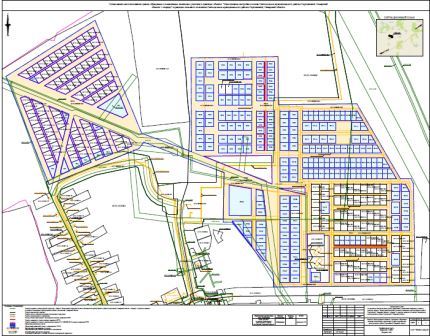 Приложение № 2 к ПостановлениюАдминистрации сельского поселения Светлодольск муниципального районаСергиевский Самарской области от 10.07.2023 г. № 26/1ГЛАВАСЕЛЬСКОГО ПОСЕЛЕНИЯ ВЕРХНЯЯ ОРЛЯНКАМУНИЦИПАЛЬНОГО РАЙОНА СЕРГИЕВСКИЙСАМАРСКОЙ ОБЛАСТИПОСТАНОВЛЕНИЕот 10.07.2023 года                                                                                                                                                                                                           №3О проведении публичных слушаний по проекту изменений в Генеральный план сельского поселения Верхняя Орлянка муниципального района Сергиевский  Самарской областиВ целях соблюдения права человека на благоприятные условия жизнедеятельности, прав и законных интересов правообладателей земельных участков и объектов капитального строительства в соответствии  со статьей 5.1,  частью 11 статьи 24, статьей 28 Градостроительного кодекса Российской Федерации, руководствуясь статьей 28 Федерального закона от 06.10.2003 № 131-ФЗ «Об общих принципах организации местного самоуправления в Российской Федерации», Уставом сельского поселения Верхняя Орлянка  муниципального района Сергиевский  Самарской области, Порядком организации и проведения публичных слушаний по вопросам градостроительной деятельности на территории сельского поселения Верхняя Орлянка  муниципального района Сергиевский  Самарской области от 04.07.2023 г. № 18  ПОСТАНОВЛЯЮ:1.Провести публичные слушания по проекту решения Собрания представителей сельского поселения Верхняя Орлянка муниципального района Сергиевский Самарской области «О внесении изменений в Генеральный план сельского поселения Верхняя Орлянка муниципального района Сергиевский Самарской области» (далее по тексту – проект).Перечень информационных материалов:- проект Решения Собрания представителей сельского поселения Верхняя Орлянка муниципального района Сергиевский  Самарской области «О внесении изменений в Генеральный план сельского поселения Верхняя Орлянка муниципального района Сергиевский Самарской области» с приложениями.2.Процедура проведения публичных слушаний состоит из следующих этапов:- оповещение о начале публичных слушаний;- размещение проекта, подлежащего рассмотрению на публичных слушаниях, и информационных материалов к нему на официальном сайте и открытие экспозиции или экспозиций такого проекта;- проведение экспозиции или экспозиций проекта, подлежащего рассмотрению на публичных слушаниях;- проведение собрания или собраний участников публичных слушаний;- подготовка и оформление протокола публичных слушаний;- подготовка и опубликование заключения о результатах публичных слушаний.Публичные слушания проводятся в соответствии с Порядком организации и проведения общественных обсуждений или публичных слушаний по вопросам градостроительной деятельности на территории сельского поселения Верхняя Орлянка муниципального района Сергиевский Самарской области, утвержденным решением Собрания представителей сельского поселения Верхняя Орлянка муниципального района Сергиевский Самарской области от 04 июля 2023 года № 18.3.	Назначить срок проведения публичных слушаний по проекту - с 10.07.2023 года по 06.08.2023 года.Срок проведения публичных слушаний исчисляется со дня официального опубликования настоящего Постановления до дня официального опубликования Заключения о результатах публичных слушаний.4.  Провести экспозицию проекта по адресу: 446523, Самарская область, Сергиевский район, с.Верхняя Орлянка, ул.Почтовая, 2а, в период с 10.07.2023  года по 03.08.2023 года.Часы работы экспозиции: рабочие дни с 09.00 до 13:00 и с 14.00 до17.00 .Работа экспозиции проекта завершается за семь дней до окончания срока проведения публичных слушаний, установленного пунктом 3 настоящего Постановления.5. Разместить проект и информационные материалы к нему на официальном сайте Администрации муниципального района Сергиевский в информационно-телекоммуникационной сети «Интернет» - http://www.sergievsk.ru (далее- официальный сайт) в разделе «Градостроительство», «Генеральный план сельского поселения Верхняя Орлянка».6. Провести собрание участников публичных слушаний по Проекту в каждом населенном пункте сельского поселения Верхняя Орлянка муниципального района Сергиевский Самарской области по адресам: в селе Верхняя Орлянка –  16.07.2023 г.  в 09.00 часов по адресу: ул. Почтовая,  дом 2а  (здание администрации);в поселке Калиновый Ключ – 16.07.2023 г. в 11.00 часов по адресу: ул. Нефтяников, дом 22  (здание сельской библиотеки);в поселке Алимовка – 16.07.2023 г.  в 13.00 часов по адресу:  ул. Школьная, дом 12а (территория мечети);в деревне Средняя Орлянка – 16.07.2023 г. в 15.00 часов по адресу: ул. Придорожная, дом 4 (нежилое здание).7. В период размещения проекта и информационных материалов к нему на официальном сайте и проведения экспозиции проекта участники публичных слушаний, прошедшие идентификацию, вправе вносить предложения и замечания по проекту: 1) в письменной или устной форме в ходе проведения собрания участников публичных слушаний; 2) в письменной форме в адрес организатора публичных слушаний; 3) посредством записи в книге (журнале) учета посетителей экспозиции проекта, подлежащего рассмотрению на публичных слушаниях.Прием  предложений и замечаний  участников публичных слушаний по проекту прекращается 03.08.2023 года - за три дня до окончания срока проведения публичных слушаний. 8. Участниками публичных слушаний по Проекту  являются:- граждане, постоянно проживающие на территории, в отношении которой подготовлены данные проекты;- правообладатели находящихся в границах этой территории земельных участков и (или) расположенных на них объектов капитального строительства;- правообладатели помещений, являющихся частью указанных объектов капитального строительства.Участники публичных слушаний в целях идентификации представляет сведения о себе с приложением документов, подтверждающих такие сведения:1)для физических лиц - фамилию, имя, отчество (при наличии), дату рождения, адрес места жительства(регистрации);2)для юридических лиц - наименование, основной государственный регистрационный номер, место нахождения и адрес.Участники общественных обсуждений или публичных слушаний, являющиеся правообладателями земельных участков и (или) расположенных на них  объектов капитального строительства и (или) помещений, являющихся частью указанных объектов капитального строительства, также представляет сведения соответственно о таких земельных участках, объектах капитального строительства, помещениях, являющихся частью указанных объектов капитального строительства, из Единого государственного реестра недвижимости и иные документы, устанавливающие или удостоверяющие их права на такие земельные участки, объекты капитального строительства, помещения, являющиеся частью указанных объектов капитального строительства.9. Установить, что органом, уполномоченным на организацию и проведение публичных слушаний в соответствии с настоящим Постановлением является Администрация сельского поселения Верхняя Орлянка муниципального района Сергиевский Самарской области (далее - Администрация). Адрес местонахождения: 446523, Самарская область, Сергиевский район, с.Верхняя Орлянка, ул.Почтовая, 2а.Назначить лицом, ответственным за ведение протокола публичных слушаний, протокола собрания участников публичных слушаний по проекту ведущего специалиста Администрации сельского поселения Верхняя Орлянка муниципального района Сергиевский Самарской области - ведущего специалиста Щепетову Нину Алексеевну.10. Администрации в целях заблаговременного ознакомления жителей поселения и иных заинтересованных лиц с Проектом обеспечить: - официальное опубликование Проекта  в газете «Сергиевский вестник»;- размещение Проекта на официальном сайте Администрации муниципального района Сергиевский Самарской области в информационно-телекоммуникационной сети «Интернет» - http://www.sergievsk.ru;- беспрепятственный доступ к ознакомлению с Проектом в здании Администрации сельского поселения Верхняя Орлянка муниципального района Сергиевский Самарской области  (в соответствии с режимом работы Администрации поселения).11. Настоящее Постановление является оповещением о начале публичных слушаний и подлежит опубликованию в газете «Сергиевский вестник» и размещению на официальном сайте Администрации муниципального района Сергиевский в информационно-телекоммуникационной сети «Интернет» - http://www.sergievsk.ru, в разделе «Градостроительство» сельского поселения Верхняя Орлянка муниципального  района Сергиевский, подразделе «Генеральный план сельского поселения Верхняя Орлянка». 12. В случае, если настоящее Постановление будет опубликовано позднее календарной даты начала публичных слушаний, указанной в пункте 3 настоящего постановления, то дата начала публичных слушаний исчисляется со дня официального опубликования настоящего Постановления. При этом установленные в настоящем Постановлении календарная дата, до которой осуществляется прием замечаний и предложений  участников публичных слушаний, а также дата окончания публичных слушаний переносятся на соответствующее количество дней.13. Контроль за исполнением настоящего Постановления оставляю за собой.Глава сельского поселения Верхняя Орлянка муниципального района Сергиевский                                                                 Р.Р.Исмагилов№п/пНаименование проектовЕдин.измер.ВсегоГод реализации1Малоэтажная застройка пос. Светлодольск муниципального района Сергиевский Самарской области - 1 очередькм11,520202Малоэтажная застройка пос. Светлодольск муниципального района Сергиевский Самарской области - 2 очередькм9,842022-20253Строительство автомобильных дорог общего пользования по улицамкм16220224Строительство (приобретение) жилья гражданам, проживающим на сельских территориях, предоставляемого по договору найма жилого помещениякв.м5462023№п/пНаименование проектовЕдин. измер.ВсегоВ том числе по годам реализации ПрограммыВ том числе по годам реализации ПрограммыВ том числе по годам реализации ПрограммыВ том числе по годам реализации ПрограммыВ том числе по годам реализации ПрограммыВ том числе по годам реализации Программы№п/пНаименование проектовЕдин. измер.Всего2020202120222023202420251Количество площадок, расположенных на сельских территориях, обустроенных инженерной инфраструктурой и благоустроенных под компактную жилищную застройкушт00100002Протяженность введенных в действие локальных газопроводовкм.0005,140003Ввод в действие локальных водопроводовед.21000014Количество реализованных проектов комплексного развития сельских территорийшт.00000005Количество реализованных общественно значимых проектов по благоустройству сельских территорийшт.00000006Количество семей, проживающих на сельских территориях, улучшивших жилищные условияед.1100011007Объем ввода (приобретения) жилья, предоставляемого гражданам,  проживающим на сельских территориях, по договорам найма жилого помещениякв.м.45600045600№п/пНаименование объектаФинансирование всего,руб.2020-2025 г.2020-2025 г.2020-2025 г.2020-2025 г.Всего2020 год2020 год2020 год2020 годВсего2021 год2021 год2021 год2021 годВсего2022 год2022 год2022 год2022 год№п/пНаименование объектаФинансирование всего,руб.Федеральный бюджетОбластной бюджетМестный бюджетВнебюджетные средстваВсегоФедеральный бюджетОбластной бюджетМестный бюджетВнебюджетные средстваВсегоФедеральный бюджетОбластной бюджетМестный бюджетВнебюджетные средстваВсегоФедеральный бюджетОбластной бюджетМестный бюджетВнебюджетные средства1.Субсидия гражданам, ведущим ЛПХ в целых возмещения затрат в связи с производством сельскохозяйственной продукции в части расходов на содержание коров235 000,000,000,00235 000,000,0023 584,000,000,0023 584,000,0018 224,000,000,0018 224,000,00235 000,000,000,00235 000,000,002.Благоустройство СП Светлодольск2 377 142,851 300 000,00700 000,00214 285,71162 857,142 377 142,851 300 000,00700 000,00214 285,71162 857,140,000,000,000,000,000,000,000,000,000,003.Обустройство объектами инженерной инфраструктуры и благоустройство площадок, расположенных на сельских территориях под компактную жилищную застройку575 777 650,02429 028 063,12117 960 704,3828 788 882,520,00207 429 959,52128 088 000,0068 970 461,5410 371 497,980,0047 915 140,4639 146 669,766 372 713,692 395 757,010,0036 121 490,1029 511 257,394 804 158,181 806 074,530,003.1.Малоэтажная застройка пос.Светлодольск муниципального района Сергиевский Самарской области - 1 очередь255 345 099,98167 234 669,7675 343 175,2312 767 254,990,00207 429 959,52128 088 000,0068 970 461,5410 371 497,980,0047 915 140,4639 146 669,766 372 713,692 395 757,010,000,000,000,000,000,003.2.Малоэтажная застройка пос.Светлодольск муниципального района Сергиевский Самарской области - 2 очередь320 432 550,04261 793 393,3642 617 529,1516 021 627,530,000,000,000,000,000,000,000,000,000,000,0036 121 490,1029 511 257,394 804 158,181 806 074,530,004.Развитие транспортной инфраструктуры на сельских территориях153 325 930,01125 267 300,0020 392 350,007 666 280,010,000,000,000,000,000,000,000,000,000,000,00153 325 930,01125 267 300,0020 392 350,007 666 280,010,004.1.Строительство автомобильных дорог общего пользования по улицам Комсомольская, Гагарина, Рабочая, Пионерская, Школьная, Набережная, Молодежная, Новая,  Джамбульская, Зеленая, Южная в п.Светлодольск Сергиевского района153 325 930,01125 267 300,0020 392 350,007 666 280,010,000,000,000,000,000,000,000,000,000,000,00153 325 930,01125 267 300,0020 392 350,007 666 280,010,005.Строительство (приобретение) жилья гражданам, проживающим на сельских территориях, предоставляемого по договору найма жилого помещения*58 297 543,2740 108 709,746 529 324,896 388 273,775 271 234,870,000,000,000,000,000,000,000,000,000,000,000,000,000,000,006.Разработка проектно-сметной документации по объектам капитального строительства социальной и инженерной инфраструктуры сельских агломераций и территорий30 259 090,6228 746 136,090,001 512 954,530,000,000,000,000,000,000,000,000,000,000,0030 259 090,6228 746 136,090,001 512 954,530,006.1.Проектно-изыскательские работы по объекту: Малоэтажная застройка пос.Светлодольск муниципального района Сергиевский Самарской области –2 очередь0,000,000,000,000,000,000,000,000,000,000,000,000,000,000,000,000,000,000,000,00Всего820 314 164,77624 450 208,95145 582 379,2744 847 484,545 434 092,01209 830 686,37129 388 000,0069 670 461,5410 609 367,69162 857,1447 933 364,4639 146 669,766 372 713,692 413 981,010,00219 941 510,73183 524 693,4825 196 508,1811 220 309,070,00№ п/пНаименование объектаФинансирование всего,руб.Всего2023 год2023 год2023 год2023 годВсего2024 год2024 год2024 год2024 годВсего2025 год2025 год2025 год2025 год№ п/пНаименование объектаФинансирование всего,руб.ВсегоФедеральный бюджетОбластной бюджетМестный бюджетВнебюджетные средстваВсегоФедеральный бюджетОбластной бюджетМестный бюджетВнебюджетные средстваВсегоФедеральный бюджетОбластной бюджетМестный бюджетВнебюджетные средства1.Субсидия гражданам, ведущим ЛПХ в целых возмещения затрат в связи с производством сельскохозяйственной продукции в части расходов на содержание коров235 000,000,000,000,000,000,000,000,000,000,000,000,000,000,000,000,002.Благоустройство СП Светлодольск2377142,850,000,000,000,000,000,000,000,000,000,000,000,000,000,000,003.Обустройство объектами инженерной инфраструктуры и благоустройство площадок, расположенных на сельских территориях под компактную жилищную застройку575 777 650,02142 702 570,38116 588 000,0018 979 441,867 135 128,520,0040 000 000,0032 680 000,005 320 000,002 000 000,000,00101 608 489,5683 014 135,9713 513 929,115 080 424,480,003.1.Малоэтажная застройка пос.Светлодольск муниципального района Сергиевский Самарской области - 1 очередь255345099,980,000,000,000,000,000,000,000,000,000,000,000,000,000,000,003.2.Малоэтажная застройка пос.Светлодольск муниципального района Сергиевский Самарской области - 2 очередь320 432 550,04142 702 570,38116 588 000,0018 979 441,867 135 128,520,0040 000 000,0032 680 000,005 320 000,002 000 000,000,00101 608 489,5683 014 135,9713 513 929,115 080 424,480,004.Развитие транспортной инфраструктуры на сельских территориях153325930,010,000,000,000,000,000,000,000,000,000,000,000,000,000,000,004.1.Строительство автомобильных дорог общего пользования по улицам Комсомольская, Гагарина, Рабочая, Пионерская, Школьная, Набережная, Молодежная, Новая,  Джамбульская, Зеленая, Южная в п.Светлодольск Сергиевского района153325930,010,000,000,000,000,000,000,000,000,000,000,000,000,000,000,005.Строительство (приобретение) жилья гражданам, проживающим на сельских территориях, предоставляемого по договору найма жилого помещения*58 297 543,2746 729 956,0632 150 209,745 233 755,126 272 597,903 073 393,300,000,000,000,000,0011 567 587,217 958 500,001 295 569,77115 675,872 197 841,576.Разработка проектно-сметной документации по объектам капитального строительства социальной и инженерной инфраструктуры сельских агломераций и территорий30259090,620,000,000,000,000,000,000,000,000,000,000,000,000,000,000,006.1.Проектно-изыскательские работы по объекту: Малоэтажная застройка пос.Светлодольск муниципального района Сергиевский Самарской области –2 очередь0,000,000,000,000,000,000,000,000,000,000,000,000,000,000,000,00Всего820 314164,77189 432526,44148 738209,7424 213 196,9813 407 726,423 073 393,3040 000 000,0032 680 000,005 320 000,002 000 000,000,00113 176076,7790 972 635,9714 809 498,885 196 100,352 197 841,57Наименование населенного пункта, адрес МКД**Всего*, рублейВсего*, рублейВсего*, рублейВсего*, рублей2023 год*2023 год*2023 год*2023 год*2024 год*2024 год*2024 год*2024 год*Наименование населенного пункта, адрес МКД**ИтогоМестный бюджет*Областной бюджет*Федеральный бюджет*ИтогоМестный бюджет*Областной бюджет*Федеральный бюджет*ИтогоМестный бюджет*Областной бюджет*Федеральный бюджет*ВСЕГО:6051719,02302 585,95804 878,634 944254,446 051719,02302 585,95804 878,634 944254,440,000,000,000,00Сергиевский район, с. Сергиевск, ул. Заводская, д. 1156 653,417 832,6720 834,90127 985,84156 653,417 832,6720 834,90127 985,840,000,000,000,00Сергиевский район, с. Сергиевск, ул. Заводская, д. 2156 653,417 832,6720 834,90127 985,84156 653,417 832,6720 834,90127 985,840,000,000,000,00Сергиевский район, с. Сергиевск, ул. Заводская, д. 3186 812,779 340,6424 846,10152 626,03186 812,779 340,6424 846,10152 626,030,000,000,000,00Сергиевский район, с. Сергиевск, ул. Заводская, д. 4186 812,779 340,6424 846,10152 626,03186 812,779 340,6424 846,10152 626,030,000,000,000,00Сергиевский район, с. Сергиевск, ул. Заводская, д. 581 132,534 056,6310 790,6366 285,2781 132,534 056,6310 790,6366 285,270,000,000,000,00Сергиевский район, с. Сергиевск, ул. Ленина, д. 114178 389,368 919,4723 725,78145 744,11178 389,368 919,4723 725,78145 744,110,000,000,000,00Сергиевский район, с. Сергиевск, ул. Ленина, д. 116178 389,368 919,4723 725,78145 744,11178 389,368 919,4723 725,78145 744,110,000,000,000,00Сергиевский район, с. Сергиевск, ул. Ленина, д. 12089 196,144 459,8111 863,0972 873,2489 196,144 459,8111 863,0972 873,240,000,000,000,00Сергиевский район, с. Сергиевск, ул. Ленина, д. 122178 389,368 919,4723 725,78145 744,11178 389,368 919,4723 725,78145 744,110,000,000,000,00Сергиевский район, с. Сергиевск, ул. Ленина, д. 124178 389,368 919,4723 725,78145 744,11178 389,368 919,4723 725,78145 744,110,000,000,000,00Сергиевский район, с. Сергиевск, ул. Ленина, д. 96178 389,368 919,4723 725,78145 744,11178 389,368 919,4723 725,78145 744,110,000,000,000,00Сергиевский район, с. Сергиевск, ул. Ленина, д. 98178 389,368 919,4723 725,78145 744,11178 389,368 919,4723 725,78145 744,110,000,000,000,00Сергиевский район, с. Сергиевск, ул. Лермонтова, д. 2 А3 622 842,02181 142,10481 837,992 959 861,933 622 842,02181 142,10481 837,992 959 861,930,000,000,000,00Сергиевский район, с. Сергиевск, ул. Лесная, д. 13 622 842,02181 142,10481 837,992 959 861,933 622 842,02181 142,10481 837,992 959 861,930,000,000,000,00Сергиевский район, с. Сергиевск, ул. Советская, д. 59156 056,287 802,8120 755,49127 497,98156 056,287 802,8120 755,49127 497,980,000,000,000,00Сергиевский район, с. Сергиевск, ул. Советская, д. 63156 056,287 802,8120 755,49127 497,98156 056,287 802,8120 755,49127 497,980,000,000,000,00Сергиевский район, с. Сергиевск, ул. Советская, д. 671223857,7961 192,88162 773,09999 891,821 223 857,7961 192,88162 773,09999 891,820,000,000,000,00Сергиевский район, с. Сергиевск, ул. Ленина, д. 102**0,000,000,000,000,000,000,000,000,000,000,000,00Сергиевский район, с. Сергиевск, ул. Ленина, д. 106**0,000,000,000,000,000,000,000,000,000,000,000,00Сергиевский район, с. Сергиевск, ул. Ленина, д. 108**0,000,000,000,000,000,000,000,000,000,000,000,00Сергиевский район, с. Сергиевск, ул. Ленина, д. 112**0,000,000,000,000,000,000,000,000,000,000,000,00Сергиевский район, с. Сергиевск, ул. Ленина, д. 12**0,000,000,000,000,000,000,000,000,000,000,000,00Сергиевский район, с. Сергиевск, ул. Ленина, д. 128**0,000,000,000,000,000,000,000,000,000,000,000,00Сергиевский район, с. Сергиевск, ул. Ленина, д. 81**0,000,000,000,000,000,000,000,000,000,000,000,00Сергиевский район, с. Сергиевск, ул. М. Горького, д. 5**0,000,000,000,000,000,000,000,000,000,000,000,00Сергиевский район, с. Сергиевск, ул. Н. Краснова, д. 92**0,000,000,000,000,000,000,000,000,000,000,000,00Сергиевский район, с. Сергиевск, ул. Н. Краснова, д. 92 А**0,000,000,000,000,000,000,000,000,000,000,000,00Сергиевский район, с. Сергиевск, ул. Н. Краснова, д. 94**0,000,000,000,000,000,000,000,000,000,000,000,00Сергиевский район, с. Сергиевск, ул. Советская, д. 39**0,000,000,000,000,000,000,000,000,000,000,000,00Сергиевский район, с. Сергиевск, ул. Советская, д. 68**0,000,000,000,000,000,000,000,000,000,000,000,00Сергиевский район, с. Сергиевск, ул. Строителей, д. 1**0,000,000,000,000,000,000,000,000,000,000,000,00Сергиевский район, с. Сергиевск, ул. Строителей, д. 5**0,000,000,000,000,000,000,000,000,000,000,000,00Сергиевский район, с. Сергиевск, ул. Строителей, д. 9**0,000,000,000,000,000,000,000,000,000,000,000,00Перечнь общественных территорийВсего*, рублейВсего*, рублейВсего*, рублейВсего*, рублейВсего*, рублей2023 год*2023 год*2023 год*2023 год*2024 год*2024 год*2024 год*Перечнь общественных территорийИтогоместный бюджет*областной 
бюджет*федеральный бюджет*внебюджетные источники*Итогоместный бюджет*областной бюджет*федеральный бюджет*Итогоместный бюджет*областной бюджет*ВСЕГО**, в т.ч:2694618,42134730,92358384,252201503,250,002694618,42134730,92358384,252201503,250,000,000,00с.Сергиевск, зона отдыха "Островок влюблённых" (1 этап)**2 694 618,42134730,92358384,252 201 503,250,002 694 618,42134730,92358 384,252 201 503,250,000,000,00с.Сергиевск, зона отдыха "Островок влюблённых" (2 этап)**0,000,00,00,00,00,000,00,00,00,00,00,0с.Сергиевск,сквер по ул.Ленина**0,000,00,00,00,00,000,00,00,00,00,00,0с.Сергиевск,пешеходная зона по ул.Ленина**0,000,00,00,00,00,000,00,00,00,00,00,0Наименование мероприятийВСЕГОВСЕГОВСЕГОВСЕГОВСЕГО20232023202320232024 год2024 год2024 год2024 год2024 годНаименование мероприятийИтогоместный бюджет*областной бюджет*федеральный бюджет*внебюджетные источники*Итогоместный бюджетобластной бюджетфедеральный бюджетИтогоместный бюджет*областной бюджет*федеральный бюджет*внебюджетные источники*Благоустройство дворовых территории6 051719,02302 585,95804 878,634 944254,440,006 051719,02302 585,95804 878,634 944254,440,000,000,000,000,00Благоустройство общественных территорий2 694618,42134 730,92358 384,252 201503,250,002 694618,42134 730,92358 384,252 201503,250,000,000,000,000,00Проект межевание0,000,000,000,000,000,000,000,000,000,000,000,000,000,00Проверка достоверности определения сметной стоимости объектов  благоустройства0,000,000,000,000,000,000,000,000,000,000,000,000,000,00ИТОГО8 746337,44437 316,871 163262,887 145757,690,008 746337,44437 316,871 163262,887 145757,690,000,000,000,000,00№п/пНаименование проектовЕдин. измер.ВсегоВ том числе по годам реализации ПрограммыВ том числе по годам реализации ПрограммыВ том числе по годам реализации ПрограммыВ том числе по годам реализации ПрограммыВ том числе по годам реализации ПрограммыВ том числе по годам реализации Программы№п/пНаименование проектовЕдин. измер.Всего2020202120222023202420251количество площадок, расположенных на сельских территориях, обустроенных инженерной инфраструктурой и благоустроенных под компактную жилищную застройкушт44000002протяженность введенных в действие локальных газопроводовкм.00000003протяженность введенных в действие локальных водопроводов;км00000004количество реализованных проектов комплексного развития сельских территорий;шт00000005количество реализованных общественно значимых проектов по благоустройству сельских территорийшт101117006Количество семей, проживающих на сельских территориях, улучшивших жилищные условияед.20011007Объем ввода (приобретения) жилья, предоставляемого гражданам,  проживающим на сельских территориях, по договорам найма жилого помещениякв.м.16200729000№ п/пНаименование учреждения и объектаФинансирование всего,руб.2020-2025 г.2020-2025 г.2020-2025 г.2020-2025 г.Всего2020 год2020 год2020 год2020 годВсего2021 год2021 год2021 год2021 годВсего2022 год2022 год2022 год2022 год№ п/пНаименование учреждения и объектаФинансирование всего,руб.Федеральный бюджетОбластной бюджетМестный бюджетВнебюджетные средстваВсегоФедеральный бюджетОбластной бюджетМестный бюджетВнебюджетные средстваВсегоФедеральный бюджетОбластной бюджетМестный бюджетВнебюджетные средстваВсегоФедеральный бюджетОбластной бюджетМестный бюджетВнебюджетные средства1Субсидия гражданам, ведущим ЛПХ в целых возмещения затрат в связи с производством сельскохозяйственной продукции в части расходов на содержание коров341 832,000,000,00341 832,000,0048 240,000,000,0048 240,000,0038 592,000,000,0038 592,000,00255 000,000,000,00255 000,000,002Благоустройство СП Сергиевск59644518,2139685155,638 044 799,896 352 326,905 562 235,797 712 171,934 217 590,292 271 010,16695 207,19528 364,2929120475,9220970269,543 413 764,832 941 310,471 795 131,083 974 411,962 917 800,00474 990,7048 468,44533 152,823Строительство жилого помещения (жилого дома), предоставляемого гражданам, проживающим на сельских территориях, по договору  найма жилого помещения9909825,126817959,691109900,4199 098,251882866,770,000,000,000,000,000,000,000,000,000,003747633,122578371,59419 734,9137 476,33712 050,294Строительство жилого помещения (жилого дома), предоставляемого гражданам, проживающим на сельских территориях, по договору  найма жилого помещения (сверхфинансирование)1 128 737,330,000,001 128 737,330,000,000,000,000,000,000,000,000,000,000,001 128 737,330,000,001 128 737,330,00Всего71024912,6646503115,329 154 700,307 921 994,487 445 102,567 760 411,934 217 590,292 271 010,16743 447,19528 364,2929159067,9220970269,543 413 764,832 979 902,471 795 131,089 105 782,415 496 171,59894 725,611 469 682,101 245 203,11№ п/пНаименование учреждения и объектаФинансирование всего,руб.Всего2023 год2023 год2023 год2023 годВсего2024 год2024 год2024 год2024 годВсего2025 год2025 год2025 год2025 год№ п/пНаименование учреждения и объектаФинансирование всего,руб.ВсегоФедеральный бюджетОбластной бюджетМестный бюджетВнебюджетные средстваВсегоФедеральный
 бюджетОбластной бюджетМестный бюджетВнебюджетные средстваВсегоФедеральный бюджетОбластной бюджетМестный бюджетВнебюджетные средства1Субсидия гражданам, ведущим ЛПХ в целых возмещения затрат в связи с производством сельскохозяйственной продукции в части расходов на содержание коров341832,000,000,000,000,000,000,000,000,000,000,000,000,000,000,000,002Благоустройство СП Сергиевск59 644 518,2118 837 458,4011 579 495,801 885 034,202 667 340,802 705 587,600,000,000,000,000,000,000,000,000,000,003Строительство жилого помещения (жилого дома), предоставляемого гражданам, проживающим на сельских территориях, по договору  найма жилого помещения9 909 825,126 162 192,004 239 588,10690 165,5061 621,921 170 816,480,000,000,000,000,000,000,000,000,000,004Строительство жилого помещения (жилого дома), предоставляемого гражданам, проживающим на сельских территориях, по договору  найма жилого помещения (сверхфинансирование)1 128 737,330,000,000,000,000,000,000,000,000,000,000,000,000,000,000,00Всего71024912,6624 999 650,4015 819 083,902 575 199,702 728 962,723 876 404,080,000,000,000,000,000,000,000,000,000,00№ п/пНаименование мероприятияЕд.        изм.Ед.        изм.Финансирование, рублейФинансирование, рублейФинансирование, рублейФинансирование, рублейФинансирование, рублейФинансирование, рублейФинансирование, рублейФинансирование, рублейФинансирование, рублейФинансирование, рублейФинансирование, рублейФинансирование, рублейФинансирование, рублей№ п/пНаименование мероприятияЕд.        изм.Ед.        изм.Всего2021 год2021 год2021 год2021 год2022 год2022 год2022 год2022 год2023 год2023 год2023 год2023 год№ п/пНаименование мероприятияЕд.        изм.Ед.        изм.ВсегоИтогоМестный бюджетОбластной бюджетВнебюджетные средстваИтогоМестный бюджетОбластной бюджетВнебюджетные средстваИтогоМестный бюджетОбластной бюджетВнебюджетные средства1Ремонт улично-дорожной сетим.213623 935 263,029 609 167,06609 167,069 000 000,000,008 517 005,0585 170,058 431 835,000,005 809 090,9158 090,915 751 000,000,002Ремонт дорог местного значениям.63652 230,000,000,000,000,00652 230,00652 230,000,000,000,000,000,000,003Прочие работы (за счет средств дорожного фонда)м.570,000,000,000,000,000,000,000,000,000,000,000,000,00ИтогоИтогоИтогоИтого24 587 493,029 609 167,06609 167,069 000 000,000,009 169 235,05737 400,058 431 835,000,005 809 090,9158 090,915 751 000,000,00Объем финансирования по годам ( в разрезе источников финансирования),  тыс.руб.*Объем финансирования по годам ( в разрезе источников финансирования),  тыс.руб.*Объем финансирования по годам ( в разрезе источников финансирования),  тыс.руб.*Объем финансирования по годам ( в разрезе источников финансирования),  тыс.руб.*Объем финансирования по годам ( в разрезе источников финансирования),  тыс.руб.*Объем финансирования по годам ( в разрезе источников финансирования),  тыс.руб.*Объем финансирования по годам ( в разрезе источников финансирования),  тыс.руб.*Объем финансирования по годам ( в разрезе источников финансирования),  тыс.руб.*Объем финансирования по годам ( в разрезе источников финансирования),  тыс.руб.*Объем финансирования по годам ( в разрезе источников финансирования),  тыс.руб.*Объем финансирования по годам ( в разрезе источников финансирования),  тыс.руб.*Объем финансирования по годам ( в разрезе источников финансирования),  тыс.руб.*Объем финансирования по годам ( в разрезе источников финансирования),  тыс.руб.*Объем финансирования по годам ( в разрезе источников финансирования),  тыс.руб.*Объем финансирования по годам ( в разрезе источников финансирования),  тыс.руб.*Объем финансирования по годам ( в разрезе источников финансирования),  тыс.руб.*Объем финансирования по годам ( в разрезе источников финансирования),  тыс.руб.*Объем финансирования по годам ( в разрезе источников финансирования),  тыс.руб.*Объем финансирования по годам ( в разрезе источников финансирования),  тыс.руб.*Объем финансирования по годам ( в разрезе источников финансирования),  тыс.руб.*Объем финансирования по годам ( в разрезе источников финансирования),  тыс.руб.*Объем финансирования по годам ( в разрезе источников финансирования),  тыс.руб.*Объем финансирования по годам ( в разрезе источников финансирования),  тыс.руб.*Объем финансирования по годам ( в разрезе источников финансирования),  тыс.руб.*Объем финансирования по годам ( в разрезе источников финансирования),  тыс.руб.*Объем финансирования по годам ( в разрезе источников финансирования),  тыс.руб.*Объем финансирования по годам ( в разрезе источников финансирования),  тыс.руб.*Объем финансирования по годам ( в разрезе источников финансирования),  тыс.руб.*Объем финансирования по годам ( в разрезе источников финансирования),  тыс.руб.*№ п/пНаименование цели, задачи, мероприятияОтветственные исполнителиСрок реализации2023 год2023 год2023 год2023 год2023 год2024 год2024 год2024 год2024 год2024 год2025 год2025 год2025 год2025 год2025 год2026 год2026 год2026 год2026 год2026 год2027год2027год2027год2027год2027год№ п/пНаименование цели, задачи, мероприятияОтветственные исполнителиСрок реализацииФедеральный бюджетОбластной бюджетМестный бюджетФонд развития территорийВнебюджетные средстваФедеральный бюджетОбластной бюджетМестный бюджетФонд развития территорийВнебюджетные средстваФедеральный бюджетОбластной бюджетМестный бюджетФонд развития территорийВнебюджетные средстваФедеральный бюджетОбластной бюджетМестный бюджетФонд развития территорийВнебюджетные средстваФедеральный бюджетОбластной бюджетМестный бюджетФонд развития территорийВнебюджетные средстваЦель 1.    Повышение качества жилищно-коммунального обслуживания потребителей, обеспечение надежности работы инженерно-коммунальных систем жизнеобеспечения, комфортности и безопасности условий проживания гражданЦель 1.    Повышение качества жилищно-коммунального обслуживания потребителей, обеспечение надежности работы инженерно-коммунальных систем жизнеобеспечения, комфортности и безопасности условий проживания гражданЦель 1.    Повышение качества жилищно-коммунального обслуживания потребителей, обеспечение надежности работы инженерно-коммунальных систем жизнеобеспечения, комфортности и безопасности условий проживания гражданЦель 1.    Повышение качества жилищно-коммунального обслуживания потребителей, обеспечение надежности работы инженерно-коммунальных систем жизнеобеспечения, комфортности и безопасности условий проживания гражданЦель 1.    Повышение качества жилищно-коммунального обслуживания потребителей, обеспечение надежности работы инженерно-коммунальных систем жизнеобеспечения, комфортности и безопасности условий проживания гражданЦель 1.    Повышение качества жилищно-коммунального обслуживания потребителей, обеспечение надежности работы инженерно-коммунальных систем жизнеобеспечения, комфортности и безопасности условий проживания гражданЦель 1.    Повышение качества жилищно-коммунального обслуживания потребителей, обеспечение надежности работы инженерно-коммунальных систем жизнеобеспечения, комфортности и безопасности условий проживания гражданЦель 1.    Повышение качества жилищно-коммунального обслуживания потребителей, обеспечение надежности работы инженерно-коммунальных систем жизнеобеспечения, комфортности и безопасности условий проживания гражданЦель 1.    Повышение качества жилищно-коммунального обслуживания потребителей, обеспечение надежности работы инженерно-коммунальных систем жизнеобеспечения, комфортности и безопасности условий проживания гражданЦель 1.    Повышение качества жилищно-коммунального обслуживания потребителей, обеспечение надежности работы инженерно-коммунальных систем жизнеобеспечения, комфортности и безопасности условий проживания гражданЦель 1.    Повышение качества жилищно-коммунального обслуживания потребителей, обеспечение надежности работы инженерно-коммунальных систем жизнеобеспечения, комфортности и безопасности условий проживания гражданЦель 1.    Повышение качества жилищно-коммунального обслуживания потребителей, обеспечение надежности работы инженерно-коммунальных систем жизнеобеспечения, комфортности и безопасности условий проживания гражданЦель 1.    Повышение качества жилищно-коммунального обслуживания потребителей, обеспечение надежности работы инженерно-коммунальных систем жизнеобеспечения, комфортности и безопасности условий проживания гражданЦель 1.    Повышение качества жилищно-коммунального обслуживания потребителей, обеспечение надежности работы инженерно-коммунальных систем жизнеобеспечения, комфортности и безопасности условий проживания гражданЦель 1.    Повышение качества жилищно-коммунального обслуживания потребителей, обеспечение надежности работы инженерно-коммунальных систем жизнеобеспечения, комфортности и безопасности условий проживания гражданЦель 1.    Повышение качества жилищно-коммунального обслуживания потребителей, обеспечение надежности работы инженерно-коммунальных систем жизнеобеспечения, комфортности и безопасности условий проживания гражданЦель 1.    Повышение качества жилищно-коммунального обслуживания потребителей, обеспечение надежности работы инженерно-коммунальных систем жизнеобеспечения, комфортности и безопасности условий проживания гражданЦель 1.    Повышение качества жилищно-коммунального обслуживания потребителей, обеспечение надежности работы инженерно-коммунальных систем жизнеобеспечения, комфортности и безопасности условий проживания гражданЦель 1.    Повышение качества жилищно-коммунального обслуживания потребителей, обеспечение надежности работы инженерно-коммунальных систем жизнеобеспечения, комфортности и безопасности условий проживания гражданЦель 1.    Повышение качества жилищно-коммунального обслуживания потребителей, обеспечение надежности работы инженерно-коммунальных систем жизнеобеспечения, комфортности и безопасности условий проживания гражданЦель 1.    Повышение качества жилищно-коммунального обслуживания потребителей, обеспечение надежности работы инженерно-коммунальных систем жизнеобеспечения, комфортности и безопасности условий проживания гражданЦель 1.    Повышение качества жилищно-коммунального обслуживания потребителей, обеспечение надежности работы инженерно-коммунальных систем жизнеобеспечения, комфортности и безопасности условий проживания гражданЦель 1.    Повышение качества жилищно-коммунального обслуживания потребителей, обеспечение надежности работы инженерно-коммунальных систем жизнеобеспечения, комфортности и безопасности условий проживания гражданЦель 1.    Повышение качества жилищно-коммунального обслуживания потребителей, обеспечение надежности работы инженерно-коммунальных систем жизнеобеспечения, комфортности и безопасности условий проживания гражданЦель 1.    Повышение качества жилищно-коммунального обслуживания потребителей, обеспечение надежности работы инженерно-коммунальных систем жизнеобеспечения, комфортности и безопасности условий проживания гражданЦель 1.    Повышение качества жилищно-коммунального обслуживания потребителей, обеспечение надежности работы инженерно-коммунальных систем жизнеобеспечения, комфортности и безопасности условий проживания гражданЦель 1.    Повышение качества жилищно-коммунального обслуживания потребителей, обеспечение надежности работы инженерно-коммунальных систем жизнеобеспечения, комфортности и безопасности условий проживания гражданЦель 1.    Повышение качества жилищно-коммунального обслуживания потребителей, обеспечение надежности работы инженерно-коммунальных систем жизнеобеспечения, комфортности и безопасности условий проживания гражданЦель 1.    Повышение качества жилищно-коммунального обслуживания потребителей, обеспечение надежности работы инженерно-коммунальных систем жизнеобеспечения, комфортности и безопасности условий проживания гражданЗадача 1. Строительство, реконструкция, капитальный ремонт и модернизация систем водоснабжения, водоочистки и водоотведения на территории муниципального района СергиевскийЗадача 1. Строительство, реконструкция, капитальный ремонт и модернизация систем водоснабжения, водоочистки и водоотведения на территории муниципального района СергиевскийЗадача 1. Строительство, реконструкция, капитальный ремонт и модернизация систем водоснабжения, водоочистки и водоотведения на территории муниципального района СергиевскийЗадача 1. Строительство, реконструкция, капитальный ремонт и модернизация систем водоснабжения, водоочистки и водоотведения на территории муниципального района СергиевскийЗадача 1. Строительство, реконструкция, капитальный ремонт и модернизация систем водоснабжения, водоочистки и водоотведения на территории муниципального района СергиевскийЗадача 1. Строительство, реконструкция, капитальный ремонт и модернизация систем водоснабжения, водоочистки и водоотведения на территории муниципального района СергиевскийЗадача 1. Строительство, реконструкция, капитальный ремонт и модернизация систем водоснабжения, водоочистки и водоотведения на территории муниципального района СергиевскийЗадача 1. Строительство, реконструкция, капитальный ремонт и модернизация систем водоснабжения, водоочистки и водоотведения на территории муниципального района СергиевскийЗадача 1. Строительство, реконструкция, капитальный ремонт и модернизация систем водоснабжения, водоочистки и водоотведения на территории муниципального района СергиевскийЗадача 1. Строительство, реконструкция, капитальный ремонт и модернизация систем водоснабжения, водоочистки и водоотведения на территории муниципального района СергиевскийЗадача 1. Строительство, реконструкция, капитальный ремонт и модернизация систем водоснабжения, водоочистки и водоотведения на территории муниципального района СергиевскийЗадача 1. Строительство, реконструкция, капитальный ремонт и модернизация систем водоснабжения, водоочистки и водоотведения на территории муниципального района СергиевскийЗадача 1. Строительство, реконструкция, капитальный ремонт и модернизация систем водоснабжения, водоочистки и водоотведения на территории муниципального района СергиевскийЗадача 1. Строительство, реконструкция, капитальный ремонт и модернизация систем водоснабжения, водоочистки и водоотведения на территории муниципального района СергиевскийЗадача 1. Строительство, реконструкция, капитальный ремонт и модернизация систем водоснабжения, водоочистки и водоотведения на территории муниципального района СергиевскийЗадача 1. Строительство, реконструкция, капитальный ремонт и модернизация систем водоснабжения, водоочистки и водоотведения на территории муниципального района СергиевскийЗадача 1. Строительство, реконструкция, капитальный ремонт и модернизация систем водоснабжения, водоочистки и водоотведения на территории муниципального района СергиевскийЗадача 1. Строительство, реконструкция, капитальный ремонт и модернизация систем водоснабжения, водоочистки и водоотведения на территории муниципального района СергиевскийЗадача 1. Строительство, реконструкция, капитальный ремонт и модернизация систем водоснабжения, водоочистки и водоотведения на территории муниципального района СергиевскийЗадача 1. Строительство, реконструкция, капитальный ремонт и модернизация систем водоснабжения, водоочистки и водоотведения на территории муниципального района СергиевскийЗадача 1. Строительство, реконструкция, капитальный ремонт и модернизация систем водоснабжения, водоочистки и водоотведения на территории муниципального района СергиевскийЗадача 1. Строительство, реконструкция, капитальный ремонт и модернизация систем водоснабжения, водоочистки и водоотведения на территории муниципального района СергиевскийЗадача 1. Строительство, реконструкция, капитальный ремонт и модернизация систем водоснабжения, водоочистки и водоотведения на территории муниципального района СергиевскийЗадача 1. Строительство, реконструкция, капитальный ремонт и модернизация систем водоснабжения, водоочистки и водоотведения на территории муниципального района СергиевскийЗадача 1. Строительство, реконструкция, капитальный ремонт и модернизация систем водоснабжения, водоочистки и водоотведения на территории муниципального района СергиевскийЗадача 1. Строительство, реконструкция, капитальный ремонт и модернизация систем водоснабжения, водоочистки и водоотведения на территории муниципального района СергиевскийЗадача 1. Строительство, реконструкция, капитальный ремонт и модернизация систем водоснабжения, водоочистки и водоотведения на территории муниципального района СергиевскийЗадача 1. Строительство, реконструкция, капитальный ремонт и модернизация систем водоснабжения, водоочистки и водоотведения на территории муниципального района СергиевскийЗадача 1. Строительство, реконструкция, капитальный ремонт и модернизация систем водоснабжения, водоочистки и водоотведения на территории муниципального района Сергиевский1Работы по строительству, реконструкции, капитальному ремонту и модернизации систем водоснабжения, водоочистки и водоотведения *МКУ "УЗЗиАГ" м.р. Сергиевский2023-20300,000,004 200,000,000,000,000,0013 300,000,000,000,000,004 000,000,000,000,000,0088 264,000,000,000,000,0074 077,750,000,00Задача 2.  Строительство, реконструкция, капитальный ремонт и модернизация систем теплоснабжения и горячего водоснабжения в муниципальном районе СергиевскийЗадача 2.  Строительство, реконструкция, капитальный ремонт и модернизация систем теплоснабжения и горячего водоснабжения в муниципальном районе СергиевскийЗадача 2.  Строительство, реконструкция, капитальный ремонт и модернизация систем теплоснабжения и горячего водоснабжения в муниципальном районе СергиевскийЗадача 2.  Строительство, реконструкция, капитальный ремонт и модернизация систем теплоснабжения и горячего водоснабжения в муниципальном районе СергиевскийЗадача 2.  Строительство, реконструкция, капитальный ремонт и модернизация систем теплоснабжения и горячего водоснабжения в муниципальном районе СергиевскийЗадача 2.  Строительство, реконструкция, капитальный ремонт и модернизация систем теплоснабжения и горячего водоснабжения в муниципальном районе СергиевскийЗадача 2.  Строительство, реконструкция, капитальный ремонт и модернизация систем теплоснабжения и горячего водоснабжения в муниципальном районе СергиевскийЗадача 2.  Строительство, реконструкция, капитальный ремонт и модернизация систем теплоснабжения и горячего водоснабжения в муниципальном районе СергиевскийЗадача 2.  Строительство, реконструкция, капитальный ремонт и модернизация систем теплоснабжения и горячего водоснабжения в муниципальном районе СергиевскийЗадача 2.  Строительство, реконструкция, капитальный ремонт и модернизация систем теплоснабжения и горячего водоснабжения в муниципальном районе СергиевскийЗадача 2.  Строительство, реконструкция, капитальный ремонт и модернизация систем теплоснабжения и горячего водоснабжения в муниципальном районе СергиевскийЗадача 2.  Строительство, реконструкция, капитальный ремонт и модернизация систем теплоснабжения и горячего водоснабжения в муниципальном районе СергиевскийЗадача 2.  Строительство, реконструкция, капитальный ремонт и модернизация систем теплоснабжения и горячего водоснабжения в муниципальном районе СергиевскийЗадача 2.  Строительство, реконструкция, капитальный ремонт и модернизация систем теплоснабжения и горячего водоснабжения в муниципальном районе СергиевскийЗадача 2.  Строительство, реконструкция, капитальный ремонт и модернизация систем теплоснабжения и горячего водоснабжения в муниципальном районе СергиевскийЗадача 2.  Строительство, реконструкция, капитальный ремонт и модернизация систем теплоснабжения и горячего водоснабжения в муниципальном районе СергиевскийЗадача 2.  Строительство, реконструкция, капитальный ремонт и модернизация систем теплоснабжения и горячего водоснабжения в муниципальном районе СергиевскийЗадача 2.  Строительство, реконструкция, капитальный ремонт и модернизация систем теплоснабжения и горячего водоснабжения в муниципальном районе СергиевскийЗадача 2.  Строительство, реконструкция, капитальный ремонт и модернизация систем теплоснабжения и горячего водоснабжения в муниципальном районе СергиевскийЗадача 2.  Строительство, реконструкция, капитальный ремонт и модернизация систем теплоснабжения и горячего водоснабжения в муниципальном районе СергиевскийЗадача 2.  Строительство, реконструкция, капитальный ремонт и модернизация систем теплоснабжения и горячего водоснабжения в муниципальном районе СергиевскийЗадача 2.  Строительство, реконструкция, капитальный ремонт и модернизация систем теплоснабжения и горячего водоснабжения в муниципальном районе СергиевскийЗадача 2.  Строительство, реконструкция, капитальный ремонт и модернизация систем теплоснабжения и горячего водоснабжения в муниципальном районе СергиевскийЗадача 2.  Строительство, реконструкция, капитальный ремонт и модернизация систем теплоснабжения и горячего водоснабжения в муниципальном районе СергиевскийЗадача 2.  Строительство, реконструкция, капитальный ремонт и модернизация систем теплоснабжения и горячего водоснабжения в муниципальном районе СергиевскийЗадача 2.  Строительство, реконструкция, капитальный ремонт и модернизация систем теплоснабжения и горячего водоснабжения в муниципальном районе СергиевскийЗадача 2.  Строительство, реконструкция, капитальный ремонт и модернизация систем теплоснабжения и горячего водоснабжения в муниципальном районе СергиевскийЗадача 2.  Строительство, реконструкция, капитальный ремонт и модернизация систем теплоснабжения и горячего водоснабжения в муниципальном районе СергиевскийЗадача 2.  Строительство, реконструкция, капитальный ремонт и модернизация систем теплоснабжения и горячего водоснабжения в муниципальном районе Сергиевский2Работы по строительству, реконструкции, капитальному ремонту и модернизации систем теплоснабжения и горячего водоснабженияМКУ "УЗЗиАГ" м.р. Сергиевский2023-20300,000,000,000,000,000,000,000,000,000,000,000,000,000,000,000,000,000,000,000,000,000,000,000,000,003Возмещение недополученных доходов в сфере ЖКХАдминистрация муниципального района Сергиевский2023-20300,000,00100,000,000,000,000,000,000,000,000,000,000,000,000,000,000,00300,000,000,000,000,00300,000,000,004Проведение экспертиз на проектную и сметную документацию по объектам жилищно-коммунального хозяйстваМКУ "УЗЗиАГ" м.р. Сергиевский2023-20300,000,00200,000,000,000,000,00100,000,000,000,000,00100,000,000,000,000,001 000,000,000,000,000,001 000,000,000,005Услуги по осуществлению технологического присоединения к инженерным сетямМКУ "УЗЗиАГ" м.р. Сергиевский2023-20300,000,00200,000,000,000,000,000,000,000,000,000,000,000,000,000,000,007 000,000,000,000,000,007 000,000,000,006Оказание помощи по текущему и капитальному ремонту жилых помещений граждан (адресная помощь)МКУ "УЗЗиАГ" м.р. Сергиевский2023-20300,000,00250,000,000,000,000,00150,000,000,000,000,00150,000,000,000,000,00100,000,000,000,000,00100,000,000,007Прочие работыМКУ "УЗЗиАГ" м.р. Сергиевский2023-20300,000,002 573,649310,000,000,000,00250,000,000,000,000,00250,000,000,000,000,00100,000,000,000,000,00100,000,000,008Капитальный ремонт системы водоснабжения в с.Успенка м.р.Сергиевский*МКУ "УЗЗиАГ" м.р. Сергиевский2023-20300,000,0050,000,000,000,0012 704,7611 382,1816 111,000,000,000,000,000,000,000,000,00100,000,000,000,000,00100,000,000,009Капитальный ремонт водоснабжения в с.Черновка м.р.Сергиевский*МКУ "УЗЗиАГ" м.р. Сергиевский2023-20300,000,0050,000,000,000,000,0031 264,330,000,000,000,000,000,000,000,000,00100,000,000,000,000,00100,000,000,0010Капитальный ремонт сетей водоснабжения в п. Сургут по улицам Сквозная, Советская, Речная, Шевченко, Сургутская, Набережная, ПривокзальнаяМКУ "УЗЗиАГ" м.р. Сергиевский2023-20300,000,0024 000,000,000,000,000,000,000,000,000,000,000,000,000,000,000,000,000,000,000,000,000,000,000,000,000000,0000031623,649310,000000,000000,0000012704,7600056 446,5100016 111,000000,000000,000000,000004 500,000000,000000,000000,000000,0000096 964,000000,000000,000000,000000,0000082 777,750000,000000,00000Объем финансирования по годам ( в разрезе источников финансирования),  тыс.руб.*Объем финансирования по годам ( в разрезе источников финансирования),  тыс.руб.*Объем финансирования по годам ( в разрезе источников финансирования),  тыс.руб.*Объем финансирования по годам ( в разрезе источников финансирования),  тыс.руб.*Объем финансирования по годам ( в разрезе источников финансирования),  тыс.руб.*Объем финансирования по годам ( в разрезе источников финансирования),  тыс.руб.*Объем финансирования по годам ( в разрезе источников финансирования),  тыс.руб.*Объем финансирования по годам ( в разрезе источников финансирования),  тыс.руб.*Объем финансирования по годам ( в разрезе источников финансирования),  тыс.руб.*Объем финансирования по годам ( в разрезе источников финансирования),  тыс.руб.*Объем финансирования по годам ( в разрезе источников финансирования),  тыс.руб.*Объем финансирования по годам ( в разрезе источников финансирования),  тыс.руб.*Объем финансирования по годам ( в разрезе источников финансирования),  тыс.руб.*Объем финансирования по годам ( в разрезе источников финансирования),  тыс.руб.*Объем финансирования по годам ( в разрезе источников финансирования),  тыс.руб.*Объем финансирования по годам ( в разрезе источников финансирования),  тыс.руб.*Объем финансирования по годам ( в разрезе источников финансирования),  тыс.руб.*Объем финансирования по годам ( в разрезе источников финансирования),  тыс.руб.*Объем финансирования по годам ( в разрезе источников финансирования),  тыс.руб.*Объем финансирования по годам ( в разрезе источников финансирования),  тыс.руб.*Объем финансирования по годам ( в разрезе источников финансирования),  тыс.руб.*Объем финансирования по годам ( в разрезе источников финансирования),  тыс.руб.*Объем финансирования по годам ( в разрезе источников финансирования),  тыс.руб.*Объем финансирования по годам ( в разрезе источников финансирования),  тыс.руб.*Объем финансирования по годам ( в разрезе источников финансирования),  тыс.руб.*Объем финансирования по годам ( в разрезе источников финансирования),  тыс.руб.*Объем финансирования по годам ( в разрезе источников финансирования),  тыс.руб.*Объем финансирования по годам ( в разрезе источников финансирования),  тыс.руб.*Объем финансирования по годам ( в разрезе источников финансирования),  тыс.руб.*Объем финансирования по годам ( в разрезе источников финансирования),  тыс.руб.*Объем финансирования по годам ( в разрезе источников финансирования),  тыс.руб.*Объем финансирования по годам ( в разрезе источников финансирования),  тыс.руб.*Объем финансирования по годам ( в разрезе источников финансирования),  тыс.руб.*Объем финансирования по годам ( в разрезе источников финансирования),  тыс.руб.*Объем финансирования по годам ( в разрезе источников финансирования),  тыс.руб.*Объем финансирования по годам ( в разрезе источников финансирования),  тыс.руб.*Объем финансирования по годам ( в разрезе источников финансирования),  тыс.руб.*Объем финансирования по годам ( в разрезе источников финансирования),  тыс.руб.*Объем финансирования по годам ( в разрезе источников финансирования),  тыс.руб.*Объем финансирования по годам ( в разрезе источников финансирования),  тыс.руб.*Ожидаемый результат№ п/пНаименование цели, задачи, мероприятияОтветственные исполнителиОтветственные исполнителиСрок реализацииСрок реализации2028 год2028 год2028 год2028 год2028 год2028 год2028 год2028 год2028 год2028 год2028 год2029 год2029 год2029 год2029 год2029 год2029 год2029 год2029 год2029 год2030 год2030 год2030 год2030 год2030 год2030 год2030 год2030 год2030 год2030 год2030 годВсегоВсегоВсегоОжидаемый результат№ п/пНаименование цели, задачи, мероприятияОтветственные исполнителиОтветственные исполнителиСрок реализацииСрок реализацииФедеральный бюджетФедеральный бюджетФедеральный бюджетОбластной бюджетОбластной бюджетМестный бюджетМестный бюджетФонд развития территорийФонд развития территорийВнебюджетные средстваВнебюджетные средстваФедеральный бюджетФедеральный бюджетОбластной бюджетОбластной бюджетМестный бюджетФонд развития территорийФонд развития территорийВнебюджетные средстваВнебюджетные средстваФедеральный бюджетФедеральный бюджетОбластной бюджетОбластной бюджетМестный бюджетМестный бюджетФонд развития территорийФонд развития территорийВнебюджетные средстваВнебюджетные средстваВнебюджетные средстваВсегоВсегоВсегоОжидаемый результатЦель 1.    Повышение качества жилищно-коммунального обслуживания потребителей, обеспечение надежности работы инженерно-коммунальных систем жизнеобеспечения, комфортности и безопасности условий проживания гражданЦель 1.    Повышение качества жилищно-коммунального обслуживания потребителей, обеспечение надежности работы инженерно-коммунальных систем жизнеобеспечения, комфортности и безопасности условий проживания гражданЦель 1.    Повышение качества жилищно-коммунального обслуживания потребителей, обеспечение надежности работы инженерно-коммунальных систем жизнеобеспечения, комфортности и безопасности условий проживания гражданЦель 1.    Повышение качества жилищно-коммунального обслуживания потребителей, обеспечение надежности работы инженерно-коммунальных систем жизнеобеспечения, комфортности и безопасности условий проживания гражданЦель 1.    Повышение качества жилищно-коммунального обслуживания потребителей, обеспечение надежности работы инженерно-коммунальных систем жизнеобеспечения, комфортности и безопасности условий проживания гражданЦель 1.    Повышение качества жилищно-коммунального обслуживания потребителей, обеспечение надежности работы инженерно-коммунальных систем жизнеобеспечения, комфортности и безопасности условий проживания гражданЦель 1.    Повышение качества жилищно-коммунального обслуживания потребителей, обеспечение надежности работы инженерно-коммунальных систем жизнеобеспечения, комфортности и безопасности условий проживания гражданЦель 1.    Повышение качества жилищно-коммунального обслуживания потребителей, обеспечение надежности работы инженерно-коммунальных систем жизнеобеспечения, комфортности и безопасности условий проживания гражданЦель 1.    Повышение качества жилищно-коммунального обслуживания потребителей, обеспечение надежности работы инженерно-коммунальных систем жизнеобеспечения, комфортности и безопасности условий проживания гражданЦель 1.    Повышение качества жилищно-коммунального обслуживания потребителей, обеспечение надежности работы инженерно-коммунальных систем жизнеобеспечения, комфортности и безопасности условий проживания гражданЦель 1.    Повышение качества жилищно-коммунального обслуживания потребителей, обеспечение надежности работы инженерно-коммунальных систем жизнеобеспечения, комфортности и безопасности условий проживания гражданЦель 1.    Повышение качества жилищно-коммунального обслуживания потребителей, обеспечение надежности работы инженерно-коммунальных систем жизнеобеспечения, комфортности и безопасности условий проживания гражданЦель 1.    Повышение качества жилищно-коммунального обслуживания потребителей, обеспечение надежности работы инженерно-коммунальных систем жизнеобеспечения, комфортности и безопасности условий проживания гражданЦель 1.    Повышение качества жилищно-коммунального обслуживания потребителей, обеспечение надежности работы инженерно-коммунальных систем жизнеобеспечения, комфортности и безопасности условий проживания гражданЦель 1.    Повышение качества жилищно-коммунального обслуживания потребителей, обеспечение надежности работы инженерно-коммунальных систем жизнеобеспечения, комфортности и безопасности условий проживания гражданЦель 1.    Повышение качества жилищно-коммунального обслуживания потребителей, обеспечение надежности работы инженерно-коммунальных систем жизнеобеспечения, комфортности и безопасности условий проживания гражданЦель 1.    Повышение качества жилищно-коммунального обслуживания потребителей, обеспечение надежности работы инженерно-коммунальных систем жизнеобеспечения, комфортности и безопасности условий проживания гражданЦель 1.    Повышение качества жилищно-коммунального обслуживания потребителей, обеспечение надежности работы инженерно-коммунальных систем жизнеобеспечения, комфортности и безопасности условий проживания гражданЦель 1.    Повышение качества жилищно-коммунального обслуживания потребителей, обеспечение надежности работы инженерно-коммунальных систем жизнеобеспечения, комфортности и безопасности условий проживания гражданЦель 1.    Повышение качества жилищно-коммунального обслуживания потребителей, обеспечение надежности работы инженерно-коммунальных систем жизнеобеспечения, комфортности и безопасности условий проживания гражданЦель 1.    Повышение качества жилищно-коммунального обслуживания потребителей, обеспечение надежности работы инженерно-коммунальных систем жизнеобеспечения, комфортности и безопасности условий проживания гражданЦель 1.    Повышение качества жилищно-коммунального обслуживания потребителей, обеспечение надежности работы инженерно-коммунальных систем жизнеобеспечения, комфортности и безопасности условий проживания гражданЦель 1.    Повышение качества жилищно-коммунального обслуживания потребителей, обеспечение надежности работы инженерно-коммунальных систем жизнеобеспечения, комфортности и безопасности условий проживания гражданЦель 1.    Повышение качества жилищно-коммунального обслуживания потребителей, обеспечение надежности работы инженерно-коммунальных систем жизнеобеспечения, комфортности и безопасности условий проживания гражданЦель 1.    Повышение качества жилищно-коммунального обслуживания потребителей, обеспечение надежности работы инженерно-коммунальных систем жизнеобеспечения, комфортности и безопасности условий проживания гражданЦель 1.    Повышение качества жилищно-коммунального обслуживания потребителей, обеспечение надежности работы инженерно-коммунальных систем жизнеобеспечения, комфортности и безопасности условий проживания гражданЦель 1.    Повышение качества жилищно-коммунального обслуживания потребителей, обеспечение надежности работы инженерно-коммунальных систем жизнеобеспечения, комфортности и безопасности условий проживания гражданЦель 1.    Повышение качества жилищно-коммунального обслуживания потребителей, обеспечение надежности работы инженерно-коммунальных систем жизнеобеспечения, комфортности и безопасности условий проживания гражданЦель 1.    Повышение качества жилищно-коммунального обслуживания потребителей, обеспечение надежности работы инженерно-коммунальных систем жизнеобеспечения, комфортности и безопасности условий проживания гражданЦель 1.    Повышение качества жилищно-коммунального обслуживания потребителей, обеспечение надежности работы инженерно-коммунальных систем жизнеобеспечения, комфортности и безопасности условий проживания гражданЦель 1.    Повышение качества жилищно-коммунального обслуживания потребителей, обеспечение надежности работы инженерно-коммунальных систем жизнеобеспечения, комфортности и безопасности условий проживания гражданЦель 1.    Повышение качества жилищно-коммунального обслуживания потребителей, обеспечение надежности работы инженерно-коммунальных систем жизнеобеспечения, комфортности и безопасности условий проживания гражданЦель 1.    Повышение качества жилищно-коммунального обслуживания потребителей, обеспечение надежности работы инженерно-коммунальных систем жизнеобеспечения, комфортности и безопасности условий проживания гражданЦель 1.    Повышение качества жилищно-коммунального обслуживания потребителей, обеспечение надежности работы инженерно-коммунальных систем жизнеобеспечения, комфортности и безопасности условий проживания гражданЦель 1.    Повышение качества жилищно-коммунального обслуживания потребителей, обеспечение надежности работы инженерно-коммунальных систем жизнеобеспечения, комфортности и безопасности условий проживания гражданЦель 1.    Повышение качества жилищно-коммунального обслуживания потребителей, обеспечение надежности работы инженерно-коммунальных систем жизнеобеспечения, комфортности и безопасности условий проживания гражданЦель 1.    Повышение качества жилищно-коммунального обслуживания потребителей, обеспечение надежности работы инженерно-коммунальных систем жизнеобеспечения, комфортности и безопасности условий проживания гражданЦель 1.    Повышение качества жилищно-коммунального обслуживания потребителей, обеспечение надежности работы инженерно-коммунальных систем жизнеобеспечения, комфортности и безопасности условий проживания гражданЦель 1.    Повышение качества жилищно-коммунального обслуживания потребителей, обеспечение надежности работы инженерно-коммунальных систем жизнеобеспечения, комфортности и безопасности условий проживания гражданЦель 1.    Повышение качества жилищно-коммунального обслуживания потребителей, обеспечение надежности работы инженерно-коммунальных систем жизнеобеспечения, комфортности и безопасности условий проживания гражданЦель 1.    Повышение качества жилищно-коммунального обслуживания потребителей, обеспечение надежности работы инженерно-коммунальных систем жизнеобеспечения, комфортности и безопасности условий проживания гражданЗадача 1. Строительство, реконструкция, капитальный ремонт и модернизация систем водоснабжения, водоочистки и водоотведения на территории муниципального района СергиевскийЗадача 1. Строительство, реконструкция, капитальный ремонт и модернизация систем водоснабжения, водоочистки и водоотведения на территории муниципального района СергиевскийЗадача 1. Строительство, реконструкция, капитальный ремонт и модернизация систем водоснабжения, водоочистки и водоотведения на территории муниципального района СергиевскийЗадача 1. Строительство, реконструкция, капитальный ремонт и модернизация систем водоснабжения, водоочистки и водоотведения на территории муниципального района СергиевскийЗадача 1. Строительство, реконструкция, капитальный ремонт и модернизация систем водоснабжения, водоочистки и водоотведения на территории муниципального района СергиевскийЗадача 1. Строительство, реконструкция, капитальный ремонт и модернизация систем водоснабжения, водоочистки и водоотведения на территории муниципального района СергиевскийЗадача 1. Строительство, реконструкция, капитальный ремонт и модернизация систем водоснабжения, водоочистки и водоотведения на территории муниципального района СергиевскийЗадача 1. Строительство, реконструкция, капитальный ремонт и модернизация систем водоснабжения, водоочистки и водоотведения на территории муниципального района СергиевскийЗадача 1. Строительство, реконструкция, капитальный ремонт и модернизация систем водоснабжения, водоочистки и водоотведения на территории муниципального района СергиевскийЗадача 1. Строительство, реконструкция, капитальный ремонт и модернизация систем водоснабжения, водоочистки и водоотведения на территории муниципального района СергиевскийЗадача 1. Строительство, реконструкция, капитальный ремонт и модернизация систем водоснабжения, водоочистки и водоотведения на территории муниципального района СергиевскийЗадача 1. Строительство, реконструкция, капитальный ремонт и модернизация систем водоснабжения, водоочистки и водоотведения на территории муниципального района СергиевскийЗадача 1. Строительство, реконструкция, капитальный ремонт и модернизация систем водоснабжения, водоочистки и водоотведения на территории муниципального района СергиевскийЗадача 1. Строительство, реконструкция, капитальный ремонт и модернизация систем водоснабжения, водоочистки и водоотведения на территории муниципального района СергиевскийЗадача 1. Строительство, реконструкция, капитальный ремонт и модернизация систем водоснабжения, водоочистки и водоотведения на территории муниципального района СергиевскийЗадача 1. Строительство, реконструкция, капитальный ремонт и модернизация систем водоснабжения, водоочистки и водоотведения на территории муниципального района СергиевскийЗадача 1. Строительство, реконструкция, капитальный ремонт и модернизация систем водоснабжения, водоочистки и водоотведения на территории муниципального района СергиевскийЗадача 1. Строительство, реконструкция, капитальный ремонт и модернизация систем водоснабжения, водоочистки и водоотведения на территории муниципального района СергиевскийЗадача 1. Строительство, реконструкция, капитальный ремонт и модернизация систем водоснабжения, водоочистки и водоотведения на территории муниципального района СергиевскийЗадача 1. Строительство, реконструкция, капитальный ремонт и модернизация систем водоснабжения, водоочистки и водоотведения на территории муниципального района СергиевскийЗадача 1. Строительство, реконструкция, капитальный ремонт и модернизация систем водоснабжения, водоочистки и водоотведения на территории муниципального района СергиевскийЗадача 1. Строительство, реконструкция, капитальный ремонт и модернизация систем водоснабжения, водоочистки и водоотведения на территории муниципального района СергиевскийЗадача 1. Строительство, реконструкция, капитальный ремонт и модернизация систем водоснабжения, водоочистки и водоотведения на территории муниципального района СергиевскийЗадача 1. Строительство, реконструкция, капитальный ремонт и модернизация систем водоснабжения, водоочистки и водоотведения на территории муниципального района СергиевскийЗадача 1. Строительство, реконструкция, капитальный ремонт и модернизация систем водоснабжения, водоочистки и водоотведения на территории муниципального района СергиевскийЗадача 1. Строительство, реконструкция, капитальный ремонт и модернизация систем водоснабжения, водоочистки и водоотведения на территории муниципального района СергиевскийЗадача 1. Строительство, реконструкция, капитальный ремонт и модернизация систем водоснабжения, водоочистки и водоотведения на территории муниципального района СергиевскийЗадача 1. Строительство, реконструкция, капитальный ремонт и модернизация систем водоснабжения, водоочистки и водоотведения на территории муниципального района СергиевскийЗадача 1. Строительство, реконструкция, капитальный ремонт и модернизация систем водоснабжения, водоочистки и водоотведения на территории муниципального района СергиевскийЗадача 1. Строительство, реконструкция, капитальный ремонт и модернизация систем водоснабжения, водоочистки и водоотведения на территории муниципального района СергиевскийЗадача 1. Строительство, реконструкция, капитальный ремонт и модернизация систем водоснабжения, водоочистки и водоотведения на территории муниципального района СергиевскийЗадача 1. Строительство, реконструкция, капитальный ремонт и модернизация систем водоснабжения, водоочистки и водоотведения на территории муниципального района СергиевскийЗадача 1. Строительство, реконструкция, капитальный ремонт и модернизация систем водоснабжения, водоочистки и водоотведения на территории муниципального района СергиевскийЗадача 1. Строительство, реконструкция, капитальный ремонт и модернизация систем водоснабжения, водоочистки и водоотведения на территории муниципального района СергиевскийЗадача 1. Строительство, реконструкция, капитальный ремонт и модернизация систем водоснабжения, водоочистки и водоотведения на территории муниципального района СергиевскийЗадача 1. Строительство, реконструкция, капитальный ремонт и модернизация систем водоснабжения, водоочистки и водоотведения на территории муниципального района СергиевскийЗадача 1. Строительство, реконструкция, капитальный ремонт и модернизация систем водоснабжения, водоочистки и водоотведения на территории муниципального района СергиевскийЗадача 1. Строительство, реконструкция, капитальный ремонт и модернизация систем водоснабжения, водоочистки и водоотведения на территории муниципального района СергиевскийЗадача 1. Строительство, реконструкция, капитальный ремонт и модернизация систем водоснабжения, водоочистки и водоотведения на территории муниципального района СергиевскийЗадача 1. Строительство, реконструкция, капитальный ремонт и модернизация систем водоснабжения, водоочистки и водоотведения на территории муниципального района СергиевскийЗадача 1. Строительство, реконструкция, капитальный ремонт и модернизация систем водоснабжения, водоочистки и водоотведения на территории муниципального района Сергиевский1Работы по строительству, реконструкции, капитальному ремонту и модернизации систем водоснабжения, водоочистки и водоотведения *Работы по строительству, реконструкции, капитальному ремонту и модернизации систем водоснабжения, водоочистки и водоотведения *МКУ "УЗЗиАГ" м.р. СергиевскийМКУ "УЗЗиАГ" м.р. Сергиевский2023-20302023-20300,000,000,000,0069 349,5469 349,540,000,000,000,000,000,000,0075 199,5475 199,540,000,000,000,000,000,000,000,0073 021,7173 021,710,000,000,000,00401 412,54000401 412,54000401 412,54000Увеличение доля населения муниципального района Сергиевский Самарской области, обеспеченного качественной питьевой водой из систем централизованного водоснабжения.
Ввод в эксплуатацию объектов и систем объектов водоснабжения, водоочистки и водоотведения после строительства, реконструкции, технического перевооружения и капитального ремонта.Увеличение доля населения муниципального района Сергиевский Самарской области, обеспеченного качественной питьевой водой из систем централизованного водоснабжения.
Ввод в эксплуатацию объектов и систем объектов водоснабжения, водоочистки и водоотведения после строительства, реконструкции, технического перевооружения и капитального ремонта.Задача 2.  Строительство, реконструкция, капитальный ремонт и модернизация систем теплоснабжения и горячего водоснабжения в муниципальном районе СергиевскийЗадача 2.  Строительство, реконструкция, капитальный ремонт и модернизация систем теплоснабжения и горячего водоснабжения в муниципальном районе СергиевскийЗадача 2.  Строительство, реконструкция, капитальный ремонт и модернизация систем теплоснабжения и горячего водоснабжения в муниципальном районе СергиевскийЗадача 2.  Строительство, реконструкция, капитальный ремонт и модернизация систем теплоснабжения и горячего водоснабжения в муниципальном районе СергиевскийЗадача 2.  Строительство, реконструкция, капитальный ремонт и модернизация систем теплоснабжения и горячего водоснабжения в муниципальном районе СергиевскийЗадача 2.  Строительство, реконструкция, капитальный ремонт и модернизация систем теплоснабжения и горячего водоснабжения в муниципальном районе СергиевскийЗадача 2.  Строительство, реконструкция, капитальный ремонт и модернизация систем теплоснабжения и горячего водоснабжения в муниципальном районе СергиевскийЗадача 2.  Строительство, реконструкция, капитальный ремонт и модернизация систем теплоснабжения и горячего водоснабжения в муниципальном районе СергиевскийЗадача 2.  Строительство, реконструкция, капитальный ремонт и модернизация систем теплоснабжения и горячего водоснабжения в муниципальном районе СергиевскийЗадача 2.  Строительство, реконструкция, капитальный ремонт и модернизация систем теплоснабжения и горячего водоснабжения в муниципальном районе СергиевскийЗадача 2.  Строительство, реконструкция, капитальный ремонт и модернизация систем теплоснабжения и горячего водоснабжения в муниципальном районе СергиевскийЗадача 2.  Строительство, реконструкция, капитальный ремонт и модернизация систем теплоснабжения и горячего водоснабжения в муниципальном районе СергиевскийЗадача 2.  Строительство, реконструкция, капитальный ремонт и модернизация систем теплоснабжения и горячего водоснабжения в муниципальном районе СергиевскийЗадача 2.  Строительство, реконструкция, капитальный ремонт и модернизация систем теплоснабжения и горячего водоснабжения в муниципальном районе СергиевскийЗадача 2.  Строительство, реконструкция, капитальный ремонт и модернизация систем теплоснабжения и горячего водоснабжения в муниципальном районе СергиевскийЗадача 2.  Строительство, реконструкция, капитальный ремонт и модернизация систем теплоснабжения и горячего водоснабжения в муниципальном районе СергиевскийЗадача 2.  Строительство, реконструкция, капитальный ремонт и модернизация систем теплоснабжения и горячего водоснабжения в муниципальном районе СергиевскийЗадача 2.  Строительство, реконструкция, капитальный ремонт и модернизация систем теплоснабжения и горячего водоснабжения в муниципальном районе СергиевскийЗадача 2.  Строительство, реконструкция, капитальный ремонт и модернизация систем теплоснабжения и горячего водоснабжения в муниципальном районе СергиевскийЗадача 2.  Строительство, реконструкция, капитальный ремонт и модернизация систем теплоснабжения и горячего водоснабжения в муниципальном районе СергиевскийЗадача 2.  Строительство, реконструкция, капитальный ремонт и модернизация систем теплоснабжения и горячего водоснабжения в муниципальном районе СергиевскийЗадача 2.  Строительство, реконструкция, капитальный ремонт и модернизация систем теплоснабжения и горячего водоснабжения в муниципальном районе СергиевскийЗадача 2.  Строительство, реконструкция, капитальный ремонт и модернизация систем теплоснабжения и горячего водоснабжения в муниципальном районе СергиевскийЗадача 2.  Строительство, реконструкция, капитальный ремонт и модернизация систем теплоснабжения и горячего водоснабжения в муниципальном районе СергиевскийЗадача 2.  Строительство, реконструкция, капитальный ремонт и модернизация систем теплоснабжения и горячего водоснабжения в муниципальном районе СергиевскийЗадача 2.  Строительство, реконструкция, капитальный ремонт и модернизация систем теплоснабжения и горячего водоснабжения в муниципальном районе СергиевскийЗадача 2.  Строительство, реконструкция, капитальный ремонт и модернизация систем теплоснабжения и горячего водоснабжения в муниципальном районе СергиевскийЗадача 2.  Строительство, реконструкция, капитальный ремонт и модернизация систем теплоснабжения и горячего водоснабжения в муниципальном районе СергиевскийЗадача 2.  Строительство, реконструкция, капитальный ремонт и модернизация систем теплоснабжения и горячего водоснабжения в муниципальном районе СергиевскийЗадача 2.  Строительство, реконструкция, капитальный ремонт и модернизация систем теплоснабжения и горячего водоснабжения в муниципальном районе СергиевскийЗадача 2.  Строительство, реконструкция, капитальный ремонт и модернизация систем теплоснабжения и горячего водоснабжения в муниципальном районе СергиевскийЗадача 2.  Строительство, реконструкция, капитальный ремонт и модернизация систем теплоснабжения и горячего водоснабжения в муниципальном районе СергиевскийЗадача 2.  Строительство, реконструкция, капитальный ремонт и модернизация систем теплоснабжения и горячего водоснабжения в муниципальном районе СергиевскийЗадача 2.  Строительство, реконструкция, капитальный ремонт и модернизация систем теплоснабжения и горячего водоснабжения в муниципальном районе СергиевскийЗадача 2.  Строительство, реконструкция, капитальный ремонт и модернизация систем теплоснабжения и горячего водоснабжения в муниципальном районе СергиевскийЗадача 2.  Строительство, реконструкция, капитальный ремонт и модернизация систем теплоснабжения и горячего водоснабжения в муниципальном районе СергиевскийЗадача 2.  Строительство, реконструкция, капитальный ремонт и модернизация систем теплоснабжения и горячего водоснабжения в муниципальном районе СергиевскийЗадача 2.  Строительство, реконструкция, капитальный ремонт и модернизация систем теплоснабжения и горячего водоснабжения в муниципальном районе СергиевскийЗадача 2.  Строительство, реконструкция, капитальный ремонт и модернизация систем теплоснабжения и горячего водоснабжения в муниципальном районе СергиевскийЗадача 2.  Строительство, реконструкция, капитальный ремонт и модернизация систем теплоснабжения и горячего водоснабжения в муниципальном районе СергиевскийЗадача 2.  Строительство, реконструкция, капитальный ремонт и модернизация систем теплоснабжения и горячего водоснабжения в муниципальном районе Сергиевский2Работы по строительству, реконструкции, капитальному ремонту и модернизации систем теплоснабжения и горячего водоснабженияМКУ "УЗЗиАГ" м.р. СергиевскийМКУ "УЗЗиАГ" м.р. Сергиевский2023-20302023-20300,000,000,000,000,000,000,000,000,000,000,000,000,000,000,000,000,000,000,000,000,000,000,000,000,000,000,000,000,000,000000,000000,00000Ввод в эксплуатацию объектов и систем теплоснабжения и горячего водоснабжения после строительства, реконструкции, технического перевооружения и капитального ремонта объектов и систем теплоснабжения и горячего водоснабжения с высокой энергетической эффективностьюВвод в эксплуатацию объектов и систем теплоснабжения и горячего водоснабжения после строительства, реконструкции, технического перевооружения и капитального ремонта объектов и систем теплоснабжения и горячего водоснабжения с высокой энергетической эффективностьюВвод в эксплуатацию объектов и систем теплоснабжения и горячего водоснабжения после строительства, реконструкции, технического перевооружения и капитального ремонта объектов и систем теплоснабжения и горячего водоснабжения с высокой энергетической эффективностью3Возмещение недополученных доходов в сфере ЖКХАдминистрация муниципального района СергиевскийАдминистрация муниципального района Сергиевский2023-20302023-20300,000,000,000,00300,00300,000,000,000,000,000,000,000,000,00300,00300,000,000,000,000,000,000,000,00300,00300,000,000,000,000,001 600,000001 600,000001 600,00000Ввод в эксплуатацию объектов и систем теплоснабжения и горячего водоснабжения после строительства, реконструкции, технического перевооружения и капитального ремонта объектов и систем теплоснабжения и горячего водоснабжения с высокой энергетической эффективностьюВвод в эксплуатацию объектов и систем теплоснабжения и горячего водоснабжения после строительства, реконструкции, технического перевооружения и капитального ремонта объектов и систем теплоснабжения и горячего водоснабжения с высокой энергетической эффективностьюВвод в эксплуатацию объектов и систем теплоснабжения и горячего водоснабжения после строительства, реконструкции, технического перевооружения и капитального ремонта объектов и систем теплоснабжения и горячего водоснабжения с высокой энергетической эффективностью4Проведение экспертиз на проектную и сметную документацию по объектам жилищно-коммунального хозяйстваМКУ "УЗЗиАГ" м.р. СергиевскийМКУ "УЗЗиАГ" м.р. Сергиевский2023-20302023-20300,000,001 000,001 000,000,000,000,000,000,000,000,000,001 000,001 000,000,000,000,000,000,000,000,001 000,001 000,000,000,000,000,005 400,000005 400,000005 400,00000Ввод в эксплуатацию объектов и систем теплоснабжения и горячего водоснабжения после строительства, реконструкции, технического перевооружения и капитального ремонта объектов и систем теплоснабжения и горячего водоснабжения с высокой энергетической эффективностьюВвод в эксплуатацию объектов и систем теплоснабжения и горячего водоснабжения после строительства, реконструкции, технического перевооружения и капитального ремонта объектов и систем теплоснабжения и горячего водоснабжения с высокой энергетической эффективностьюВвод в эксплуатацию объектов и систем теплоснабжения и горячего водоснабжения после строительства, реконструкции, технического перевооружения и капитального ремонта объектов и систем теплоснабжения и горячего водоснабжения с высокой энергетической эффективностью5Услуги по осуществлению технологического присоединения к инженерным сетямМКУ "УЗЗиАГ" м.р. СергиевскийМКУ "УЗЗиАГ" м.р. Сергиевский2023-20302023-20300,000,000,000,007 000,007 000,000,000,000,000,000,000,000,000,007 000,007 000,000,000,000,000,000,000,000,007 000,007 000,000,000,000,000,0035 200,0000035 200,0000035 200,00000Ввод в эксплуатацию объектов и систем теплоснабжения и горячего водоснабжения после строительства, реконструкции, технического перевооружения и капитального ремонта объектов и систем теплоснабжения и горячего водоснабжения с высокой энергетической эффективностьюВвод в эксплуатацию объектов и систем теплоснабжения и горячего водоснабжения после строительства, реконструкции, технического перевооружения и капитального ремонта объектов и систем теплоснабжения и горячего водоснабжения с высокой энергетической эффективностьюВвод в эксплуатацию объектов и систем теплоснабжения и горячего водоснабжения после строительства, реконструкции, технического перевооружения и капитального ремонта объектов и систем теплоснабжения и горячего водоснабжения с высокой энергетической эффективностью6Оказание помощи по текущему и капитальному ремонту жилых помещений граждан (адресная помощь)МКУ "УЗЗиАГ" м.р. СергиевскийМКУ "УЗЗиАГ" м.р. Сергиевский2023-20302023-20300,000,000,000,00100,00100,000,000,000,000,000,000,000,000,00100,00100,000,000,000,000,000,000,000,00100,00100,000,000,000,000,001 050,000001 050,000001 050,00000Ввод в эксплуатацию объектов и систем теплоснабжения и горячего водоснабжения после строительства, реконструкции, технического перевооружения и капитального ремонта объектов и систем теплоснабжения и горячего водоснабжения с высокой энергетической эффективностьюВвод в эксплуатацию объектов и систем теплоснабжения и горячего водоснабжения после строительства, реконструкции, технического перевооружения и капитального ремонта объектов и систем теплоснабжения и горячего водоснабжения с высокой энергетической эффективностьюВвод в эксплуатацию объектов и систем теплоснабжения и горячего водоснабжения после строительства, реконструкции, технического перевооружения и капитального ремонта объектов и систем теплоснабжения и горячего водоснабжения с высокой энергетической эффективностью7Прочие работыМКУ "УЗЗиАГ" м.р. СергиевскийМКУ "УЗЗиАГ" м.р. Сергиевский2023-20302023-20300,000,000,000,00100,00100,000,000,000,000,000,000,000,000,00100,00100,000,000,000,000,000,000,000,00100,00100,000,000,000,000,003 573,649313 573,649313 573,64931Ввод в эксплуатацию объектов и систем теплоснабжения и горячего водоснабжения после строительства, реконструкции, технического перевооружения и капитального ремонта объектов и систем теплоснабжения и горячего водоснабжения с высокой энергетической эффективностьюВвод в эксплуатацию объектов и систем теплоснабжения и горячего водоснабжения после строительства, реконструкции, технического перевооружения и капитального ремонта объектов и систем теплоснабжения и горячего водоснабжения с высокой энергетической эффективностьюВвод в эксплуатацию объектов и систем теплоснабжения и горячего водоснабжения после строительства, реконструкции, технического перевооружения и капитального ремонта объектов и систем теплоснабжения и горячего водоснабжения с высокой энергетической эффективностью8Капитальный ремонт системы водоснабжения в с.Успенка м.р.Сергиевский*МКУ "УЗЗиАГ" м.р. СергиевскийМКУ "УЗЗиАГ" м.р. Сергиевский2023-20302023-20300,000,000,000,00100,00100,000,000,000,000,000,000,000,000,00100,00100,000,000,000,000,000,000,000,00100,00100,000,000,000,000,0040 747,9400040 747,9400040 747,94000Ввод в эксплуатацию объектов и систем теплоснабжения и горячего водоснабжения после строительства, реконструкции, технического перевооружения и капитального ремонта объектов и систем теплоснабжения и горячего водоснабжения с высокой энергетической эффективностьюВвод в эксплуатацию объектов и систем теплоснабжения и горячего водоснабжения после строительства, реконструкции, технического перевооружения и капитального ремонта объектов и систем теплоснабжения и горячего водоснабжения с высокой энергетической эффективностьюВвод в эксплуатацию объектов и систем теплоснабжения и горячего водоснабжения после строительства, реконструкции, технического перевооружения и капитального ремонта объектов и систем теплоснабжения и горячего водоснабжения с высокой энергетической эффективностью9Капитальный ремонт водоснабжения в с.Черновка м.р.Сергиевский*МКУ "УЗЗиАГ" м.р. СергиевскийМКУ "УЗЗиАГ" м.р. Сергиевский2023-20302023-20300,000,000,000,00100,00100,000,000,000,000,000,000,000,000,00100,00100,000,000,000,000,000,000,000,00100,00100,000,000,000,000,0031 814,3300031 814,3300031 814,33000Ввод в эксплуатацию объектов и систем теплоснабжения и горячего водоснабжения после строительства, реконструкции, технического перевооружения и капитального ремонта объектов и систем теплоснабжения и горячего водоснабжения с высокой энергетической эффективностьюВвод в эксплуатацию объектов и систем теплоснабжения и горячего водоснабжения после строительства, реконструкции, технического перевооружения и капитального ремонта объектов и систем теплоснабжения и горячего водоснабжения с высокой энергетической эффективностьюВвод в эксплуатацию объектов и систем теплоснабжения и горячего водоснабжения после строительства, реконструкции, технического перевооружения и капитального ремонта объектов и систем теплоснабжения и горячего водоснабжения с высокой энергетической эффективностью10Капитальный ремонт сетей водоснабжения в п. Сургут по улицам Сквозная, Советская, Речная, Шевченко, Сургутская, Набережная, ПривокзальнаяМКУ "УЗЗиАГ" м.р. СергиевскийМКУ "УЗЗиАГ" м.р. Сергиевский2023-20302023-20300,000,000,000,000,000,000,000,000,000,000,000,000,000,000,000,000,000,000,000,000,000,000,000,000,000,000,000,000,0024 000,0000024 000,0000024 000,00000Ввод в эксплуатацию объектов и систем теплоснабжения и горячего водоснабжения после строительства, реконструкции, технического перевооружения и капитального ремонта объектов и систем теплоснабжения и горячего водоснабжения с высокой энергетической эффективностьюВвод в эксплуатацию объектов и систем теплоснабжения и горячего водоснабжения после строительства, реконструкции, технического перевооружения и капитального ремонта объектов и систем теплоснабжения и горячего водоснабжения с высокой энергетической эффективностьюВвод в эксплуатацию объектов и систем теплоснабжения и горячего водоснабжения после строительства, реконструкции, технического перевооружения и капитального ремонта объектов и систем теплоснабжения и горячего водоснабжения с высокой энергетической эффективностью0,000000,0000078 049,5400078 049,540000,000000,000000,000000,000000,000000,000000,000000,0000083 899,5400083 899,540000,000000,000000,000000,000000,000000,000000,0000081 721,7100081 721,710000,000000,000000,000000,00000544 798,45931544 798,45931Финансирование,  тыс.руб.*Финансирование,  тыс.руб.*Финансирование,  тыс.руб.*Финансирование,  тыс.руб.*Финансирование,  тыс.руб.*Финансирование,  тыс.руб.*Финансирование,  тыс.руб.*Финансирование,  тыс.руб.*Финансирование,  тыс.руб.*Финансирование,  тыс.руб.*Финансирование,  тыс.руб.*Финансирование,  тыс.руб.*Финансирование,  тыс.руб.*Финансирование,  тыс.руб.*Финансирование,  тыс.руб.*Финансирование,  тыс.руб.*Финансирование,  тыс.руб.*Финансирование,  тыс.руб.*Финансирование,  тыс.руб.*Финансирование,  тыс.руб.*Финансирование,  тыс.руб.*Финансирование,  тыс.руб.*Финансирование,  тыс.руб.*№ п/пНаименование учреждения и объектаФинансирование всего2023 год2023 год2023 год2023 год2023 год2024 год2024 год2024 год2024 год2024 год2025 год2025 год2025 год2025 год2025 год2026 год2026 год2026 год2026 год2026 год№ п/пНаименование учреждения и объектаФинансирование всегоФедеральный бюджетОбластной бюджетМестный
 бюджетФонд развития территорийВнебюджетные средстваФедеральный бюджетОбластной бюджетМестный
 бюджетФонд развития территорийВнебюджетные средстваФедеральный бюджетОбластной бюджетМестный бюджетФонд развития территорийВнебюджетные средстваФедеральный бюджетОбластной бюджетМестный бюджетФонд развития территорийВнебюджетные средства1Строительство, реконструкция, капитальный ремонт и модернизация систем водоснабжения, водоочистки и водоотведения *401 412,540000,000,004 200,000,000,000,000,0013 300,000,000,000,000,004 000,000,000,000,000,0088 264,000,000,001.1Мероприятия по обеспечению качественным водоснабжением населенных пунктов муниципального района Сергиевский:401 412,540000,000,004 200,000,000,000,000,0013 300,000,000,000,000,004 000,000,000,000,000,0088 264,000,000,001.1.1Мероприятия по обеспечению качественным водоснабжением с.Спасское*18915,000000,000,000,000,000,000,000,000,000,000,000,000,000,000,000,000,000,0018 915,000,000,001.1.2Мероприятия по обеспечению качественным водоснабжением п.Светлодольск*31519,000000,000,000,000,000,000,000,000,000,000,000,000,000,000,000,000,000,0031 519,000,000,001.1.3Мероприятия по обеспечению качественным водоснабжением с.Ст.Якушкино*18 915,000000,000,000,000,000,000,000,000,000,000,000,000,000,000,000,000,000,0018 915,000,000,001.1.4Мероприятия по обеспечению качественным водоснабжением с.Чекалино18 915,000000,000,000,000,000,000,000,000,000,000,000,000,000,000,000,000,000,0018 915,000,000,001.1.5Мероприятия по обеспечению качественным водоснабжением с.Сергиевск (ул.Шоссейная скв.)*18915,000000,000,000,000,000,000,000,000,000,000,000,000,000,000,000,000,000,000,000,000,001.1.6Мероприятия по обеспечению качественным водоснабжением с.Сергиевск (РМЗ скв.)*39 252,000000,000,000,000,000,000,000,000,000,000,000,000,000,000,000,000,000,000,000,000,001.1.7Мероприятия по обеспечению качественным водоснабжением с.Сергиевск (поверхностный водозабор)*0,000000,000,000,000,000,000,000,000,000,000,000,000,000,000,000,000,000,000,000,000,001.1.8Мероприятия по обеспечению качественным водоснабжением с. Боровка*18915,000000,000,000,000,000,000,000,000,000,000,000,000,000,000,000,000,000,000,000,000,001.1.9Мероприятия по обеспечению качественным водоснабжением с. Красносельское  *23643,750000,000,000,000,000,000,000,000,000,000,000,000,000,000,000,000,000,000,000,000,001.1.10Мероприятия по обеспечению качественным водоснабжением п.Суходол (поверх. водозабор)*0,000000,000,000,000,000,000,000,000,000,000,000,000,000,000,000,000,000,000,000,000,001.1.11Мероприятия по обеспечению качественным водоснабжением п.Суходол (Плодопитомник арт.скв.)*31 519,000000,000,000,000,000,000,000,000,000,000,000,000,000,000,000,000,000,000,000,000,001.1.12Мероприятия по обеспечению качественным водоснабжением п.Серноводск*0,000000,000,000,000,000,000,000,000,000,000,000,000,000,000,000,000,000,000,000,000,001.1.13Мероприятия по обеспечению качественным водоснабжением п.Сургут*0,000000,000,000,000,000,000,000,000,000,000,000,000,000,000,000,000,000,000,000,000,001.1.14Мероприятия по обеспечению качественным водоснабжением с. Нероновка*18915,000000,000,000,000,000,000,000,000,000,000,000,000,000,000,000,000,000,000,000,000,001.1.15Мероприятия по обеспечению качественным водоснабжением с. Павловка*18915,000000,000,000,000,000,000,000,000,000,000,000,000,000,000,000,000,000,000,000,000,001.1.16Мероприятия по обеспечению качественным водоснабжением п. Кутузовский*6500,000000,000,000,000,000,000,000,006 500,000,000,000,000,000,000,000,000,000,000,000,000,001.1.17Мероприятия по обеспечению качественным водоснабжением с. Калиновка *4200,000000,000,004 200,000,000,000,000,000,000,000,000,000,000,000,000,000,000,000,000,000,001.1.18Мероприятия по обеспечению качественным водоснабжением с.Успенка*6800,000000,000,000,000,000,000,000,006 800,000,000,000,000,000,000,000,000,000,000,000,000,001.1.19Мероприятия по обеспечению качественным водоснабжением п. Антоновка*31 519,540000,000,000,000,000,000,000,000,000,000,000,000,000,000,000,000,000,000,000,000,001.1.20Мероприятия по обеспечению качественным водоснабжением с.Сидоровка*18 915,000000,000,000,000,000,000,000,000,000,000,000,000,000,000,000,000,000,000,000,000,001.1.21Мероприятия по обеспечению качественным водоснабжением с.Нижняя Козловка *12 382,500000,000,000,000,000,000,000,000,000,000,000,000,000,000,000,000,000,000,000,000,001.1.22Мероприятия по обеспечению качественным водоснабжением с. Карабаевка*12382,500000,000,000,000,000,000,000,000,000,000,000,000,000,000,000,000,000,000,000,000,001.1.23Мероприятия по обеспечению качественным водоснабжением с.Черновка*31519,540000,000,000,000,000,000,000,000,000,000,000,000,000,000,000,000,000,000,000,000,001.1.24Мероприятия по обеспечению качественным водоснабжением с.Кандабулак*14 854,710000,000,000,000,000,000,000,000,000,000,000,000,000,000,000,000,000,000,000,000,001.1.25Мероприятия по обеспечению качественным водоснабжением с.Кармало-Аделяково *4000,000000,000,000,000,000,000,000,000,000,000,000,000,004 000,000,000,000,000,000,000,000,002Строительство, реконструкция, капитальный ремонт и модернизация систем теплоснабжения и горячего водоснабжения0,000000,000,000,000,000,000,000,000,000,000,000,000,000,000,000,000,000,000,000,000,003Возмещение недополученных доходов в сфере ЖКХ1600,000000,000,00100,000000,000,000,000,000,000,000,000,000,000,000,000,000,000,00300,000,000,004Проведение экспертиз на проектную и сметную документацию по объектам жилищно-коммунального хозяйства5 400,000000,000,00200,000000,000,000,000,00100,000000,000,000,000,00100,000000,000,000,000,001 000,000000,000,005Услуги по осуществлению технологического присоединения к инженерным сетям35200,000000,000,00200,000000,000,000,000,000,000000,000,000,000,000,000000,000,000,000,007000,000000,000,006Оказание помощи по текущему и капитальному ремонту жилых помещений граждан (адресная помощь)1050,000000,000,00250,000000,000,000,000,00150,000000,000,000,000,00150,000000,000,000,000,00100,000000,000,007Прочие работы3 573,649310,000,002 573,649310,000,000,000,00250,000000,000,000,000,00250,000000,000,000,000,00100,000000,000,008Капитальный ремонт системы водоснабжения в с.Успенка м.р.Сергиевский *40 747,940000,000,0050,000000,000,000,0012 704,7611 382,1800016 111,000000,000,000,000,000000,000,000,000,00100,000000,000,008Капитальный ремонт системы водоснабжения в с.Черновка м.р.Сергиевский *31814,330000,000,0050,000000,000,000,000,0031 264,330000,000000,000,000,000,000000,000,000,000,00100,000000,000,009Капитальный ремонт сетей водоснабжения в п. Сургут по улицам Сквозная, Советская, Речная, Шевченко, Сургутская, Набережная, Привокзальная24 000,000000,000,0024 000,000000,000,000,000,000,000000,000000,000,000,000,000000,000,000,000,000,000000,000,00ИТОГОИТОГО544 798,459310,000000,0000031 623,649310,000000,000000,0000012 704,7600056 446,5100016 111,000000,000000,000000,000004 500,000000,000000,000000,000000,0000096 964,000000,000000,00000Финансирование,  тыс.руб.*Финансирование,  тыс.руб.*Финансирование,  тыс.руб.*Финансирование,  тыс.руб.*Финансирование,  тыс.руб.*Финансирование,  тыс.руб.*Финансирование,  тыс.руб.*Финансирование,  тыс.руб.*Финансирование,  тыс.руб.*Финансирование,  тыс.руб.*Финансирование,  тыс.руб.*Финансирование,  тыс.руб.*Финансирование,  тыс.руб.*Финансирование,  тыс.руб.*Финансирование,  тыс.руб.*Финансирование,  тыс.руб.*Финансирование,  тыс.руб.*Финансирование,  тыс.руб.*Финансирование,  тыс.руб.*Финансирование,  тыс.руб.*Финансирование,  тыс.руб.*Финансирование,  тыс.руб.*Финансирование,  тыс.руб.*№ п/пНаименование учреждения и объектаФинансирование всего2027 год2027 год2027 год2027 год2027 год2028 год2028 год2028 год2028 год2028 год2029 год2029 год2029 год2029 год2029 год2030 год2030 год2030 год2030 год2030 год№ п/пНаименование учреждения и объектаФинансирование всегоФедеральный бюджетОбластной бюджетМестный бюджетФонд развития территорийВнебюджетные средстваФедеральный бюджетОбластной бюджетМестный бюджетФонд развития территорийВнебюджетные средстваФедеральный бюджетОбластной бюджетМестный бюджетФонд развития территорийВнебюджетные средстваФедеральный бюджетОбластной бюджетМестный бюджетФонд развития территорийВнебюджетные средства1Строительство, реконструкция, капитальный ремонт и модернизация систем водоснабжения, водоочистки и водоотведения *401 412,540000,000,0074 077,750,000,000,000,0069 349,540,000,000,000,0075 199,540,000,000,000,0073 021,710,000,001.1Мероприятия по обеспечению качественным водоснабжением населенных пунктов муниципального района Сергиевский:401 412,540000,000,0074 077,750,000,000,000,0069 349,540,000,000,000,0075 199,540,000,000,000,0073 021,710,000,001.1.1Мероприятия по обеспечению качественным водоснабжением с.Спасское*18 915,000000,000,000,000,000,000,000,000,000,000,000,000,000,000,000,000,000,000,000,000,001.1.2Мероприятия по обеспечению качественным водоснабжением п.Светлодольск*31519,000000,000,000,000,000,000,000,000,000,000,000,000,000,000,000,000,000,000,000,000,001.1.3Мероприятия по обеспечению качественным водоснабжением с.Ст.Якушкино*18 915,000000,000,000,000,000,000,000,000,000,000,000,000,000,000,000,000,000,000,000,000,001.1.4Мероприятия по обеспечению качественным водоснабжением с.Чекалино18915,000000,000,000,000,000,000,000,000,000,000,000,000,000,000,000,000,000,000,000,000,001.1.5Мероприятия по обеспечению качественным водоснабжением с.Сергиевск (ул.Шоссейная скв.)*18 915,000000,000,000,000,000,000,000,000,000,000,000,000,000,000,000,000,000,0018 915,000,000,001.1.6Мероприятия по обеспечению качественным водоснабжением с.Сергиевск (РМЗ скв.)*39 252,000000,000,000,000,000,000,000,000,000,000,000,000,000,000,000,000,000,0039 252,000,000,001.1.7Мероприятия по обеспечению качественным водоснабжением с.Сергиевск (поверхностный водозабор)*0,000000,000,000,000,000,000,000,000,000,000,000,000,000,000,000,000,000,000,000,000,001.1.8Мероприятия по обеспечению качественным водоснабжением с. Боровка*18 915,000000,000,0018 915,000,000,000,000,000,000,000,000,000,000,000,000,000,000,000,000,000,001.1.9Мероприятия по обеспечению качественным водоснабжением с. Красносельское  *23 643,750000,000,0023 643,750,000,000,000,000,000,000,000,000,000,000,000,000,000,000,000,000,001.1.10Мероприятия по обеспечению качественным водоснабжением п.Суходол (поверх. водозабор)*0,000000,000,000,000,000,000,000,000,000,000,000,000,000,000,000,000,000,000,000,000,001.1.11Мероприятия по обеспечению качественным водоснабжением п.Суходол (Плодопитомник арт.скв.)*31 519,000000,000,0031 519,000,000,000,000,000,000,000,000,000,000,000,000,000,000,000,000,000,001.1.12Мероприятия по обеспечению качественным водоснабжением п.Серноводск*0,000000,000,000,000,000,000,000,000,000,000,000,000,000,000,000,000,000,000,000,000,001.1.13Мероприятия по обеспечению качественным водоснабжением п.Сургут*0,000000,000,000,000,000,000,000,000,000,000,000,000,000,000,000,000,000,000,000,000,001.1.14Мероприятия по обеспечению качественным водоснабжением с. Нероновка*18 915,000000,000,000,000,000,000,000,0018 915,000,000,000,000,000,000,000,000,000,000,000,000,001.1.15Мероприятия по обеспечению качественным водоснабжением с. Павловка*18 915,000000,000,000,000,000,000,000,0018 915,000,000,000,000,000,000,000,000,000,000,000,000,001.1.16Мероприятия по обеспечению качественным водоснабжением п. Кутузовский*6 500,000000,000,000,000,000,000,000,000,000,000,000,000,000,000,000,000,000,000,000,000,001.1.17Мероприятия по обеспечению качественным водоснабжением с. Калиновка *4 200,000000,000,000,000,000,000,000,000,000,000,000,000,000,000,000,000,000,000,000,000,001.1.18Мероприятия по обеспечению качественным водоснабжением с.Успенка*6 800,000000,000,000,000,000,000,000,000,000,000,000,000,000,000,000,000,000,000,000,000,001.1.19Мероприятия по обеспечению качественным водоснабжением п. Антоновка*31519,540000,000,000,000,000,000,000,0031 519,540,000,000,000,000,000,000,000,000,000,000,000,001.1.20Мероприятия по обеспечению качественным водоснабжением с.Сидоровка*18915,000000,000,000,000,000,000,000,000,000,000,000,000,0018 915,000,000,000,000,000,000,000,001.1.21Мероприятия по обеспечению качественным водоснабжением с.Нижняя Козловка *12 382,500000,000,000,000,000,000,000,000,000,000,000,000,0012 382,500,000,000,000,000,000,000,001.1.22Мероприятия по обеспечению качественным водоснабжением с. Карабаевка*12 382,500000,000,000,000,000,000,000,000,000,000,000,000,0012 382,500,000,000,000,000,000,000,001.1.23Мероприятия по обеспечению качественным водоснабжением с.Черновка*31 519,540000,000,000,000,000,000,000,000,000,000,000,000,0031 519,540,000,000,000,000,000,000,001.1.24Мероприятия по обеспечению качественным водоснабжением с.Кандабулак*14 854,710000,000,000,000,000,000,000,000,000,000,000,000,000,000,000,000,000,0014 854,710,000,001.1.25Мероприятия по обеспечению качественным водоснабжением с.Кармало-Аделяково *4 000,000000,000,000,000,000,000,000,000,000,000,000,000,000,000,000,000,000,000,000,000,002Строительство, реконструкция, капитальный ремонт и модернизация систем теплоснабжения и горячего водоснабжения0,000000,000,000,000,000,000,000,000,000,000,000,000,000,000,000,000,000,000,000,000,003Возмещение недополученных доходов в сфере ЖКХ1 600,000000,000,00300,000,000,000,000,00300,000,000,000,000,00300,000,000,000,000,00300,000,000,004Проведение экспертиз на проектную и сметную документацию по объектам жилищно-коммунального хозяйства5 400,000000,000,001 000,000000,000,000,000,001 000,000000,000,000,000,001 000,000000,000,000,000,001 000,000000,000,005Услуги по осуществлению технологического присоединения к инженерным сетям35 200,000000,000,007 000,000000,000,000,000,007 000,000000,000,000,000,007 000,000000,000,000,000,007 000,000000,000,006Оказание помощи по текущему и капитальному ремонту жилых помещений граждан (адресная помощь)1 050,000000,000,00100,000000,000,000,000,00100,000000,000,000,000,00100,000000,000,000,000,00100,000000,000,007Прочие работы3 573,649310,000,00100,000000,000,000,000,00100,000000,000,000,000,00100,000000,000,000,000,00100,000000,000,008Капитальный ремонт системы водоснабжения в с.Успенка м.р.Сергиевский *40 747,940000,000,00100,000000,000,000,000,00100,000000,000,000,000,00100,000000,000,000,000,00100,000000,000,008Капитальный ремонт системы водоснабжения в с.Черновка м.р.Сергиевский *31 814,330000,000,00100,000000,000,000,000,00100,000000,000,000,000,00100,000000,000,000,000,00100,000000,000,009Капитальный ремонт сетей водоснабжения в п. Сургут по улицам Сквозная, Советская, Речная, Шевченко, Сургутская, Набережная, Привокзальная24 000,000000,000,000,000000,000,000,000,000,000000,000,000,000,000,000000,000,000,000,000,000000,000,00ИТОГОИТОГО544798,459310,000000,0000082 777,750000,000000,000000,000000,0000078 049,540000,000000,000000,000000,0000083 899,540000,000000,000000,000000,0000081 721,710000,000000,00000Финанасирование, рублей*Финанасирование, рублей*Финанасирование, рублей*Финанасирование, рублей*Финанасирование, рублей*Финанасирование, рублей*Финанасирование, рублей*Финанасирование, рублей*Финанасирование, рублей*Финанасирование, рублей*Финанасирование, рублей*Финанасирование, рублей*Финанасирование, рублей*Финанасирование, рублей*Финанасирование, рублей*Финанасирование, рублей*Финанасирование, рублей*Финанасирование, рублей*Финанасирование, рублей*Финанасирование, рублей*Финанасирование, рублей*Финанасирование, рублей*Финанасирование, рублей*Финанасирование, рублей*Финанасирование, рублей*Финанасирование, рублей*Финанасирование, рублей*Финанасирование, рублей*Финанасирование, рублей*Финанасирование, рублей*Финанасирование, рублей*№ п/пНаименование учреждения и объектаФинансированиеФинансированиеФинансированиеФинансированиеФинансирование2020 год2020 год2020 год2020 год2021 год2021 год2021 год2021 год2022 год2022 год2022 год2022 год2023 год2023 год2023 год2023 год2024 год2024 год2024 год2024 год2025 год2025 год2025 год2025 год№ п/пНаименование учреждения и объектаВсегоФедеральный бюджет(*)Областной бюджет(*)Местный бюджет(*)Внебюджетные средства(*)Федеральный бюджет(*)Областной бюджет(*)Местный бюджет(*)Внебюджетные средства(*)Федеральный бюджет(*)Областной бюджет(*)Местный бюджет(*)Внебюджетные средства(*)Федеральный бюджет(*)Областной бюджет(*)Местный бюджет(*)Внебюджетные средства(*)Федеральный бюджет(*)Областной бюджет(*)Местный бюджет(*)Внебюджетные средства(*)Федеральный бюджет(*)Областной бюджет(*)Местный бюджет(*)Внебюджетные средства(*)Федеральный бюджет(*)Областной бюджет(*)Местный бюджет(*)Внебюджетные средства(*)1.Учреждения культуры:141 505 046,0463 205 586,9958 662 421,7819 637 037,270,008 407 200,0023 892 116,003 325 510,040,0013 348 988,437 187 916,849 915 168,550,0011 160 956,166 559 821,34932 672,520,0030 288 442,4021 022 567,602 715 579,470,000,000,002 748 106,690,000,000,000,000,001.1.Ремонтно-восстановительные работы292 518,000,000,00292 518,000,000,000,00292 518,000,000,000,000,000,000,000,000,000,000,000,000,000,000,000,000,000,000,000,000,000,001.2.Материально-техническое оснащение0,000,000,000,000,000,000,000,000,000,000,000,000,000,000,000,000,000,000,000,000,000,000,000,000,000,000,000,001.3.Выполнение проектно-изыскательских работ, разработка сметной документаци, получение технических условий и разрешительной документации0,000,000,000,000,000,000,000,000,000,000,000,000,000,000,000,000,000,000,000,000,000,000,000,000,000,000,000,000,001.4.Реконструкция СДК в с.Елшанка муниципального района Сергиевский Самарской области (в т.ч. в рамках Национального проекта "Культура")13 614 898,798 407 200,004 526 953,85680 744,940,008 407 200,004 526 953,85680 744,940,000,000,000,000,000,000,000,000,000,000,000,000,000,000,000,000,000,000,000,000,001.5Реконструкция СДК в с.Елшанка муниципального района Сергиевский Самарской области -сверхфинансирование (в т.ч. в рамках Национального проекта "Культура")20 384 381,250,0019 365 162,151 019 219,100,000,0019 365 162,151 019 219,100,000,000,000,000,000,000,000,000,000,000,000,000,000,000,000,000,000,000,000,000,001.6Ремонтные работы Кандабулакского СДК**1 303 879,200,000,001 303 879,200,000,000,000,000,000,000,001 303 879,200,000,000,000,000,000,000,000,000,000,000,000,000,000,000,000,000,001.7Ромент кровли Кандабулакского СДК**2 255 580,000,000,002 255 580,000,000,000,000,000,000,000,002 255 580,000,000,000,000,000,000,000,000,000,000,000,000,000,000,000,000,000,001.8Ремонтные работы Спасского СДК**1 881 598,800,000,001 881 598,800,000,000,000,000,000,000,001 881 598,800,000,000,000,000,000,000,000,000,000,000,000,000,000,000,000,000,001.9Ромент кровли Спасского СДК**3 393 220,800,000,003 393 220,800,000,000,000,000,000,000,003 393 220,800,000,000,000,000,000,000,000,000,000,000,000,000,000,000,000,000,001.10Проектирование и строительство (реконструкция) объектов капитального строительства в сфере культуры0,000,000,000,000,000,000,000,000,000,000,000,000,000,000,000,000,000,000,000,000,000,000,000,000,000,000,000,000,001.11Государственная поддержка отрасли культуры - создание (реконструкция) и капитальный ремонт учреждений культурно-досугового типа в сельской местности -  Капитальный ремонт МАУК "МКДЦ" РДК "Дружба", расположенного по адресу с.Сергиевск , ул.Советская , д.66 (в т.ч. в рамках Национального проекта "Культура")21 617 795,0213 348 988,437 187 916,841 080 889,750,000,000,000,000,0013 348 988,437 187 916,841 080 889,750,000,000,000,000,000,000,000,000,000,000,000,000,000,000,000,000,001.12Государственная поддержка отрасли культуры - развитие сети учреждений культурно-досугового типа - Капитальный ремонт Калиновского дома культуры МАУК МКДЦ муниципального района Сергиевский, расположенного по адресу: Самарская область, Сергиевский район, с. Калиновка, ул. Каськова, д. 18 (в т.ч. в рамках регионального проекта «Культурная среда» национального проекта «Культура»)19 914 842,109 557 620,009 361 480,00995 742,100,000,000,000,000,000,000,000,000,000,000,000,000,009 557 620,009 361 480,00995 742,100,000,000,000,000,000,000,000,000,001.13Государственная поддержка отрасли культуры - развитие сети учреждений культурно-досугового типа - Капитальный ремонт Кутузовского дома культуры МАУК МКДЦ муниципального района Сергиевский, расположенного по адресу: Самарская область, Сергиевский район, п. Кутузовский, ул. Подлесная, д. 22 (в т.ч. в рамках регионального проекта «Культурная среда» национального проекта «Культура»)34 096 747,3720 730 822,4011 661 087,601 704 837,370,000,000,000,000,000,000,000,000,000,000,000,000,0020 730 822,4011 661 087,601 704 837,370,000,000,000,000,000,000,000,000,001.14.Оснащение Кутузовского дома культуры МАУК МКДЦ муниципального района Сергиевский, расположенного по адресу: Самарская область, Сергиевский район, п. Кутузовский, ул. Подлесная, д. 222 763 106,690,000,002 763 106,690,000,000,000,000,000,000,000,000,000,000,000,000,000,000,0015 000,000,000,000,002 748 106,690,000,000,000,000,001.15.Государственная поддержка отрасли культуры (модернизация (капитальный ремонт) муниципальных детских школ искусств по видам искусств) - Капитальный ремонт детской школы искусств муниципального района Сергиевский Самарской области18 356 835,8111 160 956,166 278 037,84917 841,810,000,000,000,000,000,000,000,000,0011 160 956,166 278 037,84917 841,810,000,000,000,000,000,000,000,000,000,000,000,000,001.16.Государственная поддержка отрасли культуры (модернизация (капитальный ремонт) муниципальных детских школ искусств по видам искусств) - Капитальный ремонт детской школы искусств муниципального района Сергиевский Самарской области (сверхфинансирование)296 614,210,00281 783,5014 830,710,000,000,000,000,000,000,000,000,000,00281 783,5014 830,710,000,000,000,000,000,000,000,000,000,000,000,000,001.17.Изготовление металлоконструкций и монтаж сцены в с.Сергиевск858 412,000,000,00858 412,000,000,000,00858 412,000,000,000,000,000,000,000,000,000,000,000,000,000,000,000,000,000,000,000,000,000,001.18.Модернизация (кап.ремонт, реконструкция) мунициальных детских школ искусств0,000,000,000,000,000,000,000,000,000,000,000,000,000,000,000,000,000,000,000,000,000,000,000,000,000,000,000,000,001.19.Реконструкция муниципального учреждения осуществляющего деятельность в сфере культуры в с.Воротнее, пер.Почтовый, 5474 616,000,000,00474 616,000,000,000,00474 616,000,000,000,000,000,000,000,000,000,000,000,000,000,000,000,000,000,000,000,000,000,002.Учреждения образования:419 790 292,45184 177 316,24202 692 509,4332 920 466,780,000,001 091 818,20536 856,770,000,0015 078 485,804 563 122,500,00159 124 316,24122 079 892,9318 738 483,280,0025 053 000,0023 442 312,501 846 710,120,000,0020 000 000,003 529 411,760,000,0021 000 000,003 705 882,350,002.1.Ремонтно-восстановительные работы850 202,980,000,00850 202,980,000,000,000,000,000,000,000,000,000,000,00850 202,980,000,000,000,000,000,000,000,000,000,000,000,000,002.2.Обновление материально-технической базы в рамках создания Центров "Точка роста"132 111,000,000,00132 111,000,000,000,00132 111,000,000,000,000,000,000,000,000,000,000,000,000,000,000,000,000,000,000,000,000,000,002.3Проведение ремонтных работ  и приобретение мебели для создания Центров  «Точка роста»  на базе образовательных учреждений6 577 200,000,000,006 577 200,000,000,000,000,000,000,000,001 902 213,000,000,000,004 674 987,000,000,000,000,000,000,000,000,000,000,000,000,000,002.4Выполнение проектно-изыскательских работ, разработка сметной документаци, получение технических условий и разрешительной документации3 120 515,360,000,003 120 515,360,000,000,000,000,000,000,000,000,000,000,003 120 515,360,000,000,000,000,000,000,000,000,000,000,000,000,002.5.Капитальный ремонт структурного подразделения ГБОУ СОШ п.Сургут детский сад «Петушок» по адресу п.Сургут, ул.Первомайская, 8а0,000,000,000,000,000,000,000,000,000,000,000,000,000,000,000,000,000,000,000,000,000,000,000,000,000,000,000,000,002.6.Проведение капитального ремонта находящегося в муниципальной собственности здания СП детский сад "Аленушка" ГБОУ СОШ № 1 п.г.т. Суходол, расположенного по адресу: Самарская область, Сергиевский район, п.г.т. Суходол, ул.Школьная, 16, а также по благоустройству прилегающей территории37 848 235,290,0032 171 000,005 677 235,290,000,000,000,000,000,008 000 000,001 411 764,710,000,0024 171 000,004 265 470,580,000,000,000,000,000,000,000,000,000,000,000,000,002.7.Капитальный ремонт находящегося в муниципальной собственности здания, в том числе в порядке компенсации произведенных в текущем году кассовых расходов ГБОУ СОШ с. Кандабулак, ул. Горбунова, д. 14, а также по благоустройству прилегающей территории (ремонт пищеблока в ГБОУ СОШ с.Кандабулак муниципального района Сергиевский Самарской области)*1 284 492,000,001 091 818,20192 673,800,000,001 091 818,20192 673,800,000,000,000,000,000,000,000,000,000,000,000,000,000,000,000,000,000,000,000,000,002.8.Проведение капитального ремонта  пищеблоков образовательных организаций1 890 123,080,001 228 580,00661 543,080,000,000,000,000,000,000,000,000,000,001 228 580,00661 543,080,000,000,000,000,000,000,000,000,000,000,000,000,002.9.Оснащение оборудованием пищеблоков образовательных организаций2 764 855,390,001 797 156,00967 699,390,000,000,000,000,000,001 797 156,00967 699,390,000,000,000,000,000,000,000,000,000,000,000,000,002.10.Текущее и перспективное  материально-техническое обеспечение и устранение    устранение  нарушений  обязательных  требований  санитарного  законодательства  по  предписаниям   Управления Роспотребнадзора по Самарской области0,000,000,000,000,000,000,000,000,000,000,000,000,000,000,000,000,000,000,000,000,000,000,000,000,000,000,000,000,002.11.Проведение ремонта в спортивных залах и оснащению спортивным инвентарем и оборудованием открытых плоскостных спортивных сооружений государственных общеобразовательных организаций, расположенных в сельской местности212 071,970,000,00212 071,970,000,000,00212 071,970,000,000,000,000,000,000,000,000,000,000,000,000,000,000,000,000,000,000,000,000,002.12.Проведение капитального ремонта находящихся в муниципальной собственности зданий, занимаемых государственными и муниципальными образовательными учреждениями, а также по благоустройству прилегающей территории (Капитальный ремонт кровли ГБОУ СОШ "ОЦ" п.Серноводск муниципального района Сергиевский)5 121 748,240,004 353 485,80768 262,440,000,000,000,000,000,004 353 485,80768 262,440,000,000,000,000,000,000,000,000,000,000,000,000,000,000,000,000,002.13.Оснащение зданий (объектов (территорий)) государственных и муниципальных образовательных учреждений Самарской области техническими средствами комплексной безопасности3 835 770,350,003 260 404,00575 366,350,000,000,000,000,000,002 725 000,00480 882,350,000,00535 404,0094 484,000,000,000,000,000,000,000,000,000,000,000,000,000,002.14.Проведение капитального ремонта и оснащение основными средствами и материальными запасами зданий (помещений), находящихся в муниципальной собственности, занимаемых государственными и муниципальными образовательными учреждениями, а также по благоустройству прилегающей территории0,000,000,000,000,000,000,000,000,000,000,000,000,000,000,000,000,000,000,000,000,000,000,000,000,000,000,000,000,002.15.Капитальный ремонт и оснащение основными средствами и материальными запасами здания ГБОУ СОШ №2 п.г.т. Суходол муниципального района Сергиевский127 176 680,6280 986 110,2145 554 687,00635 883,410,000,000,000,000,000,000,000,000,0055 933 110,2131 462 374,50439 173,290,0025 053 000,0014 092 312,50196 710,120,000,000,000,000,000,000,000,000,002.16.Капитальный ремонт и оснащение основными средствами и материальными запасами ГБОУ СОШ с. Кандабулак муниципального района Сергиевский Самарской области39 557 829,9525 190 426,0914 169 614,67197 789,190,000,000,000,000,000,000,000,000,0025 190 426,0914 169 614,67197 789,190,000,000,000,000,000,000,000,000,000,000,000,000,002.17.Капитальный ремонт и  оснащение основными средствами и материальными запасами здания ГБОУ СОШ с. Кармало-Аделяково муниципального района Сергиевский Самарской области75 861 779,3448 308 781,0627 173 689,35379 308,930,000,000,000,000,000,000,000,000,0048 308 781,0627 173 689,35379 308,930,000,000,000,000,000,000,000,000,000,000,000,000,002.18.Капитальный ремонт и оснащение основными средствами и материальными запасами здания  ГБОУ СОШ ОЦ с. Красносельское муниципального района Сергиевский46 626 882,7229 691 998,8816 701 749,37233 134,470,000,000,000,000,000,000,000,000,0029 691 998,8816 701 749,37233 134,470,000,000,000,000,000,000,000,000,000,000,000,000,002.19.Капитальный ремонт ГБОУ СОШ с.Кандабулак муниципального района Сергиевский Самарской области  (свехфинансирование)1 337 714,380,001 137 057,22200 657,160,000,000,000,000,000,000,000,000,000,001 137 057,22200 657,160,000,000,000,000,000,000,000,000,000,000,000,000,002.20.Капитальный ремонт ГБОУ СОШ с.Кармало-Аделяково муниципального района Сергиевский Самарской области (свехфинансирование)2 502 888,790,002 127 455,47375 433,320,000,000,000,000,000,000,000,000,000,002 127 455,47375 433,320,000,000,000,000,000,000,000,000,000,000,000,000,002.21.Капитальный ремонт ГБОУ СОШ ОЦ с.Красносельское муниципального района Сергиевский (свехфинансирование)1 853 896,880,001 575 812,35278 084,530,000,000,000,000,000,000,000,000,000,001 575 812,35278 084,530,000,000,000,000,000,000,000,000,000,000,000,000,002.22.Благоустройство прилегающей территории ГБОУ К.Аделяковская СОШ, Красносельская СОШ, Кандабулакская СОШ м.р.Сергиевский2 000 000,000,000,002 000 000,000,000,000,000,000,000,000,000,000,000,000,002 000 000,000,000,000,000,000,000,000,000,000,000,000,000,000,002.23.Проведение капитального ремонта находящегося в муниципальной собственности здания СП детский сад "Сказка" ГБОУ СОШ № 1 п.г.т. Суходол, расположенного по адресу: Самарская область, Сергиевский район, п.г.т. Суходол, ул. Куйбышева, а также по благоустройству прилегающей территории59 235 294,110,0050 350 000,008 885 294,110,000,000,000,000,000,000,000,000,000,000,000,000,000,009 350 000,001 650 000,000,000,0020 000 000,003 529 411,760,000,0021 000 000,003 705 882,350,003.Муниципальные административные здания и прочие сооружения95 373 260,910,0077 836 113,0017 522 147,9115 000,000,00116 613,002 389 976,900,000,000,004 018 191,3515 000,000,0048 100 000,004 585 664,770,000,0029 619 500,005 528 314,890,000,000,00500 000,000,000,000,00500 000,000,003.1.Ремонтно-востановительные работы399 716,000,000,00399 716,000,000,000,000,000,000,000,00399 716,000,000,000,000,000,000,000,000,000,000,000,000,000,000,000,000,000,003.2.Материально-техническое обеспечение10 965 265,370,000,0010 950 265,3715 000,000,000,002 369 726,510,000,000,002 863 612,0915 000,000,000,002 054 084,770,000,000,003 662 842,000,000,000,000,000,000,000,000,000,003.3.Выполнение проектно-изыскательских работ, разработка сметной документаци, получение технических условий и разрешительной документации1 872 038,590,000,001 872 038,590,000,000,0014 092,490,000,000,00551 394,260,000,000,000,000,000,000,00306 551,840,000,000,00500 000,000,000,000,00500 000,000,003.4.Создание условий для обеспечения жителей муниципальных образований в Самарской области услугами связи , в части проведения ремонта зданий, находящихся в муниципальной собственности, в которых расположены отделения почтовой связи , и благоустройства прилегающей территории326 239,900,00116 613,00209 626,900,000,00116 613,006 157,900,000,000,00203 469,000,000,000,000,000,000,000,000,000,000,000,000,000,000,000,000,000,003.5.Реконструкция спортивного комплекса "Олимп" п.Суходол79 850 001,050,0075 857 500,003 992 501,050,000,000,000,000,000,000,000,000,000,0048 100 000,002 531 580,000,000,0027 757 500,001 460 921,050,000,000,000,000,000,000,000,000,003.6Приобретение и монтаж спортивно-технологического оборудования для оснащения спортивных залов1 960 000,000,001 862 000,0098 000,000,000,000,000,000,000,000,000,000,000,000,000,000,000,001 862 000,0098 000,000,000,000,000,000,000,000,000,000,004.Обустройство и восстановление воинских захоронений1 195 538,91741 277,01399 850,8854 411,020,00644 277,01346 922,9952 157,900,0068 000,0036 615,391 800,000,0029 000,0016 312,50453,120,000,000,000,000,000,000,000,000,000,000,000,000,005.Благоустройство военно-исторических мемориальных комплексов (памятников)4 636 920,000,004 405 070,00231 850,000,000,004 405 070,00231 850,000,000,000,000,000,000,000,000,000,000,000,000,000,000,000,000,000,000,000,000,000,006.Прочие объекты и сооружения10 841 248,630,000,009 535 248,631 306 000,000,000,003 105 110,73800 000,000,000,001 347 321,30506 000,000,000,001 924 944,790,000,000,003 157 871,810,000,000,000,000,000,000,000,000,00ИТОГОИТОГО673 342 306,94248 124 180,24343 995 965,0979 901 161,611 321 000,009 051 477,0129 852 540,199 641 462,34800 000,0013 416 988,4322 303 018,0319 845 603,70521 000,00170 314 272,40176 756 026,7726 182 218,480,0055 341 442,4074 084 380,1013 248 476,290,000,0020 000 000,006 777 518,450,000,0021 000 000,004 205 882,350,00Объем финансирования по годам ( в разрезе источников финансирования),  тыс.руб.*Объем финансирования по годам ( в разрезе источников финансирования),  тыс.руб.*Объем финансирования по годам ( в разрезе источников финансирования),  тыс.руб.*Объем финансирования по годам ( в разрезе источников финансирования),  тыс.руб.*Объем финансирования по годам ( в разрезе источников финансирования),  тыс.руб.*Объем финансирования по годам ( в разрезе источников финансирования),  тыс.руб.*Объем финансирования по годам ( в разрезе источников финансирования),  тыс.руб.*Объем финансирования по годам ( в разрезе источников финансирования),  тыс.руб.*Объем финансирования по годам ( в разрезе источников финансирования),  тыс.руб.*Объем финансирования по годам ( в разрезе источников финансирования),  тыс.руб.*Объем финансирования по годам ( в разрезе источников финансирования),  тыс.руб.*Объем финансирования по годам ( в разрезе источников финансирования),  тыс.руб.*Объем финансирования по годам ( в разрезе источников финансирования),  тыс.руб.*Объем финансирования по годам ( в разрезе источников финансирования),  тыс.руб.*Объем финансирования по годам ( в разрезе источников финансирования),  тыс.руб.*Объем финансирования по годам ( в разрезе источников финансирования),  тыс.руб.*Объем финансирования по годам ( в разрезе источников финансирования),  тыс.руб.*Объем финансирования по годам ( в разрезе источников финансирования),  тыс.руб.*Объем финансирования по годам ( в разрезе источников финансирования),  тыс.руб.*Объем финансирования по годам ( в разрезе источников финансирования),  тыс.руб.*Объем финансирования по годам ( в разрезе источников финансирования),  тыс.руб.*Объем финансирования по годам ( в разрезе источников финансирования),  тыс.руб.*Объем финансирования по годам ( в разрезе источников финансирования),  тыс.руб.*Объем финансирования по годам ( в разрезе источников финансирования),  тыс.руб.*Объем финансирования по годам ( в разрезе источников финансирования),  тыс.руб.*Объем финансирования по годам ( в разрезе источников финансирования),  тыс.руб.*Объем финансирования по годам ( в разрезе источников финансирования),  тыс.руб.*Объем финансирования по годам ( в разрезе источников финансирования),  тыс.руб.*Объем финансирования по годам ( в разрезе источников финансирования),  тыс.руб.*Ожидаемый результат№ п/пНаименование цели, задачи, мероприятияОтветственные исполнителиСрок реализации2020 год2020 год2020 год2020 год2021 год2021 год2021 год2021 год2022 год2022 год2022 год2022 год2023 год2023 год2023 год2023 год2024 год2024 год2024 год2024 год2025 год2025 год2025 год2025 годВсегоОжидаемый результат№ п/пНаименование цели, задачи, мероприятияОтветственные исполнителиСрок реализацииФедеральный бюджетОбластной бюджетМестный бюджетВнебюджетные средстваФедеральный бюджетОбластной бюджетМестный бюджетВнебюджетные средстваФедеральный бюджетОбластной бюджетМестный бюджетВнебюджетные средстваФедеральный бюджетОбластной бюджетМестный бюджетВнебюджетные средстваФедеральный бюджетОбластной бюджетМестный бюджетВнебюджетные средстваФедеральный бюджетОбластной бюджетМестный бюджетВнебюджетные средстваВсегоОжидаемый результатЦель 1. Создание комфортных условий жизнедеятельности сельских жителей и формирование позитивного отношения к сельскому образу жизниЦель 1. Создание комфортных условий жизнедеятельности сельских жителей и формирование позитивного отношения к сельскому образу жизниЦель 1. Создание комфортных условий жизнедеятельности сельских жителей и формирование позитивного отношения к сельскому образу жизниЦель 1. Создание комфортных условий жизнедеятельности сельских жителей и формирование позитивного отношения к сельскому образу жизниЦель 1. Создание комфортных условий жизнедеятельности сельских жителей и формирование позитивного отношения к сельскому образу жизниЦель 1. Создание комфортных условий жизнедеятельности сельских жителей и формирование позитивного отношения к сельскому образу жизниЦель 1. Создание комфортных условий жизнедеятельности сельских жителей и формирование позитивного отношения к сельскому образу жизниЦель 1. Создание комфортных условий жизнедеятельности сельских жителей и формирование позитивного отношения к сельскому образу жизниЦель 1. Создание комфортных условий жизнедеятельности сельских жителей и формирование позитивного отношения к сельскому образу жизниЦель 1. Создание комфортных условий жизнедеятельности сельских жителей и формирование позитивного отношения к сельскому образу жизниЦель 1. Создание комфортных условий жизнедеятельности сельских жителей и формирование позитивного отношения к сельскому образу жизниЦель 1. Создание комфортных условий жизнедеятельности сельских жителей и формирование позитивного отношения к сельскому образу жизниЦель 1. Создание комфортных условий жизнедеятельности сельских жителей и формирование позитивного отношения к сельскому образу жизниЦель 1. Создание комфортных условий жизнедеятельности сельских жителей и формирование позитивного отношения к сельскому образу жизниЦель 1. Создание комфортных условий жизнедеятельности сельских жителей и формирование позитивного отношения к сельскому образу жизниЦель 1. Создание комфортных условий жизнедеятельности сельских жителей и формирование позитивного отношения к сельскому образу жизниЦель 1. Создание комфортных условий жизнедеятельности сельских жителей и формирование позитивного отношения к сельскому образу жизниЦель 1. Создание комфортных условий жизнедеятельности сельских жителей и формирование позитивного отношения к сельскому образу жизниЦель 1. Создание комфортных условий жизнедеятельности сельских жителей и формирование позитивного отношения к сельскому образу жизниЦель 1. Создание комфортных условий жизнедеятельности сельских жителей и формирование позитивного отношения к сельскому образу жизниЦель 1. Создание комфортных условий жизнедеятельности сельских жителей и формирование позитивного отношения к сельскому образу жизниЦель 1. Создание комфортных условий жизнедеятельности сельских жителей и формирование позитивного отношения к сельскому образу жизниЦель 1. Создание комфортных условий жизнедеятельности сельских жителей и формирование позитивного отношения к сельскому образу жизниЦель 1. Создание комфортных условий жизнедеятельности сельских жителей и формирование позитивного отношения к сельскому образу жизниЦель 1. Создание комфортных условий жизнедеятельности сельских жителей и формирование позитивного отношения к сельскому образу жизниЦель 1. Создание комфортных условий жизнедеятельности сельских жителей и формирование позитивного отношения к сельскому образу жизниЦель 1. Создание комфортных условий жизнедеятельности сельских жителей и формирование позитивного отношения к сельскому образу жизниЦель 1. Создание комфортных условий жизнедеятельности сельских жителей и формирование позитивного отношения к сельскому образу жизниЦель 1. Создание комфортных условий жизнедеятельности сельских жителей и формирование позитивного отношения к сельскому образу жизниЦель 1. Создание комфортных условий жизнедеятельности сельских жителей и формирование позитивного отношения к сельскому образу жизниЗадача 1. Удовлетворение потребностей сельского населения в благоустроенном жильеЗадача 1. Удовлетворение потребностей сельского населения в благоустроенном жильеЗадача 1. Удовлетворение потребностей сельского населения в благоустроенном жильеЗадача 1. Удовлетворение потребностей сельского населения в благоустроенном жильеЗадача 1. Удовлетворение потребностей сельского населения в благоустроенном жильеЗадача 1. Удовлетворение потребностей сельского населения в благоустроенном жильеЗадача 1. Удовлетворение потребностей сельского населения в благоустроенном жильеЗадача 1. Удовлетворение потребностей сельского населения в благоустроенном жильеЗадача 1. Удовлетворение потребностей сельского населения в благоустроенном жильеЗадача 1. Удовлетворение потребностей сельского населения в благоустроенном жильеЗадача 1. Удовлетворение потребностей сельского населения в благоустроенном жильеЗадача 1. Удовлетворение потребностей сельского населения в благоустроенном жильеЗадача 1. Удовлетворение потребностей сельского населения в благоустроенном жильеЗадача 1. Удовлетворение потребностей сельского населения в благоустроенном жильеЗадача 1. Удовлетворение потребностей сельского населения в благоустроенном жильеЗадача 1. Удовлетворение потребностей сельского населения в благоустроенном жильеЗадача 1. Удовлетворение потребностей сельского населения в благоустроенном жильеЗадача 1. Удовлетворение потребностей сельского населения в благоустроенном жильеЗадача 1. Удовлетворение потребностей сельского населения в благоустроенном жильеЗадача 1. Удовлетворение потребностей сельского населения в благоустроенном жильеЗадача 1. Удовлетворение потребностей сельского населения в благоустроенном жильеЗадача 1. Удовлетворение потребностей сельского населения в благоустроенном жильеЗадача 1. Удовлетворение потребностей сельского населения в благоустроенном жильеЗадача 1. Удовлетворение потребностей сельского населения в благоустроенном жильеЗадача 1. Удовлетворение потребностей сельского населения в благоустроенном жильеЗадача 1. Удовлетворение потребностей сельского населения в благоустроенном жильеЗадача 1. Удовлетворение потребностей сельского населения в благоустроенном жильеЗадача 1. Удовлетворение потребностей сельского населения в благоустроенном жильеЗадача 1. Удовлетворение потребностей сельского населения в благоустроенном жильеЗадача 1. Удовлетворение потребностей сельского населения в благоустроенном жилье1Улучшение жилищных условий  раждан,проживающих на сельских территорияхАдминистрация муниципального района Сергиевский2020-20250,0000000,000000300,0000000,0000000,0000000,0000000,0000000,0000000,0000000,0000000,0000000,0000000,0000000,0000000,0000000,0000000,0000000,0000000,0000000,0000000,0000000,0000000,0000000,000000300,00000показатель  - пункты 1, 2, 3  приложения 1 к Программе2Предоставление социальных выплат на строительство (приобретение) жилья гражданам, проживающим на сельских территориях *Администрация муниципального района Сергиевский2020-20250,0000000,0000000,0000000,0000000,0000000,0000000,0000000,0000000,0000000,0000000,0000000,0000000,0000000,0000000,0000000,0000000,0000000,0000000,0000000,0000000,0000000,0000000,0000000,0000000,00000показатель  - пункты 1, 2, 3  приложения 1 к Программе3Предоставление социальных выплат на строительство (приобретение) жилья гражданам, проживающим на сельских территориях -сверхфинансированиеАдминистрация муниципального района Сергиевский2020-20250,0000001 821,9379100,0000000,0000000,0000000,0000000,0000000,0000000,0000000,0000000,0000000,0000000,0000000,0000000,0000000,0000000,0000000,0000000,0000000,0000000,0000000,0000000,0000000,0000001 821,93791показатель  - пункты 1, 2, 3  приложения 1 к Программе4Строительство (приобретение) жилья гражданам, проживающим на сельских территориях, предоставляемого по договору найма жилого помещения*Администрация муниципального района Сергиевский МКУ "УЗЗиАГ" мр Сергиевский2020-20250,0000000,0000000,0000000,0000001 362,512450221,80435019,803960382,2368408 379,7076601 364,1384601 250,5354003 346,35293036 389,7978405 923,9206206 334,2198204 244,2097800,0000000,0000000,0000000,0000007 958,5000001 295,569770115,6758702 197,84157080 786,82732показатель  - пункты 1, 2, 3  приложения 1 к Программе4.1с.п.СургутАдминистрация муниципального района Сергиевский МКУ "УЗЗиАГ" мр Сергиевский0,0000000,0000000,0000000,0000001362,512450221,80435019,803960382,2368400,0000000,0000000,0000000,0000000,0000000,0000000,0000000,0000000,0000000,0000000,0000000,0000000,0000000,0000000,0000000,0000001 986,35760показатель  - пункты 1, 2, 3  приложения 1 к Программе4.2сп Кармало-АделяковоАдминистрация муниципального района Сергиевский МКУ "УЗЗиАГ" мр Сергиевский0,0000000,0000000,0000000,0000000,0000000,0000000,0000000,0000005 801,336070944,40355084,3217402 634,3026400,0000000,0000000,0000000,0000000,0000000,0000000,0000000,0000000,0000000,0000000,0000000,0000009 464,36400показатель  - пункты 1, 2, 3  приложения 1 к Программе4.3сп СергиевскАдминистрация муниципального района Сергиевский МКУ "УЗЗиАГ" мр Сергиевский0,0000000,0000000,0000000,0000000,0000000,0000000,0000000,0000002 578,371590419,73491037,476330712,0502904 239,588100690,16550061,6219201 170,8164800,0000000,0000000,0000000,0000000,0000000,0000000,0000000,0000009 909,82512показатель  - пункты 1, 2, 3  приложения 1 к Программе4.4сп СерноводскАдминистрация муниципального района Сергиевский МКУ "УЗЗиАГ" мр Сергиевский0,0000000,0000000,0000000,0000000,0000000,0000000,0000000,0000000,0000000,0000000,0000000,0000000,0000000,0000000,0000000,0000000,0000000,0000000,0000000,0000000,0000000,0000000,0000000,0000000,00000показатель  - пункты 1, 2, 3  приложения 1 к Программе4.5сп Сергиевск (сверхфинансирование)Администрация муниципального района Сергиевский МКУ "УЗЗиАГ" мр Сергиевский0,0000000,0000000,0000000,0000000,0000000,0000000,0000000,0000000,0000000,0000001 128,7373300,0000000,0000000,0000000,0000000,0000000,0000000,0000000,0000000,0000000,0000000,0000000,0000000,0000001 128,73733показатель  - пункты 1, 2, 3  приложения 1 к Программе4.6сп СветлодольскАдминистрация муниципального района Сергиевский МКУ "УЗЗиАГ" мр Сергиевский0,0000000,0000000,0000000,0000000,0000000,0000000,0000000,0000000,0000000,0000000,0000000,00000032 150,2097405 233,7551206 272,5979003 073,3933000,0000000,0000000,0000000,0000007 958,5000001 295,569770115,6758702 197,84157058 297,54327показатель  - пункты 1, 2, 3  приложения 1 к Программе4.6Долевое участие работодателя в строительстве жилья, предоставляемого по договору найма жилого помещенияАдминистрация муниципального района Сергиевский МКУ "УЗЗиАГ" мр Сергиевский0,0000000,0000000,0000000,0000000,0000000,000000382,2368400,0000000,0000000,00000070,0000000,0000000,0000000,0000000,0000000,0000000,0000000,0000000,0000000,0000000,0000000,0000000,0000000,000000452,23684показатель  - пункты 1, 2, 3  приложения 1 к ПрограммеЗадача 2. Активизация участия граждан в реализации инициативных проектов, направленных на решение приоритетных задач развития сельских территорий, формирование позитивного отношения к сельской местности и сельскому образу жизниЗадача 2. Активизация участия граждан в реализации инициативных проектов, направленных на решение приоритетных задач развития сельских территорий, формирование позитивного отношения к сельской местности и сельскому образу жизниЗадача 2. Активизация участия граждан в реализации инициативных проектов, направленных на решение приоритетных задач развития сельских территорий, формирование позитивного отношения к сельской местности и сельскому образу жизниЗадача 2. Активизация участия граждан в реализации инициативных проектов, направленных на решение приоритетных задач развития сельских территорий, формирование позитивного отношения к сельской местности и сельскому образу жизниЗадача 2. Активизация участия граждан в реализации инициативных проектов, направленных на решение приоритетных задач развития сельских территорий, формирование позитивного отношения к сельской местности и сельскому образу жизниЗадача 2. Активизация участия граждан в реализации инициативных проектов, направленных на решение приоритетных задач развития сельских территорий, формирование позитивного отношения к сельской местности и сельскому образу жизниЗадача 2. Активизация участия граждан в реализации инициативных проектов, направленных на решение приоритетных задач развития сельских территорий, формирование позитивного отношения к сельской местности и сельскому образу жизниЗадача 2. Активизация участия граждан в реализации инициативных проектов, направленных на решение приоритетных задач развития сельских территорий, формирование позитивного отношения к сельской местности и сельскому образу жизниЗадача 2. Активизация участия граждан в реализации инициативных проектов, направленных на решение приоритетных задач развития сельских территорий, формирование позитивного отношения к сельской местности и сельскому образу жизниЗадача 2. Активизация участия граждан в реализации инициативных проектов, направленных на решение приоритетных задач развития сельских территорий, формирование позитивного отношения к сельской местности и сельскому образу жизниЗадача 2. Активизация участия граждан в реализации инициативных проектов, направленных на решение приоритетных задач развития сельских территорий, формирование позитивного отношения к сельской местности и сельскому образу жизниЗадача 2. Активизация участия граждан в реализации инициативных проектов, направленных на решение приоритетных задач развития сельских территорий, формирование позитивного отношения к сельской местности и сельскому образу жизниЗадача 2. Активизация участия граждан в реализации инициативных проектов, направленных на решение приоритетных задач развития сельских территорий, формирование позитивного отношения к сельской местности и сельскому образу жизниЗадача 2. Активизация участия граждан в реализации инициативных проектов, направленных на решение приоритетных задач развития сельских территорий, формирование позитивного отношения к сельской местности и сельскому образу жизниЗадача 2. Активизация участия граждан в реализации инициативных проектов, направленных на решение приоритетных задач развития сельских территорий, формирование позитивного отношения к сельской местности и сельскому образу жизниЗадача 2. Активизация участия граждан в реализации инициативных проектов, направленных на решение приоритетных задач развития сельских территорий, формирование позитивного отношения к сельской местности и сельскому образу жизниЗадача 2. Активизация участия граждан в реализации инициативных проектов, направленных на решение приоритетных задач развития сельских территорий, формирование позитивного отношения к сельской местности и сельскому образу жизниЗадача 2. Активизация участия граждан в реализации инициативных проектов, направленных на решение приоритетных задач развития сельских территорий, формирование позитивного отношения к сельской местности и сельскому образу жизниЗадача 2. Активизация участия граждан в реализации инициативных проектов, направленных на решение приоритетных задач развития сельских территорий, формирование позитивного отношения к сельской местности и сельскому образу жизниЗадача 2. Активизация участия граждан в реализации инициативных проектов, направленных на решение приоритетных задач развития сельских территорий, формирование позитивного отношения к сельской местности и сельскому образу жизниЗадача 2. Активизация участия граждан в реализации инициативных проектов, направленных на решение приоритетных задач развития сельских территорий, формирование позитивного отношения к сельской местности и сельскому образу жизниЗадача 2. Активизация участия граждан в реализации инициативных проектов, направленных на решение приоритетных задач развития сельских территорий, формирование позитивного отношения к сельской местности и сельскому образу жизниЗадача 2. Активизация участия граждан в реализации инициативных проектов, направленных на решение приоритетных задач развития сельских территорий, формирование позитивного отношения к сельской местности и сельскому образу жизниЗадача 2. Активизация участия граждан в реализации инициативных проектов, направленных на решение приоритетных задач развития сельских территорий, формирование позитивного отношения к сельской местности и сельскому образу жизниЗадача 2. Активизация участия граждан в реализации инициативных проектов, направленных на решение приоритетных задач развития сельских территорий, формирование позитивного отношения к сельской местности и сельскому образу жизниЗадача 2. Активизация участия граждан в реализации инициативных проектов, направленных на решение приоритетных задач развития сельских территорий, формирование позитивного отношения к сельской местности и сельскому образу жизниЗадача 2. Активизация участия граждан в реализации инициативных проектов, направленных на решение приоритетных задач развития сельских территорий, формирование позитивного отношения к сельской местности и сельскому образу жизниЗадача 2. Активизация участия граждан в реализации инициативных проектов, направленных на решение приоритетных задач развития сельских территорий, формирование позитивного отношения к сельской местности и сельскому образу жизниЗадача 2. Активизация участия граждан в реализации инициативных проектов, направленных на решение приоритетных задач развития сельских территорий, формирование позитивного отношения к сельской местности и сельскому образу жизниЗадача 2. Активизация участия граждан в реализации инициативных проектов, направленных на решение приоритетных задач развития сельских территорий, формирование позитивного отношения к сельской местности и сельскому образу жизни5Мероприятия по благоустройству сельских территорий*МКУ "УЗЗиАГ" мр Сергиевский2020-202520 618,2155811 102,116076 225,972657 474,8405141 069,372056 685,7117316 440,083635 532,882582 917,80000474,99070920,90034533,1528213 265,095802 159,434203 115,340803 510,26920--------142 046,17866показатель  - пункт 4 приложения 1 к Программе5.1Благоустройство СП АнтоновкаМКУ "УЗЗиАГ" мр Сергиевский409,74570220,63230192,7155677,44644--------------------900,54000показатель  - пункт 4 приложения 1 к Программе5.2Благоустройство СП ВоротнееМКУ "УЗЗиАГ" мр Сергиевский943,87693508,24143155,58411466,75233--------------------2 074,45480показатель  - пункт 4 приложения 1 к Программе5.3Благоустройство СП ЗахаркиноМКУ "УЗЗиАГ" мр Сергиевский705,51390379,89210331,82412133,34988--------------------1 550,58000показатель  - пункт 4 приложения 1 к Программе5.4Благоустройство СП КалиновкаМКУ "УЗЗиАГ" мр Сергиевский2 427,216761 306,96286415,690681 200,27202--------------------5 350,14232показатель  - пункт 4 приложения 1 к Программе5.5Благоустройство СП КутузовскийМКУ "УЗЗиАГ" мр Сергиевский2 145,972971 155,52390374,090371 061,19553--------------------4 736,78277показатель  - пункт 4 приложения 1 к Программе5.6Благоустройство СП Сергиевск*МКУ "УЗЗиАГ" мр Сергиевский4 217,590292 271,010161 067,175761 695,8357820970,269543 413,764838 925,080742 994,764322 917,80000474,99070920,90034533,1528211 579,495801 885,034202 667,340803 118,26920--------69 652,47528показатель  - пункт 4 приложения 1 к Программе5.7Благоустройство СП СерноводскМКУ "УЗЗиАГ" мр Сергиевский705,51390379,89210116,29350348,88050--------------------1 550,58000показатель  - пункт 4 приложения 1 к Программе5.8Благоустройство СП Сургут*МКУ "УЗЗиАГ" мр Сергиевский7 762,785134 179,961222 872,926122 245,3937520 099,102513 271,946907 515,002892 538,11826----1 685,60000274,40000448,00000392,00000--------53 285,23678показатель  - пункт 4 приложения 1 к Программе5.9Благоустройство СП СветлодольскМКУ "УЗЗиАГ" мр Сергиевский1 300,00000700,00000699,67243245,71428--------------------2 945,38671показатель  - пункт 4 приложения 1 к Программе6Устройство детских игровых площадокМКУ "УЗЗиАГ" мр Сергиевский2020-2025--6,48145---------------------6,48145показатель  - пункт 4 приложения 1 к ПрограммеЦель 2. Стимулирование инвестиционной активности для создания инфраструктурных объектов в сельской местностиЦель 2. Стимулирование инвестиционной активности для создания инфраструктурных объектов в сельской местностиЦель 2. Стимулирование инвестиционной активности для создания инфраструктурных объектов в сельской местностиЦель 2. Стимулирование инвестиционной активности для создания инфраструктурных объектов в сельской местностиЦель 2. Стимулирование инвестиционной активности для создания инфраструктурных объектов в сельской местностиЦель 2. Стимулирование инвестиционной активности для создания инфраструктурных объектов в сельской местностиЦель 2. Стимулирование инвестиционной активности для создания инфраструктурных объектов в сельской местностиЦель 2. Стимулирование инвестиционной активности для создания инфраструктурных объектов в сельской местностиЦель 2. Стимулирование инвестиционной активности для создания инфраструктурных объектов в сельской местностиЦель 2. Стимулирование инвестиционной активности для создания инфраструктурных объектов в сельской местностиЦель 2. Стимулирование инвестиционной активности для создания инфраструктурных объектов в сельской местностиЦель 2. Стимулирование инвестиционной активности для создания инфраструктурных объектов в сельской местностиЦель 2. Стимулирование инвестиционной активности для создания инфраструктурных объектов в сельской местностиЦель 2. Стимулирование инвестиционной активности для создания инфраструктурных объектов в сельской местностиЦель 2. Стимулирование инвестиционной активности для создания инфраструктурных объектов в сельской местностиЦель 2. Стимулирование инвестиционной активности для создания инфраструктурных объектов в сельской местностиЦель 2. Стимулирование инвестиционной активности для создания инфраструктурных объектов в сельской местностиЦель 2. Стимулирование инвестиционной активности для создания инфраструктурных объектов в сельской местностиЦель 2. Стимулирование инвестиционной активности для создания инфраструктурных объектов в сельской местностиЦель 2. Стимулирование инвестиционной активности для создания инфраструктурных объектов в сельской местностиЦель 2. Стимулирование инвестиционной активности для создания инфраструктурных объектов в сельской местностиЦель 2. Стимулирование инвестиционной активности для создания инфраструктурных объектов в сельской местностиЦель 2. Стимулирование инвестиционной активности для создания инфраструктурных объектов в сельской местностиЦель 2. Стимулирование инвестиционной активности для создания инфраструктурных объектов в сельской местностиЦель 2. Стимулирование инвестиционной активности для создания инфраструктурных объектов в сельской местностиЦель 2. Стимулирование инвестиционной активности для создания инфраструктурных объектов в сельской местностиЦель 2. Стимулирование инвестиционной активности для создания инфраструктурных объектов в сельской местностиЦель 2. Стимулирование инвестиционной активности для создания инфраструктурных объектов в сельской местностиЦель 2. Стимулирование инвестиционной активности для создания инфраструктурных объектов в сельской местностиЦель 2. Стимулирование инвестиционной активности для создания инфраструктурных объектов в сельской местностиЗадача 1. Повышение уровня комплексного обустройства населенных пунктов, расположенных в сельской местности, объектами социальной и инженерной инфраструктурыЗадача 1. Повышение уровня комплексного обустройства населенных пунктов, расположенных в сельской местности, объектами социальной и инженерной инфраструктурыЗадача 1. Повышение уровня комплексного обустройства населенных пунктов, расположенных в сельской местности, объектами социальной и инженерной инфраструктурыЗадача 1. Повышение уровня комплексного обустройства населенных пунктов, расположенных в сельской местности, объектами социальной и инженерной инфраструктурыЗадача 1. Повышение уровня комплексного обустройства населенных пунктов, расположенных в сельской местности, объектами социальной и инженерной инфраструктурыЗадача 1. Повышение уровня комплексного обустройства населенных пунктов, расположенных в сельской местности, объектами социальной и инженерной инфраструктурыЗадача 1. Повышение уровня комплексного обустройства населенных пунктов, расположенных в сельской местности, объектами социальной и инженерной инфраструктурыЗадача 1. Повышение уровня комплексного обустройства населенных пунктов, расположенных в сельской местности, объектами социальной и инженерной инфраструктурыЗадача 1. Повышение уровня комплексного обустройства населенных пунктов, расположенных в сельской местности, объектами социальной и инженерной инфраструктурыЗадача 1. Повышение уровня комплексного обустройства населенных пунктов, расположенных в сельской местности, объектами социальной и инженерной инфраструктурыЗадача 1. Повышение уровня комплексного обустройства населенных пунктов, расположенных в сельской местности, объектами социальной и инженерной инфраструктурыЗадача 1. Повышение уровня комплексного обустройства населенных пунктов, расположенных в сельской местности, объектами социальной и инженерной инфраструктурыЗадача 1. Повышение уровня комплексного обустройства населенных пунктов, расположенных в сельской местности, объектами социальной и инженерной инфраструктурыЗадача 1. Повышение уровня комплексного обустройства населенных пунктов, расположенных в сельской местности, объектами социальной и инженерной инфраструктурыЗадача 1. Повышение уровня комплексного обустройства населенных пунктов, расположенных в сельской местности, объектами социальной и инженерной инфраструктурыЗадача 1. Повышение уровня комплексного обустройства населенных пунктов, расположенных в сельской местности, объектами социальной и инженерной инфраструктурыЗадача 1. Повышение уровня комплексного обустройства населенных пунктов, расположенных в сельской местности, объектами социальной и инженерной инфраструктурыЗадача 1. Повышение уровня комплексного обустройства населенных пунктов, расположенных в сельской местности, объектами социальной и инженерной инфраструктурыЗадача 1. Повышение уровня комплексного обустройства населенных пунктов, расположенных в сельской местности, объектами социальной и инженерной инфраструктурыЗадача 1. Повышение уровня комплексного обустройства населенных пунктов, расположенных в сельской местности, объектами социальной и инженерной инфраструктурыЗадача 1. Повышение уровня комплексного обустройства населенных пунктов, расположенных в сельской местности, объектами социальной и инженерной инфраструктурыЗадача 1. Повышение уровня комплексного обустройства населенных пунктов, расположенных в сельской местности, объектами социальной и инженерной инфраструктурыЗадача 1. Повышение уровня комплексного обустройства населенных пунктов, расположенных в сельской местности, объектами социальной и инженерной инфраструктурыЗадача 1. Повышение уровня комплексного обустройства населенных пунктов, расположенных в сельской местности, объектами социальной и инженерной инфраструктурыЗадача 1. Повышение уровня комплексного обустройства населенных пунктов, расположенных в сельской местности, объектами социальной и инженерной инфраструктурыЗадача 1. Повышение уровня комплексного обустройства населенных пунктов, расположенных в сельской местности, объектами социальной и инженерной инфраструктурыЗадача 1. Повышение уровня комплексного обустройства населенных пунктов, расположенных в сельской местности, объектами социальной и инженерной инфраструктурыЗадача 1. Повышение уровня комплексного обустройства населенных пунктов, расположенных в сельской местности, объектами социальной и инженерной инфраструктурыЗадача 1. Повышение уровня комплексного обустройства населенных пунктов, расположенных в сельской местности, объектами социальной и инженерной инфраструктурыЗадача 1. Повышение уровня комплексного обустройства населенных пунктов, расположенных в сельской местности, объектами социальной и инженерной инфраструктуры7Обустройство объектами инженерной инфраструктуры и благоустройство площадок, расположенных на сельских территориях, под компактную жилищную застройку *МКУ "УЗЗиАГ" мр Сергиевский2020-2025138 647,8417574 656,5301811 226,545900,0000039 146,669776 372,713692 395,757040,0000029 511,257394 804,158181 806,074530,00000116 588,0000018 979,441867 135,128520,0000032 680,000005 320,000002 000,000000,0000083 014,1359713 513,929115 080,424480,00000592 878,60837показатель  - пункт 5 приложения 1 к Программе7.1Малоэтажная застройка пос.Светлодольск муниципального района Сергиевский Самарской области - 1 очередьМКУ "УЗЗиАГ" мр Сергиевский128 088,0000068 970,4615410 371,497980,0000039 146,669776 372,713692 395,757040,000000,000000,000000,000000,000000,000000,000000,000000,000000,000000,000000,000000,000000,000000,000000,000000,00000255 345,10002показатель  - пункт 5 приложения 1 к Программе7.2Малоэтажная застройка пос.Сургут муниципального района Сергиевский Самарской области - 2 очередьМКУ "УЗЗиАГ" мр Сергиевский10 559,841755 686,06864855,047920,000000,000000,000000,000000,000000,000000,000000,000000,000000,000000,000000,000000,000000,000000,000000,000000,000000,000000,000000,000000,0000017 100,95831показатель  - пункт 5 приложения 1 к Программе7.3Малоэтажная застройка пос.Светлодольск муниципального района Сергиевский Самарской области - 2 очередь*МКУ "УЗЗиАГ" мр Сергиевский0,000000,000000,000000,000000,000000,000000,000000,0000029 511,257394 804,158181 806,074530,00000116 588,0000018 979,441867 135,128520,0000032 680,000005 320,000002 000,000000,0000083 014,1359713 513,929115 080,424480,00000320 432,55004показатель  - пункт 5 приложения 1 к Программе7.4Малоэтажная застройка в с.Калиновка муниципального района Сергиевский  Самарской области*МКУ "УЗЗиАГ" мр Сергиевский0,000000,000000,000000,000000,000000,000000,000000,000000,000000,000000,000000,000000,000000,000000,000000,000000,000000,000000,000000,000000,000000,000000,000000,000000,00000показатель  - пункт 5 приложения 1 к Программе8Мероприятия по развитию газификации на сельских территорияхМКУ "УЗЗиАГ" мр Сергиевский2020-20250,000000,000000,000000,000000,000000,000000,000000,000000,000000,000000,000000,000000,000000,000000,000000,000000,000000,000000,000000,000000,000000,000000,000000,000000,00000показатель  - пункт 6 приложения 1 к Программе9Мероприятия по развитию водоснабжения на сельских территорияхМКУ "УЗЗиАГ" мр Сергиевский2020-20257 000,0000043 634,411002 664,969000,000000,00000104 775,772955 536,775910,000000,000000,000000,000000,000000,000000,000000,000000,000000,000000,000000,000000,000000,000000,000000,000000,00000163 611,92886показатель  - пункт 7 приложения 1 к Программе9.1.Строительство сетей водоснабжения  с.Кармало-Аделяково муниципального района Сергиевский Самарской областиМКУ "УЗЗиАГ" мр Сергиевский7 000,000003 769,23077566,801620,000000,000000,000000,000000,000000,000000,000000,000000,000000,000000,000000,000000,000000,000000,000000,000000,000000,000000,000000,000000,0000011 336,03239показатель  - пункт 7 приложения 1 к Программе9.2.Строительство сетей водоснабжения  с.КармалоАделяковомуниципального района Сергиевский Самарской области СверхфинансированиеМКУ "УЗЗиАГ" мр Сергиевский0,0000025 615,180231 348,167380,000000,000000,000000,000000,000000,000000,000000,000000,000000,000000,000000,000000,000000,000000,000000,000000,000000,000000,000000,000000,0000026 963,34761показатель  - пункт 7 приложения 1 к Программе9.3.Строительство сетей водоснабжения  п.Кутузовский муниципального района Сергиевский Самарской области**МКУ "УЗЗиАГ" мр Сергиевский0,0000014 250,00000750,000000,000000,000000,000000,000000,000000,000000,000000,000000,000000,000000,000000,000000,000000,000000,000000,000000,000000,000000,000000,000000,0000015 000,00000показатель  - пункт 7 приложения 1 к Программе9.4.Строительство сетей водоснабжения  п.Кутузовский муниципального района Сергиевский Самарской области- СверхфинансированиеМКУ "УЗЗиАГ" мр Сергиевский0,000000,000000,000000,000000,00000104 775,772955 536,775910,000000,000000,000000,000000,000000,000000,000000,000000,000000,000000,000000,000000,000000,000000,000000,000000,00000110 312,54886показатель  - пункт 7 приложения 1 к Программе10Разработка проектно-сметной документации по объектам капитального строительства социальной и инженерной инфраструктуры сельских агломераций *МКУ "УЗЗиАГ" мр Сергиевский2020-20250,0000055 169,235122 951,643965 668,270570,000000,000000,00000200,000000,0000033 116,136092 288,666119,900000,000000,000000,000000,000000,000000,000000,000000,000000,000000,000000,000000,0000099 403,85185показатель  - пункт 8 приложения 1 к Программепоказатель  - пункт 9 приложения 1 к Программе10.1Разработка проектно-сметной документации по объекту капитального строительства "Водоотведение северной части села Сергиевск"МКУ "УЗЗиАГ" мр Сергиевский0,000004 347,68536228,825550,000000,000000,000000,000000,000000,000000,000000,000000,000000,000000,000000,000000,000000,000000,000000,000000,000000,000000,000000,000000,000004 576,51091показатель  - пункт 8 приложения 1 к Программепоказатель  - пункт 9 приложения 1 к Программе10.2Разработка проектно-сметной документации по объекту капитального строительства "Строительство спортивного зала в селе Сергиевск"МКУ "УЗЗиАГ" мр Сергиевский0,000004 671,21208245,853270,000000,000000,000000,000000,000000,000000,000000,000000,000000,000000,000000,000000,000000,000000,000000,000000,000000,000000,000000,000000,000004 917,06535показатель  - пункт 8 приложения 1 к Программепоказатель  - пункт 9 приложения 1 к Программе10.3Проведение государственной эксперизы проектной документации и результатов инженерных изысканий  по объекту "Сети водоснабжения в с. Кармало-Аделяково муниципального района Сергиевский"МКУ "УЗЗиАГ" мр Сергиевский0,000004 921,00000259,000001 001,818980,000000,000000,000000,000000,000000,000000,000000,000000,000000,000000,000000,000000,000000,000000,000000,000000,000000,000000,000000,000006 181,81898показатель  - пункт 8 приложения 1 к Программепоказатель  - пункт 9 приложения 1 к Программе10.4Инженерные изыскания по объекта "Сети водоснабжения в п.Кутузовский муниципального района Сергиевский"МКУ "УЗЗиАГ" мр Сергиевский0,000003 573,57700188,083000,000000,000000,000000,000000,000000,000000,000000,000000,000000,000000,000000,000000,000000,000000,000000,000000,000000,000000,000000,000000,000003 761,66000показатель  - пункт 8 приложения 1 к Программепоказатель  - пункт 9 приложения 1 к Программе10.5Проектно-сметная документация по объекту "Сети водоснабжения в п.Кутузовский муниципального района Сергиевский"МКУ "УЗЗиАГ" мр Сергиевский0,000004 218,00000222,000000,000000,000000,000000,000000,000000,000000,000000,000000,000000,000000,000000,000000,000000,000000,000000,000000,000000,000000,000000,000000,000004 440,00000показатель  - пункт 8 приложения 1 к Программепоказатель  - пункт 9 приложения 1 к Программе10.6Инженерные изыскания по объекту "Строительство  инженерных  сетей  и  улично-дорожной  сети  малоэтажной застройки п.Светлодольск муниципального района Сергиевский Самарской области - 1,2 и 3  очередь"МКУ "УЗЗиАГ" мр Сергиевский0,000004 263,80900224,411000,000000,000000,000000,000000,000000,000000,000000,000000,000000,000000,000000,000000,000000,000000,000000,000000,000000,000000,000000,000000,000004 488,22000показатель  - пункт 8 приложения 1 к Программепоказатель  - пункт 9 приложения 1 к Программе10.7Проектно-сметная документация по объекту  "Строительство  инженерных  сетей  и  улично-дорожной  сети  малоэтажной застройки п.Светлодольск муниципального района Сергиевский Самарской области - 1,2 и 3  очередь"МКУ "УЗЗиАГ" мр Сергиевский0,000003 277,50000172,500000,000000,000000,000000,000000,000000,000000,000000,000000,000000,000000,000000,000000,000000,000000,000000,000000,000000,000000,000000,000000,000003 450,00000показатель  - пункт 8 приложения 1 к Программепоказатель  - пункт 9 приложения 1 к Программе10.8Проектно-сметная документация по объекту "Строительство сетей водоснабжения в п. Светлодольск муниципального района Сергиевский"МКУ "УЗЗиАГ" мр Сергиевский0,000004 911,09418258,47864946,192820,000000,000000,00000200,000000,000000,000000,000000,000000,000000,000000,000000,000000,000000,000000,000000,000000,000000,000000,000000,000006 315,76564показатель  - пункт 8 приложения 1 к Программепоказатель  - пункт 9 приложения 1 к Программе10.9Проектно-сметная документация по объекту "Строительство сетей водоотведения в п.Светлодольск муниципального района Сергиевский"МКУ "УЗЗиАГ" мр Сергиевский0,000003 920,98250206,36750636,516520,000000,000000,000000,000000,000000,000000,000000,000000,000000,000000,000000,000000,000000,000000,000000,000000,000000,000000,000000,000004 763,86652показатель  - пункт 8 приложения 1 к Программепоказатель  - пункт 9 приложения 1 к Программе10.10Разработка проектно-сметной документации по прочим объектамМКУ "УЗЗиАГ" мр Сергиевский0,000000,0000048,000003 083,742250,000000,000000,000000,000000,000000,00000545,711580,000000,000000,000000,000000,000000,000000,000000,000000,000000,000000,000000,000000,000003 677,45383показатель  - пункт 8 приложения 1 к Программепоказатель  - пункт 9 приложения 1 к Программе10.11Разработка проектно-сметной документации по объектам капитального строительства социальной и инженерной инфраструктуры сельских агломераций (Строительство модульной котельной с тепловыми сетями в с. Сергиевск)МКУ "УЗЗиАГ" мр Сергиевский0,000002 194,50000115,500000,000000,000000,000000,000000,000000,000000,000000,000000,000000,000000,000000,000000,000000,000000,000000,000000,000000,000000,000000,000000,000002 310,00000показатель  - пункт 8 приложения 1 к Программепоказатель  - пункт 9 приложения 1 к Программе10.12Разработка проектно-сметной документации по объектам капитального строительства социальной и инженерной инфраструктуры сельских агломераций (Строительство сетей освещения с.Сергиевск)МКУ "УЗЗиАГ" мр Сергиевский0,000004 277,37500225,125000,000000,000000,000000,000000,000000,000000,000000,000000,000000,000000,000000,000000,000000,000000,000000,000000,000000,000000,000000,000000,000004 502,50000показатель  - пункт 8 приложения 1 к Программепоказатель  - пункт 9 приложения 1 к Программе10.13Разработка проектно-сметной документации по объектам капитального строительства социальной и инженерной инфраструктуры сельских агломераций (Строительство сетей освещения п.Сургут)МКУ "УЗЗиАГ" мр Сергиевский0,000002 945,00000155,000000,000000,000000,000000,000000,000000,000000,000000,000000,000000,000000,000000,000000,000000,000000,000000,000000,000000,000000,000000,000000,000003 100,00000показатель  - пункт 8 приложения 1 к Программепоказатель  - пункт 9 приложения 1 к Программе10.14Разработка проектно-сметной документации по объектам капитального строительства социальной и инженерной инфраструктуры сельских агломераций (Строительство детского сада на 170 мест пос. Сургут)МКУ "УЗЗиАГ" мр Сергиевский0,000007 647,50000402,500000,000000,000000,000000,000000,000000,000000,000000,000000,000000,000000,000000,000000,000000,000000,000000,000000,000000,000000,000000,000000,000008 050,00000показатель  - пункт 8 приложения 1 к Программепоказатель  - пункт 9 приложения 1 к Программе10.15Разработка  проектно-сметной документации по объекту "Строительство автомобильных дорог общего пользования в п.Светлодольск"МКУ "УЗЗиАГ" мр Сергиевский0,000000,000000,000000,000000,000000,000000,000000,000000,000000,000000,000000,000000,000000,000000,000000,000000,000000,000000,000000,000000,000000,000000,000000,000000,00000показатель  - пункт 8 приложения 1 к Программепоказатель  - пункт 9 приложения 1 к Программе10.16Проектно-изыскательские работы по объекту:Строительство водозабора, водопроводных очистных сооружений, трубошпунтовой плотины и водопроводных сетей из р.Сок для населенных пунктов п.Сургут, п.СветлодольскМКУ "УЗЗиАГ" мр Сергиевский0,000000,000000,000000,000000,000000,000000,000000,000000,0000028 746,136091 512,954539,900000,000000,000000,000000,000000,000000,000000,000000,000000,000000,000000,000000,0000030 268,99062показатель  - пункт 8 приложения 1 к Программепоказатель  - пункт 9 приложения 1 к Программе10.17Проектно-изыскательские работы по объекту: Строительство автомобильных дорог общего пользования по улицам: Вокзальная, Ленина, Куйбышева, Кирова, Серная, Степная, Советская в поселке Серноводск, Сергиевского района, Самарской областиМКУ "УЗЗиАГ" мр Сергиевский0,000000,000000,000000,000000,000000,000000,000000,000000,000004 370,00000230,000000,000000,000000,000000,000000,000000,000000,000000,000000,000000,000000,000000,000000,000004 600,00000показатель  - пункт 8 приложения 1 к Программепоказатель  - пункт 9 приложения 1 к Программе11Проведениегосударственной экспертизы проектной документации и результатов инженерных изысканийМКУ "УЗЗиАГ" мр Сергиевский0,000000,000000,000000,000000,000000,000002 604,875330,000000,000000,000000,000000,000000,000000,00000564,472270,000000,000000,000000,000000,000000,000000,000000,000000,000003 169,34760показатель  - пункт 8 приложения 1 к Программепоказатель  - пункт 9 приложения 1 к Программе12Оформление документации и получение лицензии на право пользования недрами водозабора села Кармало-АделяковоМКУ "УЗЗиАГ" мр Сергиевский2020-20250,000000,00000199,518310,000000,000000,000000,000000,000000,000000,000000,000000,000000,000000,000000,000000,000000,000000,000000,000000,000000,000000,000000,000000,00000199,51831показатель  - пункт 8 приложения 1 к Программепоказатель  - пункт 9 приложения 1 к Программе13Здания фельдшерско-акушерских пунктов и офисов врача общей практикиМКУ "УЗЗиАГ" мр Сергиевский2020-20250,000000,000000,000000,000000,000000,000000,000000,000000,000000,000000,000000,000000,000000,000000,000000,000000,000000,000000,000000,000000,000000,000000,000000,000000,00000показатель  - пункт 8 приложения 1 к Программепоказатель  - пункт 9 приложения 1 к Программе14Реализация проектов комплексного развития сельских территорий (сельских агломераций) в рамках ведомственной целевой программы "Современный облик сельских территорий"МКУ "УЗЗиАГ" мр Сергиевский2020-2025113 943,8097861 386,9307810 320,3919920 624,284540,000000,000000,000000,00000415 649,8000077 325,8704428 998,7103957 997,497940,000000,000000,000000,000000,000000,000000,000000,000000,000000,000000,000000,00000786 247,29586показатель  - пункт 8 приложения 1 к Программепоказатель  - пункт 9 приложения 1 к Программе14.1Комплексное  развитие  пос. Светлодольск муниципальногорайона Сергиевский  Самарской областиМКУ "УЗЗиАГ" мр Сергиевский2020-2025113 943,8097861 386,9307810 320,3919920 624,284540,000000,000000,000000,000000,000000,000000,000000,000000,000000,000000,000000,000000,000000,000000,000000,000000,000000,000000,000000,00000206 275,41709показатель  - пункт 8 приложения 1 к Программепоказатель  - пункт 9 приложения 1 к Программе14.1.1.Капитальный ремонт здания ГБОУ СОШ п.Светлодольск муниципального района СергиевскийМКУ "УЗЗиАГ" мр Сергиевский33 312,3756117 938,253853 017,248376 029,673000,000000,000000,000000,000000,000000,000000,000000,000000,000000,000000,000000,000000,000000,000000,000000,000000,000000,000000,000000,0000060 297,55083показатель  - пункт 8 приложения 1 к Программепоказатель  - пункт 9 приложения 1 к Программе14.1.2.Капитальный ремонт Светлодольского дома культуры МАУК "Межпоселенческий культурно-досуговый центр" муниципального района СергиевскийМКУ "УЗЗиАГ" мр Сергиевский41 377,6562522 281,323083 747,756317 489,521000,000000,000000,000000,000000,000000,000000,000000,000000,000000,000000,000000,000000,000000,000000,000000,000000,000000,000000,000000,0000074 896,25664показатель  - пункт 8 приложения 1 к Программепоказатель  - пункт 9 приложения 1 к Программе14.1.3.Строительство сетей водоснабжения в п.Светлодольск муниципального района СергиевскийМКУ "УЗЗиАГ" мр Сергиевский20 270,4368010 915,369231 835,982613 669,030000,000000,000000,000000,000000,000000,000000,000000,000000,000000,000000,000000,000000,000000,000000,000000,000000,000000,000000,000000,0000036 690,81864показатель  - пункт 8 приложения 1 к Программепоказатель  - пункт 9 приложения 1 к Программе14.1.4.Строительство сетей водоотведения в п.Светлодольск муниципального района СергиевскийМКУ "УЗЗиАГ" мр Сергиевский18 983,3411210 251,984621 719,404703 436,060540,000000,000000,000000,000000,000000,000000,000000,000000,000000,000000,000000,000000,000000,000000,000000,000000,000000,000000,000000,0000034 390,79098показатель  - пункт 8 приложения 1 к Программепоказатель  - пункт 9 приложения 1 к Программе14.2Комплексное развитие поселка Сургут муниципального района Сергиевский Самарской области*МКУ "УЗЗиАГ" мр Сергиевский2020-20250,000000,000000,000000,000000,000000,000000,000000,00000415 649,8000077 325,8704428 998,7103957 997,497940,000000,000000,000000,000000,000000,000000,000000,000000,000000,000000,000000,00000579 971,87877показатель  - пункт 8 приложения 1 к Программепоказатель  - пункт 9 приложения 1 к Программе14.2.1.Капитальный ремонт здания ГБОУ СО СОШ пос.Сургут муниципального района Сергиевский Самарской области. Адрес: Самарская область, Сергиевский район, п. Сургут ул. Первомайская  д.22*МКУ "УЗЗиАГ" мр Сергиевский0,000000,000000,000000,000000,000000,000000,000000,00000124 982,4000020 345,972108 548,8654217 097,511790,000000,000000,000000,000000,000000,000000,000000,000000,000000,000000,000000,00000170 974,74931показатель  - пункт 8 приложения 1 к Программепоказатель  - пункт 9 приложения 1 к Программе14.2.2.Строительство модульной котельной с тепловыми сетями в поселке Сургут муниципального района Сергиевский  Адрес: Самарская область, Сергиевский район, п. Сургут Первомайская  д.2А*МКУ "УЗЗиАГ" мр Сергиевский0,000000,000000,000000,000000,000000,000000,000000,0000024 178,9000013 598,049502 222,173504 444,347000,000000,000000,000000,000000,000000,000000,000000,000000,000000,000000,000000,0000044 443,47000показатель  - пункт 8 приложения 1 к Программепоказатель  - пункт 9 приложения 1 к Программе14.2.3.Строительство сетей освещения  в поселке Сургут муниципального района Сергиевский Адрес: Самарская область, Сергиевский район, п. Сургут*МКУ "УЗЗиАГ" мр Сергиевский0,000000,000000,000000,000000,000000,000000,000000,0000035 281,300005 743,467442 413,2216431 629,068200,000000,000000,000000,000000,000000,000000,000000,000000,000000,000000,000000,0000075 067,05728показатель  - пункт 8 приложения 1 к Программепоказатель  - пункт 9 приложения 1 к Программе14.2.4.Строительство детского сада на 170 мест в поселке Сургут муниципального района Сергиевский  Адрес: Самарская область, Сергиевский район, п. Сургут ул. Первомайская  д.22*МКУ "УЗЗиАГ" мр Сергиевский0,000000,000000,000000,000000,000000,000000,000000,00000231 207,2000037 638,3814015 814,4498331 629,068200,000000,000000,000000,000000,000000,000000,000000,000000,000000,000000,000000,00000316 289,09943показатель  - пункт 8 приложения 1 к Программепоказатель  - пункт 9 приложения 1 к ПрограммеЗадача 2. Повышение уровня комплексного обустройства населенных пунктов, расположенных в сельской местности, объектами дорожной инфраструктурыЗадача 2. Повышение уровня комплексного обустройства населенных пунктов, расположенных в сельской местности, объектами дорожной инфраструктурыЗадача 2. Повышение уровня комплексного обустройства населенных пунктов, расположенных в сельской местности, объектами дорожной инфраструктурыЗадача 2. Повышение уровня комплексного обустройства населенных пунктов, расположенных в сельской местности, объектами дорожной инфраструктурыЗадача 2. Повышение уровня комплексного обустройства населенных пунктов, расположенных в сельской местности, объектами дорожной инфраструктурыЗадача 2. Повышение уровня комплексного обустройства населенных пунктов, расположенных в сельской местности, объектами дорожной инфраструктурыЗадача 2. Повышение уровня комплексного обустройства населенных пунктов, расположенных в сельской местности, объектами дорожной инфраструктурыЗадача 2. Повышение уровня комплексного обустройства населенных пунктов, расположенных в сельской местности, объектами дорожной инфраструктурыЗадача 2. Повышение уровня комплексного обустройства населенных пунктов, расположенных в сельской местности, объектами дорожной инфраструктурыЗадача 2. Повышение уровня комплексного обустройства населенных пунктов, расположенных в сельской местности, объектами дорожной инфраструктурыЗадача 2. Повышение уровня комплексного обустройства населенных пунктов, расположенных в сельской местности, объектами дорожной инфраструктурыЗадача 2. Повышение уровня комплексного обустройства населенных пунктов, расположенных в сельской местности, объектами дорожной инфраструктурыЗадача 2. Повышение уровня комплексного обустройства населенных пунктов, расположенных в сельской местности, объектами дорожной инфраструктурыЗадача 2. Повышение уровня комплексного обустройства населенных пунктов, расположенных в сельской местности, объектами дорожной инфраструктурыЗадача 2. Повышение уровня комплексного обустройства населенных пунктов, расположенных в сельской местности, объектами дорожной инфраструктурыЗадача 2. Повышение уровня комплексного обустройства населенных пунктов, расположенных в сельской местности, объектами дорожной инфраструктурыЗадача 2. Повышение уровня комплексного обустройства населенных пунктов, расположенных в сельской местности, объектами дорожной инфраструктурыЗадача 2. Повышение уровня комплексного обустройства населенных пунктов, расположенных в сельской местности, объектами дорожной инфраструктурыЗадача 2. Повышение уровня комплексного обустройства населенных пунктов, расположенных в сельской местности, объектами дорожной инфраструктурыЗадача 2. Повышение уровня комплексного обустройства населенных пунктов, расположенных в сельской местности, объектами дорожной инфраструктурыЗадача 2. Повышение уровня комплексного обустройства населенных пунктов, расположенных в сельской местности, объектами дорожной инфраструктурыЗадача 2. Повышение уровня комплексного обустройства населенных пунктов, расположенных в сельской местности, объектами дорожной инфраструктурыЗадача 2. Повышение уровня комплексного обустройства населенных пунктов, расположенных в сельской местности, объектами дорожной инфраструктурыЗадача 2. Повышение уровня комплексного обустройства населенных пунктов, расположенных в сельской местности, объектами дорожной инфраструктурыЗадача 2. Повышение уровня комплексного обустройства населенных пунктов, расположенных в сельской местности, объектами дорожной инфраструктурыЗадача 2. Повышение уровня комплексного обустройства населенных пунктов, расположенных в сельской местности, объектами дорожной инфраструктурыЗадача 2. Повышение уровня комплексного обустройства населенных пунктов, расположенных в сельской местности, объектами дорожной инфраструктурыЗадача 2. Повышение уровня комплексного обустройства населенных пунктов, расположенных в сельской местности, объектами дорожной инфраструктурыЗадача 2. Повышение уровня комплексного обустройства населенных пунктов, расположенных в сельской местности, объектами дорожной инфраструктурыЗадача 2. Повышение уровня комплексного обустройства населенных пунктов, расположенных в сельской местности, объектами дорожной инфраструктуры15Развитие транспортной инфраструктуры на сельских территориях*МКУ "УЗЗиАГ" мр Сергиевский2020-20250,000000,000000,000000,000000,000000,000000,000000,00000125 267,3000020 392,350007 666,280010,00000140 826,7000022 925,280008 618,548000,00000115 347,1000018 777,436007 059,196000,00000101 105,4000016 459,012006 187,558000,000590 632,16001показатель  - пункт 10 приложения 1 к Программе15.1.Строительство автомобильных дорог  общего пользования по улицам Комсомольская, Гагарина, Рабочая, Пионерская, Школьная, Набережная, Молодежная, Новая,  Джамбульская, Зеленая, Южная в п.Светлодольск Сергиевского районаМКУ "УЗЗиАГ" мр Сергиевский20220,000000,000000,000000,000000,000000,000000,000000,00000125 267,3000020 392,350007 666,280010,000000,000000,000000,000000,000000,000000,000000,000000,000000,000000,000000,000000,000153 325,93001показатель  - пункт 10 приложения 1 к Программе15.2Строительство автомобильных дорог общего пользования по улицам: Сквозная, Советская, Речная, Шевченко, Сургутская,Набережная, Привокзальная в посёлке Сургут Сергиевского района Самарской областиМКУ "УЗЗиАГ" мр Сергиевский20230,000000,000000,000000,000000,000000,000000,000000,000000,000000,000000,000000,00000140 826,7000022 925,280008 618,548000,00000115 347,1000018 777,436007 059,196000,000000,000000,000000,000000,000313 554,26000показатель  - пункт 10 приложения 1 к Программе15.3Строительство автомобильных дорог общего пользования по улицам: Вокзальная, Ленина, Куйбышева, Кирова, Серная, Степная, Советская в посёлке Серноводск, Сергиевского района, Самарской областиМКУ "УЗЗиАГ" мр Сергиевский20240,000000,000000,000000,000000,000000,000000,000000,000000,000000,000000,000000,000000,000000,000000,000000,000000,000000,000000,000000,00000101 105,4000016 459,012006 187,558000,000123 751,97000показатель  - пункт 10 приложения 1 к Программе16Прочие работыМКУ "УЗЗиАГ" мр Сергиевский2020-20250,000000,000001 315,300370,000000,000000,000004 094,7877265,000000,000000,000009 797,9281625,100000,000000,00000127,247210,000000,000000,000000,000000,000000,000000,000000,000000,00015 425,36346показатель  - пункт 10 приложения 1 к Программе280 209,86711247 771,1610635 210,8236333 767,3956281 578,55427118 056,0027231 474,320436 180,11942581 725,86505137 477,6438752 799,0949461 912,00369307 069,5936449 988,0766825 894,956627 754,47898148 027,1000024 097,436009 059,196000,00000192 078,0359731 268,5108811 383,658352 197,841572 476 981,73650с. КалиновкаИзбирательный участок № 3401- доска объявлений 1х1 м на здании администрации с.п. Калиновка;-  доска объявлений 1х1 м на здании магазина «У Фомича» ИП Попова Т.В. по ул.Каськова;- доска объявлений 1х1 м на здании ФАПа, с. Ендурайкино;- доска объявлений 1х1 м на здании магазина РайПО, с. Калиновка;- доска объявлений 1х1 м возле автобусной остановки по ул. Каськова, с. Калиновка;с. ЛиповкаИзбирательный участок № 3402- доска объявлений 1.5х0.75 м  на здании магазина Сергиевского РайПО, с. Липовка;с.Ст. ДмитриевкаИзбирательный участок № 3403- доска объявлений 1.5х0.75 м на здании магазина Сергиевского РайПО, с. Ст. Дмитриевка;с. СергиевскИзбирательные участки№№ 3404, 3405, 3406- Доска объявлений 2х1.5 м  находящаяся  напротив здания банка, находящегося  по ул.П.Ганюшина, д.8;- Доска объявлений 2х1.5 м находящегося  возле здания Универмага, находящегося  по ул.Советская, д. 64- Доска объявлений 2х1.5 м находящаяся  по ул.К.Маркса (центр, остановка);- Доска объявлений 2х1.5 м находящаяся  по ул.Ленина, д.15 (напротив кафе «Визит»);- Доска объявлений 2х1.5 м находящиеся  возле здания школы, находящегося  по ул.Ленина, д.66 2 шт.;- Доска объявлений 2х1.5 м находящегося  по ул.Ленина, д.87А (остановка, напротив ЦРБ);- Доска объявлений 2х1.5 м находящаяся  по ул.Ленина, д.132 (конечная остановка);- Доска объявлений 2х1.5 м находящаяся  на пересечение ул.Ленина и Аэродромная;- Доска объявлений 2х1.5 м находящаяся  возле здания д/с Радуга, находящаяся  по ул.Северная, д.70 (около д/с «Радуга»).с. БоровкаИзбирательный участок № 3407- доска объявлений 2х1.5 м на здании продуктового магазина, находящегося по ул. Юбилейная, д. 36, с. Боровка;с. УспенкаИзбирательный участок № 3408- доска объявлений 2х1.5 м на здании продуктового магазина, находящегося по ул. Полевая, д.  37, с. Успенка;п. АнтоновкаИзбирательный участок № 3409- доска объявлений 0.1х0.9 м  возле здания  д. 2А по ул. Кооперативная, с. Антоновка;с. Верхняя ОрлянкаИзбирательный участок № 3410- доска объявлений 1х1.2 м на здании магазина РайПО, с. Верхняя Орлянка;- доска объявлений 1х1 м на здании магазина РайПО, п. Калиновый Ключ;с. ВоротнееИзбирательный участок № 3411- информационный щит 2х1 м на здании магазина (ЧП Акопян) по адресу: с. Воротнее, пер. Почтовый, д. 6;- доска объявлений 1.2х1 м в здании магазина «Калинка» (ЧП Акопян), п. Красные Дубки;- доска объявлений 1.2х1 м в здании магазина Сергиевского РайПО, п. Лагода.п. СуходолИзбирательные участки№№ 3412, 3413, 3414, 3415, 3416- информационный щит 1.5х1.5 м на здании мини-магазина, расположенного на входе в ОАО «Рынок» Сергиевского района, находящегося по ул. Суслова, д. 23, п. Суходол;- информационный щит 1.5х1.5 м на здании магазина «Центральный», находящегося по ул. Куйбышева, д. 8, п. Суходол;- информационный щит 1.5х1.5 м на здании д. 28, ул. Победы, п. Суходол;- информационная тумба 1.1х1.1 м на пересечении ул. Пушкина и ул. Парковой, п. Суходол;п. СургутИзбирательные участки№№ 3417, 3418- доска объявлений 1.3х1.5 м  между зданиями магазинов  «Продукты» и «Фазенда» по ул. Сквозная, п. Сургут;- информационный щит 1.3х1.5 м около здания д.12А по ул. Первомайская, п. Сургут;- доска объявлений 1.3х1.5 м рядом с магазином «Ларец» по ул. Первомайской, п. Сургут;п. СветлодольскИзбирательный участок № 3419- доска объявлений 1.2х1.5 м возле «Мебельного цеха», п. Светлодольск;- доска объявлений 1.2х1.5 м около входа на почту, п. Светлодольск;- доска объявлений 1,2х1,5 м по ул. Специалистов д. 2, п. Участок Сок;с. НероновкаИзбирательный участок № 3420- доска объявлений 1х1.5 м  между зданиями магазина РайПО и клуба, с. Нероновка;п. СерноводскИзбирательные участки№№ 3421, 3422- информационный щит 1.2х0.8 м около здания д. 17 по ул. Вокзальной, п. Серноводск;- информационный щит 1х0.8 м около магазина (ул. Ленина, д. 8), п. Серноводск;- информационный щит  1x2 м около здания СДК  по ул. Советская, д.  61;- информационный щит 1х1 м около таксофона, п. Красноярка.с. Мордовская Селитьбаизбирательный участок № 3423-доска объявлений 1.0х1.5 м около здания магазина Промтовары, с. Мордовская Селитьба;с. Большая Чесноковкаизбирательный участок № 3424-доска объявлений 1.0х1.5 м около здания магазина Промтовары, с. Большая Чесноковка;с.ЕлшанкаИзбирательный участок № 3425-доска объявлений 1.0х1.5 м около здания магазина Промтовары, с. Елшанка;-доска объявлений 1.0х1.5 м около здания отделения связи, с. Елшанка;-доска объявлений 1.0х1.0 м, дер. Б. Пичерки;-доска объявлений 1.0х1.0 м, п. Чемеричный;с. ЧекалиноИзбирательный участок № 3426-доска объявлений 1.0х1.5 м около филиала Сбербанка 4245/011, с.Чекалино;с.КандабулакИзбирательный участок № 3427- доска объявлений 1х1 м у входа в жилой корпус Сергиевского пансионата для ветеранов ВОВ и труда, с. Кандабулак;- доска объявлений 1.2х1.9 м около здания д. 16, по ул. Горбунова, с. Кандабулак;- доска объявлений 0,5х0,7 м на здании магазина (ЧП Яшин),  с. Кандабулак;- доска объявлений 1х1,2 м около здания магазина Сергиевского РайПО, с.Кандабулак;с. СпасскоеИзбирательный участок № 3428- доска объявлений 1х1.2 м на здании ФАПа, с. Спасское;- доска объявлений 1х1.2 м на здании магазина Сергиевского РайПО, с. Спасское;с. Кармало-АделяковоИзбирательный участок № 3429- информационный щит 1.25х1.25 м на здании магазина Сергиевского РайПО, с. Кармало-Аделяково, ул Ленина, 16;- информационный щит 0.8х1 м на здании магазина Серноводского ПО, с. Кармало-Аделяково, ул. Ленина, 37;с. Старое ЯкушкиноИзбирательный участок № 3430- информационный щит 1х1.25 м на здании Продовольственного магазина, с. Старое Якушкино;- информационный щит 1х0.8 м около здания отделения почтовой связи,  с. Ст. Якушкино;с. ЗахаркиноИзбирательный участок № 3431- информационный щит 1.2х1.1 м  возле здания магазина (ЧП Дмитриев), с. Захаркино;- доска объявлений 1.1х1.2 м  возле здания д. 1 по ул. Пролетарской, с.  Захаркино;с. СидоровкаИзбирательный участок № 3432- информационный щит 1.2х1.2 м  на здании магазина ЧП Коршиков, с. Сидоровка;- доска объявлений 1.1х1 м на здании ФАПа, с. Нижняя Козловка;с. КрасносельскоеИзбирательный участок № 3433- доска объявлений 1.2х1.2 м в здании магазина Сергиевского РайПО, с. Красносельское;- доска объявлений 1х1.5 м  возле здания д. 2 по ул. Советской, с. Красносельское;- доска объявлений 1х1 м на магазине Сергиевского РайПО, п. Ровный;- доска объявлений 1х1 м на здании ФАПа, п. Малые Ключи;п. КутузовскийИзбирательный участок № 3434- доска объявлений 1х1.5 м в здании магазина, п. Кутузовский;- доска объявлений 1х1 м на остановочном павильоне, п. Шаровка;- доска объявлений 1х1 м на остановочном павильоне, с. Славкино;- доска объявлений 1х1.5 м в здании магазина «Теремок», с. Красный Городок;- доска объявлений 1х1 м на остановочном павильоне, х.Вольца;с. ЧерновкаИзбирательный участок № 3436- доска объявлений 0.8х0.9 м около здания д. 1 по ул. Школьной, с. Черновка;- доска объявлений 0.8х1.2 м около здания магазина №110 Черновского ПО Сергиевского РайПО, п. Нива;- доска объявлений 1х0.6 м около здания магазина ИП Ибрагимов, с. Черновка;- доска объявлений 1х1.2 м около здания магазина, п. Новая Орловка.№ п/пНаименование мероприятияОтветственный исполнительИсполнитель мероприятий муниципальной программыСрок реализации, годыОбъемы  финансирования  по  годам (в   разрезе  источников  финансирования), тыс.  руб. ⃰Объемы  финансирования  по  годам (в   разрезе  источников  финансирования), тыс.  руб. ⃰Объемы  финансирования  по  годам (в   разрезе  источников  финансирования), тыс.  руб. ⃰Объемы  финансирования  по  годам (в   разрезе  источников  финансирования), тыс.  руб. ⃰Объемы  финансирования  по  годам (в   разрезе  источников  финансирования), тыс.  руб. ⃰Объемы  финансирования  по  годам (в   разрезе  источников  финансирования), тыс.  руб. ⃰Объемы  финансирования  по  годам (в   разрезе  источников  финансирования), тыс.  руб. ⃰Объемы  финансирования  по  годам (в   разрезе  источников  финансирования), тыс.  руб. ⃰Объемы  финансирования  по  годам (в   разрезе  источников  финансирования), тыс.  руб. ⃰Объемы  финансирования  по  годам (в   разрезе  источников  финансирования), тыс.  руб. ⃰Объемы  финансирования  по  годам (в   разрезе  источников  финансирования), тыс.  руб. ⃰Объемы  финансирования  по  годам (в   разрезе  источников  финансирования), тыс.  руб. ⃰Объемы  финансирования  по  годам (в   разрезе  источников  финансирования), тыс.  руб. ⃰Объемы  финансирования  по  годам (в   разрезе  источников  финансирования), тыс.  руб. ⃰Объемы  финансирования  по  годам (в   разрезе  источников  финансирования), тыс.  руб. ⃰Объемы  финансирования  по  годам (в   разрезе  источников  финансирования), тыс.  руб. ⃰Ожидаемый результат№ п/пНаименование мероприятияОтветственный исполнительИсполнитель мероприятий муниципальной программыСрок реализации, годыИтого202120212021202120212022202220222022202220232023202320232023Ожидаемый результат№ п/пНаименование мероприятияОтветственный исполнительИсполнитель мероприятий муниципальной программыСрок реализации, годыИтогоВСЕГОФедеральный бюджетОбластной бюджетМестный бюджетВнебюджетВСЕГОФедеральный бюджетОбластной бюджетМестный бюджетВнебюджетВСЕГОФедеральный бюджетОбластной бюджетМестный бюджетВнебюджетОжидаемый результат1Обеспечение реализации политики в сфере строительного комплекса и градостроительной деятельности муниципального района Сергиевский на 2021-2023 годыМКУ «УЗЗАиГ» м.р.Сер-гиевскийМКУ «УЗЗАиГ» м.р.Сер-гиевский2021-202353683,1442315358,668680,000000,0000015174,16641184,5022718947,898780,000000,0000018834,35669113,5420919376,576770,000000,0000019246,30654130,27023Реализация политики в сфере строительного комплекса и градостроительной деятельности муниципального района СергиевскийИТОГО2021-202353683,1442315358,668680,000000,0000015174,16641184,5022718947,898780,000000,0000018834,35669113,5420919376,576770,000000,0000019246,30654130,27023№ п/пНаименование мероприятияСроки проведения работ, годыФинансирование в тыс. руб. *Финансирование в тыс. руб. *Финансирование в тыс. руб. *Финансирование в тыс. руб. *Финансирование в тыс. руб. *Финансирование в тыс. руб. *Финансирование в тыс. руб. *Финансирование в тыс. руб. *Финансирование в тыс. руб. *Финансирование в тыс. руб. *Финансирование в тыс. руб. *Финансирование в тыс. руб. *Финансирование в тыс. руб. *Финансирование в тыс. руб. *Финансирование в тыс. руб. *Финансирование в тыс. руб. *Финансирование в тыс. руб. *Финансирование в тыс. руб. *№ п/пНаименование мероприятияСроки проведения работ, годыВсего2020 год2020 год2020 год2020 год2021 год2021 год2021 год2021 год2022 год2022 год2022 год2022 год2023 год2023 год2023 год2023 год2023 год№ п/пНаименование мероприятияСроки проведения работ, годыВсегоИтогоМест.б-тОбл.б-тВнебюджетИтогоМест.б-тОбл.б-тВнебюджетИтогоМест.б-тОбл.б-тВнебюджетИтогоМест.б-тОбл.б-тВнебюджнтИсполнители1Ремонт, обустройство родников и колодцев, обустройство артезианских скважин2020-2023 г.г.517,815640,000000,000000,000000,0000019,9980019,998000,000000,00000260,00000260,000000,000000,0000237,81764237,817640,000000,00000МКУ УЗЗ,А и Г2Участие в ежегодных выставках, акциях, конкурсах, "ЭкоЛидер", экологических карнавалах2020-2023г.г.155,0000050,0000050,000000,000000,0000055,0000055,000000,000000,0000050,0000050,000000,000000,000000,000000,000000,000000,00000Администрация м.р. Сергиевский3Организация мероприятий в рамках общероссийских Дней защиты от экологической опасности (три муниципальных конкурса)2020-2023 г. г.720,00000190,00000190,000000,000000,00000185,00000185,000000,000000,00000185,00000185,000000,000000,00000160,00000160,000000,000000,00000Администрация м.р. Сергиевский4Восстановительное озеленение2020-2023 г. г.549,74400100,00000100,000000,000000,0000099,7950099,795000,000000,0000099,9490099,949000,000000,00000250,00000250,000000,000000,00000МКУ УЗЗ,А и Г5Расчистка посадок от сухихи аварийных деревьев2020-2023 г. г.107,47519107,47519107,475190,000000,000000,000000,000000,000000,000000,000000,000000,000000,000000,000000,000000,000000,00000МКУ УЗЗ,А и Г6Инвентаризация выбросов, разработка программ экологического контроля, проектов округов и зон санитарной охраны водных объектов и водозаборных скважин питьевого и хозяйственно-бытового водоснабжения, получение заключения Роспотребнадзора по проектам, проведение лабораторного контроля, экспертиза проектов экологичексой направленности2020-2023 г. г.402,81341152,8134152,81340,000000,0000050,0000050,000000,000000,0000050,0000050,000000,000000,00000150,00000150,000000,000000,00000МКУ УЗЗ,А и Г, администрация муниципального района Сергиевский7Приобретение основных средств, справочной, информационной, периодической  экологической литературы, электронной специализированной системы "Эксперт-Экология", обслуживание системы2020-2023 г.г.448,50400100,00000100,000000,000000,00000115,00000115,000000,000000,00000108,50400108,504000,000000,00000125,00000125,000000,000000,00000Администрация м.р. Сергиевский8Проведение работ по оформлению участков, землеустройству, ведению кадастра особо охраняемых природных территорий местного значения и зон рекреации2020-2023 г.г.241,182360,000000,000000,000000,000000,000000,000000,000000,0000024,0000024,000000,000000,00000217,18236217,182360,000000,00000МКУ УЗЗ,А и Г, администрация муниципального района Сергиевский9Разработка изготовление и размещение на щитах наружной социальной рекламы эколого-просветительской тематики, освещение в СМИ о мероприятиях экологической направленности и экологической обстановке на территории района, издание экологичекой литературы2020-2023 г. г.105,0000025,0000025,000000,000000,0000015,0000015,000000,000000,0000015,0000015,000000,000000,0000050,0000050,000000,000000,00000МКУ УЗЗ,А и Г10Экологичекое образование2020-2023г. г.111,7760081,776081,77600,000000,000000,000000,000000,000000,000000,000000,000000,000000,0000030,0000030,000000,000000,00000Администрация м.р. Сергиевский11Проведение мероприятий по безопасности гидротехнических сооружений (Строительство, реконструкция, страхование, оформление, разработка проектно-сметной документации, расчет вероятного вреда, который может быть причинен жизни и здоровью людей, имуществу в результате аварий на ГТС)2020-2023 г.г243,8999970,0000070,000000,000000,0000050,0000050,000000,000000,000000,000000,000000,000000,0000123,89999123,899990,000000,00000МКК УЗЗ, А и Г;  Администрация м.р. Сергиевский12Выполнение технического плана по объекту "Отвод сероводородных вод от вновь образованного источника в пойме р. Сургут, расположенного в п. Серноводскм.р. Сергиевский Самарской области для постановки на кадастровый учёт2020-2023 г. г.240,346010,000000,000000,000000,00000240,34601240,346010,000000,000000,000000,000000,000000,00000,000000,000000,000000,00000МКУ УЗЗ,А и Г13Проектирование, строительство, капитальный ремонт (реконструкция) гидротехнических сооружений2020-2023 г.г.15111,458707 604,0148596,5717 507,4438500,000007 507,443850,000007 507,443850,000000,000000,000000,000000,000000,000000,000000,000000,00000МКУ УЗЗ А и Г14Проектирование и капитальный ремонт гидротехнического сооруженя водохранилища "Крутой Дол" в пос.Антоновка муниципального района Сергиевский Самарской области2020-2023 г.г.9184,671820,000000,0000,0000000,000000,000000,000000,000000,000000,000000,000000,000000,000009184,67182116,645339068,026490,00000МКУ УЗЗ А и Г15Проектирование и капитальный ремонт гидротехнического сооруженя пруда "Игонькин" на р.Орлянке в с.Верхняя Орлянка муниципального района Сергиевский Самарской области2020-2023г.г.8224,778190,000000,0000,0000000,000000,000000,000000,000000,000000,000000,000000,000000,000008224,77819104,454688120,323510,00000МКУ УЗЗ А и ГИтогоИтогоИтого36364,465318 481,07945973,635607 507,443850,000008 337,58286830,139017 507,443850,00000792,45300792,453000,000000,0000018 753,350001 565,0000017 188,350000,00000№ п/пДата посещенияФамилия, имя, отчество (при наличии), дата рождения, адрес места жительства (регистрации) – для физических лиц; наименование, основной государственный регистрационный номер, место нахождения и адрес – для юридических лицДокументы, подтверждающие сведения об участнике общественных обсуждений или публичных слушаний*Сведения о правах на земельные участки, ОКС, помещения, являющиеся частью ОКС, из ЕГРН и иные документы, устанавливающие или удостоверяющие права участника общественных обсуждений или публичных слушаний на такие земельные участки, ОКС, помещенияСодержание предложений замечаний* - документы не прилагаются при условии, что сведения об участнике общественных обсуждений или публичных слушаний содержатся на официальном сайте или в информационной системе* - документы не прилагаются при условии, что сведения об участнике общественных обсуждений или публичных слушаний содержатся на официальном сайте или в информационной системе* - документы не прилагаются при условии, что сведения об участнике общественных обсуждений или публичных слушаний содержатся на официальном сайте или в информационной системе* - документы не прилагаются при условии, что сведения об участнике общественных обсуждений или публичных слушаний содержатся на официальном сайте или в информационной системе* - документы не прилагаются при условии, что сведения об участнике общественных обсуждений или публичных слушаний содержатся на официальном сайте или в информационной системе* - документы не прилагаются при условии, что сведения об участнике общественных обсуждений или публичных слушаний содержатся на официальном сайте или в информационной системе№ п/п*Предложения и замечания граждан, являющихся участниками публичных слушаний (общественных обсуждений) и постоянно проживающих на территории, в пределах которой проводятся публичные слушания (общественные обсуждения)1.2.№ п/п*Предложения и замечания иных участников публичных слушаний (общественных обсуждений)1.2.* – порядковый номер предложения и замечания в протоколе соответствует порядковому номеру участника публичных слушаний (общественных обсуждений), направившего предложение и замечание, и включенного в перечень принявших участие в рассмотрении проекта участников публичных слушаний (общественных обсуждений).* – порядковый номер предложения и замечания в протоколе соответствует порядковому номеру участника публичных слушаний (общественных обсуждений), направившего предложение и замечание, и включенного в перечень принявших участие в рассмотрении проекта участников публичных слушаний (общественных обсуждений).№ п/пФИО/ наименование юридического лицаДата рождения / ОГРНАдрес жительства (регистрации) / место нахождения и адресДокументы, подтверждающие сведения об участнике общественных обсуждений или публичных слушаний*Сведения о правах на земельные участки, ОКС, помещения, являющиеся частью ОКС, из ЕГРН и иные документы, устанавливающие или удостоверяющие права участника общественных обсуждений или публичных слушаний на такие земельные участки, ОКС, помещенияСпособ внесения предложений и замечаний*** - документы не прилагаются при условии, что сведения об участнике общественных обсуждений или публичных слушаний содержатся на официальном сайте или в информационной системе;** - указывается: посредством официального сайта или информационной системы, в письменной форме, в форме электронного документа, запись в книге (журнале) учета посетителей экспозиции проекта* - документы не прилагаются при условии, что сведения об участнике общественных обсуждений или публичных слушаний содержатся на официальном сайте или в информационной системе;** - указывается: посредством официального сайта или информационной системы, в письменной форме, в форме электронного документа, запись в книге (журнале) учета посетителей экспозиции проекта* - документы не прилагаются при условии, что сведения об участнике общественных обсуждений или публичных слушаний содержатся на официальном сайте или в информационной системе;** - указывается: посредством официального сайта или информационной системы, в письменной форме, в форме электронного документа, запись в книге (журнале) учета посетителей экспозиции проекта* - документы не прилагаются при условии, что сведения об участнике общественных обсуждений или публичных слушаний содержатся на официальном сайте или в информационной системе;** - указывается: посредством официального сайта или информационной системы, в письменной форме, в форме электронного документа, запись в книге (журнале) учета посетителей экспозиции проекта* - документы не прилагаются при условии, что сведения об участнике общественных обсуждений или публичных слушаний содержатся на официальном сайте или в информационной системе;** - указывается: посредством официального сайта или информационной системы, в письменной форме, в форме электронного документа, запись в книге (журнале) учета посетителей экспозиции проекта* - документы не прилагаются при условии, что сведения об участнике общественных обсуждений или публичных слушаний содержатся на официальном сайте или в информационной системе;** - указывается: посредством официального сайта или информационной системы, в письменной форме, в форме электронного документа, запись в книге (журнале) учета посетителей экспозиции проекта* - документы не прилагаются при условии, что сведения об участнике общественных обсуждений или публичных слушаний содержатся на официальном сайте или в информационной системе;** - указывается: посредством официального сайта или информационной системы, в письменной форме, в форме электронного документа, запись в книге (журнале) учета посетителей экспозиции проекта№п/пСодержание внесенных предложений и замечанийАргументированные рекомендации организатора общественных обсуждений (публичных слушаний) о целесообразности или нецелесообразности учета внесенных предложений и замечанийПредложения и замечания граждан, являющихся участниками общественных обсуждений (публичных слушаний) и постоянно проживающих на территории, в пределах которой проводятся общественные обсуждения (публичные слушания)Предложения и замечания граждан, являющихся участниками общественных обсуждений (публичных слушаний) и постоянно проживающих на территории, в пределах которой проводятся общественные обсуждения (публичные слушания)Предложения и замечания граждан, являющихся участниками общественных обсуждений (публичных слушаний) и постоянно проживающих на территории, в пределах которой проводятся общественные обсуждения (публичные слушания)1.2.Предложения и замечания иных участников общественных обсуждений (публичных слушаний)Предложения и замечания иных участников общественных обсуждений (публичных слушаний)Предложения и замечания иных участников общественных обсуждений (публичных слушаний)4.5.УТВЕРЖДЕНОУТВЕРЖДЕНОУТВЕРЖДЕНОУТВЕРЖДЕНОУТВЕРЖДЕНО(вид документа органа, уполномоченного на принятие решения о подготовке документации по планировке территории)(вид документа органа, уполномоченного на принятие решения о подготовке документации по планировке территории)(вид документа органа, уполномоченного на принятие решения о подготовке документации по планировке территории)(вид документа органа, уполномоченного на принятие решения о подготовке документации по планировке территории)(вид документа органа, уполномоченного на принятие решения о подготовке документации по планировке территории)от "__" __________________________20__ г. N ____(дата и номер документа о принятии решения о подготовке документации по планировке территории)от "__" __________________________20__ г. N ____(дата и номер документа о принятии решения о подготовке документации по планировке территории)от "__" __________________________20__ г. N ____(дата и номер документа о принятии решения о подготовке документации по планировке территории)от "__" __________________________20__ г. N ____(дата и номер документа о принятии решения о подготовке документации по планировке территории)от "__" __________________________20__ г. N ____(дата и номер документа о принятии решения о подготовке документации по планировке территории)(должность уполномоченного лица органа, уполномоченного на принятие решения о подготовке документации по планировке территории)(должность уполномоченного лица органа, уполномоченного на принятие решения о подготовке документации по планировке территории)(должность уполномоченного лица органа, уполномоченного на принятие решения о подготовке документации по планировке территории)(должность уполномоченного лица органа, уполномоченного на принятие решения о подготовке документации по планировке территории)(должность уполномоченного лица органа, уполномоченного на принятие решения о подготовке документации по планировке территории)(подпись уполномоченного лица органа, уполномоченного на принятие решения о подготовке документации по планировке территории)М.П.(подпись уполномоченного лица органа, уполномоченного на принятие решения о подготовке документации по планировке территории)М.П.(расшифровка подписи)(расшифровка подписи)ЗАДАНИЕ
на разработку документации по планировке территории в границах сельского поселения Светлодольск муниципального района СергиевскийЗАДАНИЕ
на разработку документации по планировке территории в границах сельского поселения Светлодольск муниципального района СергиевскийЗАДАНИЕ
на разработку документации по планировке территории в границах сельского поселения Светлодольск муниципального района СергиевскийЗАДАНИЕ
на разработку документации по планировке территории в границах сельского поселения Светлодольск муниципального района СергиевскийЗАДАНИЕ
на разработку документации по планировке территории в границах сельского поселения Светлодольск муниципального района СергиевскийЗАДАНИЕ
на разработку документации по планировке территории в границах сельского поселения Светлодольск муниципального района Сергиевский(наименование территории, наименование объекта (объектов) капитального строительства, для размещения которого (которых)Самарской области(наименование территории, наименование объекта (объектов) капитального строительства, для размещения которого (которых)Самарской области(наименование территории, наименование объекта (объектов) капитального строительства, для размещения которого (которых)Самарской области(наименование территории, наименование объекта (объектов) капитального строительства, для размещения которого (которых)Самарской области(наименование территории, наименование объекта (объектов) капитального строительства, для размещения которого (которых)Самарской области(наименование территории, наименование объекта (объектов) капитального строительства, для размещения которого (которых)Самарской областиподготавливается документация по планировке территории)подготавливается документация по планировке территории)подготавливается документация по планировке территории)подготавливается документация по планировке территории)подготавливается документация по планировке территории)подготавливается документация по планировке территории)Наименование позицииНаименование позицииСодержаниеСодержаниеСодержание1.Вид разрабатываемой документации по планировке территорииВид разрабатываемой документации по планировке территорииИзменения в проект межевания территории в составе документации по планировке территории объекта: «Малоэтажная застройка пос. Светлодольск муниципального района Сергиевский Самарской области – 1 очередь» в границах сельского поселения Светлодольск муниципального района Сергиевский Самарской области», утверждённой постановлением Администрации сельского поселения Светлодольск муниципального района Сергиевский Самарской области от 25.10.2019 № 48а «О подготовке проекта планировки территории и проекта межевания территории объекта: «Малоэтажная застройка пос. Светлодольск муниципального района Сергиевский Самарской области – 1 очередь» в границах сельского поселения Светлодольск муниципального района Сергиевский Самарской области», и изменённой постановлением Администрации сельского поселения Светлодольск муниципального района Сергиевский Самарской области от 20.08.2021 № 38 «Об утверждении изменений в проект планировки территории и проекта межевания территории объекта: «Малоэтажная застройка пос. Светлодольск муниципального района Сергиевский Самарской области – 1 очередь» в границах сельского поселения Светлодольск муниципального района Сергиевский Самарской области», постановлением Администрации сельского поселения Светлодольск муниципального района Сергиевский Самарской области от 24.12.2021 № 73 «Об утверждении изменений в проект планировки территории и проекта межевания территории объекта: «Малоэтажная застройка пос. Светлодольск муниципального района Сергиевский Самарской области – 1 очередь» в границах сельского поселения Светлодольск муниципального района Сергиевский Самарской области»Изменения в проект межевания территории в составе документации по планировке территории объекта: «Малоэтажная застройка пос. Светлодольск муниципального района Сергиевский Самарской области – 1 очередь» в границах сельского поселения Светлодольск муниципального района Сергиевский Самарской области», утверждённой постановлением Администрации сельского поселения Светлодольск муниципального района Сергиевский Самарской области от 25.10.2019 № 48а «О подготовке проекта планировки территории и проекта межевания территории объекта: «Малоэтажная застройка пос. Светлодольск муниципального района Сергиевский Самарской области – 1 очередь» в границах сельского поселения Светлодольск муниципального района Сергиевский Самарской области», и изменённой постановлением Администрации сельского поселения Светлодольск муниципального района Сергиевский Самарской области от 20.08.2021 № 38 «Об утверждении изменений в проект планировки территории и проекта межевания территории объекта: «Малоэтажная застройка пос. Светлодольск муниципального района Сергиевский Самарской области – 1 очередь» в границах сельского поселения Светлодольск муниципального района Сергиевский Самарской области», постановлением Администрации сельского поселения Светлодольск муниципального района Сергиевский Самарской области от 24.12.2021 № 73 «Об утверждении изменений в проект планировки территории и проекта межевания территории объекта: «Малоэтажная застройка пос. Светлодольск муниципального района Сергиевский Самарской области – 1 очередь» в границах сельского поселения Светлодольск муниципального района Сергиевский Самарской области»Изменения в проект межевания территории в составе документации по планировке территории объекта: «Малоэтажная застройка пос. Светлодольск муниципального района Сергиевский Самарской области – 1 очередь» в границах сельского поселения Светлодольск муниципального района Сергиевский Самарской области», утверждённой постановлением Администрации сельского поселения Светлодольск муниципального района Сергиевский Самарской области от 25.10.2019 № 48а «О подготовке проекта планировки территории и проекта межевания территории объекта: «Малоэтажная застройка пос. Светлодольск муниципального района Сергиевский Самарской области – 1 очередь» в границах сельского поселения Светлодольск муниципального района Сергиевский Самарской области», и изменённой постановлением Администрации сельского поселения Светлодольск муниципального района Сергиевский Самарской области от 20.08.2021 № 38 «Об утверждении изменений в проект планировки территории и проекта межевания территории объекта: «Малоэтажная застройка пос. Светлодольск муниципального района Сергиевский Самарской области – 1 очередь» в границах сельского поселения Светлодольск муниципального района Сергиевский Самарской области», постановлением Администрации сельского поселения Светлодольск муниципального района Сергиевский Самарской области от 24.12.2021 № 73 «Об утверждении изменений в проект планировки территории и проекта межевания территории объекта: «Малоэтажная застройка пос. Светлодольск муниципального района Сергиевский Самарской области – 1 очередь» в границах сельского поселения Светлодольск муниципального района Сергиевский Самарской области»2.Инициатор подготовки документации по планировке территорииИнициатор подготовки документации по планировке территорииООО «ТЕХНО-ПЛАН»ООО «ТЕХНО-ПЛАН»ООО «ТЕХНО-ПЛАН»3.Источник финансирования работ по подготовке документации по планировке территорииИсточник финансирования работ по подготовке документации по планировке территорииМестный бюджетМестный бюджетМестный бюджет4.Вид и наименование планируемого к размещению объекта капитального строительства, его основные характеристикиВид и наименование планируемого к размещению объекта капитального строительства, его основные характеристики---5.Населенные пункты, поселения, городские округа, муниципальные районы, в отношении территорий которых осуществляется подготовка документации по планировке территорииНаселенные пункты, поселения, городские округа, муниципальные районы, в отношении территорий которых осуществляется подготовка документации по планировке территориисельское поселение Светлодольск муниципального района Сергиевский Самарской областисельское поселение Светлодольск муниципального района Сергиевский Самарской областисельское поселение Светлодольск муниципального района Сергиевский Самарской области6.Состав документации по планировке территорииСостав документации по планировке территорииОсновная сновная часть проекта межевания территории, предусмотренная частью 4 статьи 43 Градостроительного кодекса Российской Федерации, материалы по обоснованиюОсновная сновная часть проекта межевания территории, предусмотренная частью 4 статьи 43 Градостроительного кодекса Российской Федерации, материалы по обоснованиюОсновная сновная часть проекта межевания территории, предусмотренная частью 4 статьи 43 Градостроительного кодекса Российской Федерации, материалы по обоснованиюСоучредители:- Собрание представителей муниципального района Сергиевский Самарской области;- Администрации городского, сельских поселений муниципального района Сергиевский Самарской области.Газета изготовлена в администрации муниципального района Сергиевский Самарской области: 446540, Самарская область, Сергиевский район, с. Сергиевск, ул. Ленина, 22.Тел: 8(917) 110-82-08Гл. редактор: А.В. Шишкина«Сергиевский вестник»Номер подписан в печать 11.07.2023г.в 09:00, по графику - в 09:00.Тираж 18 экз.Адрес редакции и издателя: с. Сергиевск,ул. Ленина, 22.«Бесплатно»